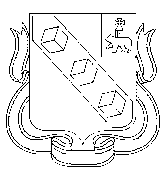 БЕРЕЗНИКОВСКАЯ ГОРОДСКАЯ ДУМА ПЕРМСКОГО КРАЯVI СОЗЫВРЕШЕНИЕ № 440                                            Дата принятия 26 сентября 2018 г.В соответствии с Федеральным законом от 06 октября 2003 г. № 131-ФЗ «Об общих принципах организации местного самоуправления в Российской Федерации», Законом Пермского края от 21 июня 2018 г. № 252-ПК «О преобразовании поселений, входящих в состав Усольского  муниципального района, путем объединения с муниципальным образованием «Город Березники», Уставом муниципального образования «Город Березники» Березниковская городская Дума РЕШАЕТ:1.Утвердить прилагаемые Правила благоустройства территории муниципального образования «Город Березники».2.Признать утратившими силу:2.1.Решения Березниковской городской Думы:от 26 февраля 2013 г. № 460 «Об утверждении Правил благоустройства и содержания территорий города Березники»;от 24 сентября 2013 г. № 560 «О внесении изменений в Правила благоустройства и содержания территории города Березники, утвержденные решением Березниковской городской Думы от 26.02.2013  № 460»;от 26 ноября 2013 г. № 603 «О внесении изменений в Правила благоустройства и содержания территории города Березники, утвержденные решением Березниковской городской Думы от 26.02.2013  № 460»;от 29 июля 2014 г. № 683 «О внесении изменений в Правила благоустройства и содержания территории города Березники, утвержденные решением Березниковской городской Думы от 26.02.2013  № 460»;от 28 апреля 2015 г. № 806 «О внесении изменений в Правила благоустройства и содержания территории города Березники, утвержденные решением Березниковской городской Думы от 26.02.2013  № 460»;от 28 июня 2016 г. № 121 «О внесении изменений в Правила благоустройства и содержания территории города Березники, утвержденные решением Березниковской городской Думы от 26.02.2013  № 460»;от 27 сентября 2016 г. № 156 «О внесении изменений в Правила благоустройства и содержания территории города Березники, утвержденные решением Березниковской городской Думы от 26.02.2013  № 460»;от 15 ноября 2016 г. № 182 «О внесении изменений в Правила благоустройства и содержания территории города Березники, утвержденные решением Березниковской городской Думы от 26.02.2013  № 460»;от 28 декабря 2016 г. № 199 «О внесении изменения в раздел XV Правил благоустройства и содержания территории города Березники, утвержденных решением Березниковской городской Думы от 26.02.2013  № 460»;от 25 июля 2017 г. № 274 «О внесении изменений в Правила благоустройства и содержания территории города Березники, утвержденные решением Березниковской городской Думы от 26.02.2013  № 460»;2.2.Решения Думы Усольского городского поселения:от 18 июля 2012 г. № 291 «Об утверждении Правил благоустройства и содержания территории Усольского городского поселения»;от 03 апреля 2013 г. № 339 «О внесении изменений в Правила благоустройства и содержания территории Усольского городского поселения, утвержденные решением Думы Усольского городского поселения от 18.07.2012 № 291»;от 23 мая 2013 г. № 346 «О внесении изменений в Правила благоустройства и содержания территории Усольского городского поселения, утвержденные решением Думы Усольского городского поселения от 18.07.2012 № 291»;от 31 мая 2017 г. № 286 «О внесении изменений в Правила благоустройства и содержания территории Усольского городского поселения, утвержденные решением Думы Усольского городского поселения от 18.07.2012 № 291»;от 25 апреля 2018 г. № 353 «О внесении изменений в Правила благоустройства и содержания территории Усольского городского поселения, утвержденные решением Думы Усольского городского поселения от 18.07.2012 № 291»;2.3.Решение Совета депутатов Орлинского сельского поселения от 16 ноября 2017 г. № 127 «Об утверждении новой редакции Правил благоустройства территории муниципального образования Орлинского сельского поселения»;2.4.Решение Совета депутатов Романовского сельского поселения от 05 сентября 2008 г. № 45 «Об утверждении Правил содержания и благоустройства территории Романовского сельского поселения»;2.5.Решение Совета депутатов Троицкого сельского поселения от 25 декабря 2017 г. № 34 «Об утверждении правил благоустройства муниципального образования «Троицкое сельское поселение».3.Опубликовать настоящее решение в официальном печатном издании и разместить настоящее решение и приложение к нему на официальных сайтах Березниковской городской Думы и Администрации города Березники в информационно-телекоммуникационной сети «Интернет».4.Настоящее решение вступает в силу со дня, следующего за днем его официального опубликования.5.Контроль за исполнением решения возложить на комиссию по экономической политике.Правила благоустройства территории муниципального образования «Город Березники»Содержание  I. Общие положения. Термины и определения  	 10II.  Планирование и реализация проектов по благоустройству территории .................................................... 	13III. Элементы благоустройства территории  	153.1 Элементы инженерной подготовки и защиты территории  	15	3.2 Виды покрытий		163.3 Сопряжение поверхностей  	163.3.1 Бортовые камни  	163.3.2 Ступени, лестницы, пандусы	173.4 Ограждения 	183.5 Малые архитектурные формы (МАФ) 	183.5.1 Водные устройства  	183.5.2 Уличная мебель  	193.5.3 Уличное коммунально-бытовое оборудование 	193.5.4 Уличное техническое оборудование  	193.6 Игровое и спортивное оборудование  	193.6.1 Игровое оборудование 	203.6.2 Спортивное оборудование  	203.7 Средства  наружной рекламы и информации  	213.7.1 Вывески  	213.7.2 Размещение средств наружной рекламы  	233.7.3 Рекомендации к размещению информационных конструкций (афиш, плакатов, объявлений) зрелищных мероприятий	243.8 Некапитальные строения, сооружения  	243.9 Оформление и оборудование зданий и сооружений  	253.10 Площадки  	273.10.1 Детские площадки  	273.10.2 Площадки для отдыха взрослых  	283.10.3 Спортивные площадки  	293.10.4 Контейнерные площадки  	293.10.5 Площадки для выгула собак  	313.10.6 Площадки для дрессировки собак  	323.10.7 Площадки автостоянок и парковок  	323.11 Пешеходные коммуникации  	333.12 Архитектурное освещение  	34IV. Благоустройство территорий различного функционального назначения  	344.1 Благоустройство на территориях общественного назначения  	344.2 Благоустройство на территориях жилого назначения  	354.3 Благоустройство на территориях рекреационного назначения  	384.4 Благоустройство территорий транспортных и инженерных коммуникаций  	394.5 Благоустройство на территориях производственного назначения  	424.6 Благоустройство территории кладбищ  	424.7 Освещение территорий муниципального образования «Город Березники»  	43V. Порядок содержания и эксплуатации элементов благоустройства  	455.1 Общие положения  	455.2 Содержание и эксплуатация элементов инженерной подготовки территории (системы водоотвода)  	465.3 Содержание и эксплуатация зданий, строений и сооружений  	475.4 Содержание и эксплуатация малых архитектурных форм (МАФ)  	495.5 Содержание и эксплуатация носителей наружной рекламы и информации  	505.6 Содержание и эксплуатация некапитальных строений, сооружений	505.7 Содержание и эксплуатация осветительного оборудования  	515.8 Содержание и эксплуатация элементов праздничного оформления территорий муниципального образования «Город Березники»   	535.9 Содержание и эксплуатация площадок, ограждений  	53VI. Порядок содержания и эксплуатации объектов благоустройства  	536.1 Общие положения  	536.2 Требования по благоустройству и содержанию территории муниципального образования «Город Березники»    	546.3 Содержание и эксплуатация придомовых территорий  	586.4 Содержание и эксплуатация территорий рекреационного назначения 	606.5 Содержание территорий инженерных коммуникаций и инженерных коммуникаций	626.6 Содержание территории  кладбищ  	636.7 Содержание и эксплуатация улиц 	636.7.1  Общие положения  	636.7.2 Содержание городских улиц в летний период  	646.7.3 Содержание городских улиц в зимний период  	666.7.4 Требования к передвижению транспортных средств и механизмов по территории муниципального образования «Город Березники» 	706.8 Требования по обращению с отходами на территории муниципального образования «Город Березники» 	716.9 Порядок содержания зеленых насаждений  	766.9.1 Общие положения  	766.9.2 Охрана зеленых насаждений при проектировании и производстве строительных работ  	776.9.3 Содержание зеленых насаждений на придомовой территории  	786.9.4 Обязанности населения по охране зеленых насаждений  	78VII. Требования к организации производства строительных работ, затрагивающих объекты (элементы) благоустройства  	797.1 Общие положения  	797.2 Координация и планирование производства земляных работ  	.807.3 Организация производства земляных работ, получение разрешения на производство земляных работ  	.807.4 Требования при производстве земляных и прочих строительных работ  	.827.5 Организация и содержание строительной площадки (территории производства работ)	 857.6 Порядок производства аварийных работ  	877.7 Ремонт автомобильных дорог общего пользования местного значения  	887.8 Восстановление нарушенного благоустройства после производства земляных работ и сдача выполненных работ  	88VIII. Особые требования к доступности среды для маломобильных групп населени.............................................................................................................................................90IX. Формы и механизмы общественного участия в принятии решений и реализации проектов комплексного благоустройства и развития территории муниципального образования «Город Березники»  .......................919.1 Принципы организации общественного участия в принятии решений и реализации проектов комплексного благоустройства и развития городской среды	919.2 Формы общественного участия  	929.3 Механизмы и инструменты общественного участия  	939.4 Общественный контроль  	949.5 Участие лиц, осуществляющих предпринимательскую деятельность, в реализации проектов комплексного благоустройства территории муниципального образования «Город Березники»  и созданию комфортной городской среды	94X. Порядок контроля за исполнением правил и ответственность за нарушение правил.........................................................................................................................9410.1 Контроль за исполнением Правил 	9410.2 Ответственность за нарушение Правил  	95Приложение 1. Методика расчета затрат на восстановительное озеленение на территории муниципального образования «Город березники».......................................................................................................................................... 96Правила благоустройства территории муниципального образования «Город Березники»I. ОБЩИЕ ПОЛОЖЕНИЯ. ТЕРМИНЫ И ОПРЕДЕЛЕНИЯ1.1. Правила благоустройства территории муниципального образования «Город Березники» (далее – Правила) утверждены и разработаны в соответствии с требованиями действующего законодательства Российской Федерации.1.2. Правила действуют на всей территории муниципального образования «Город Березники» и обязательны для соблюдения и исполнения всеми физическими и юридическими лицами независимо от их организационно – правовой формы и формы собственности. Правила не действуют на территории городских лесов.1.3. Инструкции, регламенты, положения и иные акты, регулирующие вопросы благоустройства и содержания территории муниципального образования «Город Березники», не должны противоречить требованиям настоящих Правил.1.4. Контроль за исполнением настоящих Правил осуществляют структурные подразделения Администрации города Березники в пределах своей компетенции, а также Управление благоустройства администрации города Березники, именуемое далее – уполномоченный орган.1.5.    В настоящих Правилах применяются следующие основные термины и определения:Аварийные земляные работы – земляные работы, не включенные в сводные планы уполномоченного органа, необходимость проведения которых возникла при наступлении форс-мажорных обстоятельств, утечек, прорывов инженерных коммуникаций и тому подобных явлений.Аварийная ситуация – ситуация, при которой возможно разрушение сооружений, отдельных элементов, технических устройств, а также влекущая за собой перебои, полную остановку или снижение надежности ресурсоснабжения (электро-, тепло-, газо-, водоснабжения и водоотведения, канализации, связи и др.) города, квартала, жилого дома, другого жизненно важного объекта в результате непредвиденных, неожиданных нарушений в работе инженерных коммуникаций и сооружений. Автомобильные дороги общего пользования местного значения – автомобильные дороги общего пользования в границах населенных пунктов муниципального образования «Город Березники», за исключением автомобильных дорог общего пользования федерального, регионального или межмуниципального значения, частных автомобильных дорог.Бордюрный пандус – сооружение, обеспечивающее съезд с пешеходного пути на проезжую часть через сниженный или утопленный в покрытие бордюрный камень.Вертикальное озеленение – использование фасадных поверхностей зданий и сооружений, включая балконы, лоджии, галереи, подпорные стенки, опоры, ограждения и т.п., для размещения на них стационарных и мобильных зеленых насаждений.Витрина – остекленная часть экстерьера здания, строения, сооружения, предназначенная для экспозиции товаров и услуг, для информации (рекламы) их содержания и особенностей потребления покупателями.Внутриквартальная территория – часть территории города (квартал), ограниченная пересекающимися улицами, включающая в себя проезды, тротуары, зеленые насаждения, не относящиеся к придомовым территориям.Внутриквартальный проезд – дорога, по которой осуществляется проезд транспортных средств к жилым и общественным зданиям, учреждениям, предприятиям и другим объектам городской застройки внутри кварталов.Восстановление благоустройства территории – комплекс работ по восстановлению нарушенного благоустройства территории, газонов, покрытия дорог, тротуаров, зеленых насаждений, ограждений, МАФ и т.д., существовавших до начала производства работ, включая уборку территории и приведение ее в порядок после производства последних.Вывеска (световая вывеска) является обязательным  информационным элементом, предназначенным для размещения сведений о фирменном наименовании организации и назначении (разрешенном использовании) объекта.Вывоз отходов – выгрузка твердых коммунальных отходов (далее – ТКО) из контейнеров (загрузка бункеров-накопителей с крупногабаритными отходами (далее – КГО) в специализированный транспорт, очистка контейнерных площадок от просыпавшегося во время погрузки мусора и транспортирование их с места сбора мусора на объекты размещения отходов.Газон – элемент благоустройства, представляющий собой искусственно созданный участок поверхности, в том числе с травяным покрытием и возможным размещением зеленых насаждений и парковых сооружений.График вывоза ТКО, КГО – составная часть договора на вывоз ТКО, КГО с указанием места (адреса), объема и времени вывоза.Древесина – ствольная часть, ветви и корни древесных растений.Живая изгородь – посадка из деревьев или кустарников, свободно растущих или формируемых с целью получения сомкнутых непроницаемых зеленых полос высотой от 0,5 метра и выше.Жидкие отходы - отходы, образующиеся в результате жизнедеятельности населения, в том числе нечистоты, помои, фекальные отходы нецентрализованной канализации, а также жидкие отходы (осадки) из выгребных ям.Заказчик – лицо, заинтересованное в выполнении земляных работ.Захоронение – могила на участке земли, предоставленном для погребения умершего, в которую произведено погребение.Зеленые насаждения – древесно-кустарниковая и травянистая растительность естественного и искусственного происхождения (включая городские леса, парки, бульвары, скверы, сады, газоны, цветники, а также отдельно стоящие деревья и кустарники).Земляные работы – производство работ, связанных со вскрытием грунта на глубину более 30 сантиметров (за исключением пахотных работ), забивкой и погружением свай при возведении объектов и сооружений всех видов, подземных и наземных инженерных сетей, коммуникаций, а равно отсыпка грунтом на высоту более 50 сантиметров.Контейнер – мусоросборник, предназначенный для складирования твердых коммунальных отходов, за исключением крупногабаритных отходов.Контейнерная площадка – место накопления твердых коммунальных отходов, обустроенное в соответствии с требованиями законодательства Российской Федерации в области охраны окружающей среды и законодательства Российской Федерации в области обеспечения санитарно-эпидемиологического благополучия населения и предназначенное для размещения контейнеров.Крупногабаритные отходы – твердые коммунальные отходы (мебель, бытовая техника, отходы от текущего ремонта жилых помещений и др.), размер которых не позволяет осуществить их складирование в контейнерах.Магистральная улица – улица, связывающая между собой жилые, промышленные и общественные центры в населенных пунктах муниципального образования «Город Березники», обеспечивающая подъезд к внешним автомобильным дорогам. На нее приходится основной поток движения общественного транспорта в населенных пунктах муниципального образования «Город Березники».Малые архитектурные формы – элементы монументально-декоративного оформления, устройства для оформления мобильного и вертикального озеленения, водные устройства, городская мебель, коммунально-бытовое и техническое оборудование на территории города, а также игровое, спортивное, осветительное оборудование, средства наружной рекламы и информации. При проектировании и выборе малых архитектурных форм рекомендуется пользоваться каталогами сертифицированных изделий. Для зон исторической застройки, центрального ядра населенных пунктов муниципального образования «Город Березники», городских многофункциональных центров и зон малые архитектурные формы должны проектироваться на основании индивидуальных проектных разработок.Место сбора отходов - контейнерная площадка с контейнерами, бункерами-накопителями, емкостями, предназначенными для сбора ТКО, КГО.Намогильное сооружение – архитектурно-скульптурное сооружение, содержащее мемориальную информацию, предназначенное для увековечивания памяти умерших или погибших и устанавливаемое на месте захоронения (может представлять собой памятник в виде стелы, обелиска, плиты, скульптуры, камня, а также крест).Несанкционированное размещение отходов – самовольный сброс или складирование (размещение) ТКО, КГО на земельном участке, не предназначенном для этих целей.Объект земляных работ – земельный участок, часть земельного участка, в границах которого производятся земляные работы.Объекты благоустройства – территории населенных пунктов, входящих в состав муниципального образования «Город Березники», на которых осуществляется деятельность по благоустройству: площадки, дворы, кварталы, функционально-планировочные образования, населенные пункты в целом, а также территории, выделяемые по принципу единой градостроительной регламентации (охранные зоны) или визуально-пространственного восприятия (площадь с застройкой, улица с прилегающей территорией и застройкой), другие территории населенных пунктов, входящих в состав муниципального образования «Город Березники».Ограда – забор, стена, решетка и т.п. – то, чем обнесено, огорожено что-либо, препятствующее передвижению транспорта и людей на огороженных территориях.Парк – озелененная территория многофункционального направления рекреационной деятельности с развитой системой благоустройства, предназначенная для периодического массового отдыха граждан. Представляет собой самостоятельный архитектурно-ландшафтный объект.Рекреация – место отдыха, восстановления сил, проведения гражданами своего свободного от работы времени.Содержание контейнерной площадки – выполнение работ по поддержанию контейнерной площадки в нормативном состоянии, в том числе санитарная уборка, ремонт покрытия контейнерной площадки, ограждения, контейнеров.Средства  наружной рекламы – конструкции, сооружения, иные носители, предназначенные для распространения рекламы и информации, в том числе: рекламные щиты, рекламные электронные и динамические табло, экраны, крышная световая и не световая реклама, рекламные тумбы, объемно-пространственная реклама и другое.Тара – предметы для упаковки товаров, других материальных ценностей и продуктов питания (ящики, бочки, коробки).Тактильное покрытие – покрытие с ощутимым изменением фактуры поверхностного слоя. Тактильные средства информации – носители информации, передаваемой инвалидам по зрению и воспринимаемой путем прикосновения.Уборка территорий – вид деятельности, связанный со сбором, вывозом в специально отведенные места отходов деятельности физических и юридических лиц, другого мусора, снега, а также иные мероприятия, направленные на обеспечение экологического и санитарно-эпидемиологического благополучия населения и охрану окружающей среды.Улицы и дороги в жилой застройке – улицы для осуществления транспортной и пешеходной связи (как правило, без пропуска грузового и общественного транспорта) на территории жилых районов (микрорайонов), выходы на магистральные улицы и дороги регулируемого движения.Уничтожение зеленых насаждений – повреждение зеленых насаждений, повлекшее прекращение их роста.Иные понятия и термины применяются в значении, установленном действующим законодательством Российской Федерации.II. ПЛАНИРОВАНИЕ И РЕАЛИЗАЦИЯ ПРОЕКТОВПО БЛАГОУСТРОЙСТВУ ТЕРРИТОРИИ2.1 Планирование и реализация проектов по благоустройству территории должны осуществляться с учетом следующих аспектов:социального (принцип относительной равномерности распределения элементов благоустройства территории для населения муниципального образования «Город Березники»; принцип благоприятной среды для жизни, труда и отдыха;  принцип гласности и открытости);организационно-административного (принцип системности – благоустройство муниципального образования «Город Березники» должно быть системным, включающим в себя последовательно все этапы отработки в Генеральном плане муниципального образования «Город Березники» перспективных проектов развития территорий муниципального образования «Город Березники» до конкретных проектов благоустройства отдельных объектов; принцип централизации и учета в благоустройстве муниципального образования «Город Березники» – все работы по благоустройству территории должны проводиться в соответствии с утвержденными муниципальными программами);градостроительного (принцип соответствия развития благоустройства территорий Генеральному плану муниципального образования «Город Березники»);правового (система благоустройства территории муниципального образования «Город Березники» должна иметь правовой статус, постоянно обновляться и совершенствоваться с учетом развития муниципального образования «Город Березники» и действующего законодательства).2.2 К деятельности по благоустройству территорий относятся: разработка проектной документации по благоустройству территорий;выполнение мероприятий по благоустройству территорий на основании разработанной, согласованной и утвержденной в установленном действующим законодательством Российской Федерации порядке проектной документации;ремонт и содержание объектов благоустройства.2.3 Заказчиком проектной документации в сфере строительства, реконструкции и капитального ремонта объектов и элементов благоустройства муниципального образования «Город Березники», связанного с использованием средств бюджета муниципального образования «Город Березники», является соответствующее структурное подразделение администрации города или муниципальное учреждение, определяемые муниципальным правовым актом администрации города.2.4 Проектная документация, разработка которой осуществляется за счет средств физических или юридических лиц, затрагивающая благоустройство территории муниципального образования «Город Березники», до ее реализации должна быть согласована структурным(ыми) подразделением(ями) администрации города, определяемым(ыми) муниципальным правовым актом администрации города.2.5 При организации работ по комплексному благоустройству территорий муниципального образования «Город Березники» рекомендуется учитывать:степень технического состояния и объемы территории муниципального образования, отдельно по магистралям, проездам, внутриквартальным территориям;уровень качественного санитарного состояния территорий, объем отходов, подлежащих обработке (сбору, вывозу и утилизации);уровень площадей озеленения городских территорий, определяемый соотношением фактически достигнутого и нормативного уровня, при обеспечении соответствия требованиям качества зеленых насаждений;нормативы содержания рекреационных и других зон.2.6 Организация благоустройства территорий муниципального образования «Город Березники» производится в соответствии с Генеральным планом муниципального образования «Город Березники», с учетом его исторических и архитектурных особенностей, а также перспектив развития территорий муниципального образования «Город Березники».2.7 Приоритетность объектов, подлежащих благоустройству и включению в соответствующие муниципальные программы, определяется на основании социологических, маркетинговых, архитектурных, градостроительных и иных исследований (анализа) с учетом объективной потребности в развитии тех или иных общественных пространств, экономической эффективности реализации и планов развития муниципального образования «Город Березники».2.8 Реализация комплексных проектов благоустройства осуществляется с привлечением собственников земельных участков, находящихся в непосредственной близости от территории комплексных проектов благоустройства и иных заинтересованных сторон (застройщиков, управляющих организаций, объединений граждан и индивидуальных предпринимателей, собственников и арендаторов коммерческих помещений в прилегающих зданиях).2.9 Определение конкретных зон, территорий, объектов для проведения работ по благоустройству, очередность реализации проектов, объемы и источники финансирования устанавливаются в соответствующей муниципальной программе.2.10 Обоснование предложений по определению конкретных зон, территорий, объектов для проведения работ по благоустройству, установления их границ, определения очередности реализации проектов, объемов источников финансирования для последующего учета в составе документов стратегического, территориального планирования, планировки территории осуществляется на основе комплексного исследования современного состояния и потенциала развития территории муниципального образования «Город Березники» (элемента планировочной структуры).2.11 Систематическое наблюдение (мониторинг) и контроль за реализацией проектов. Мониторинг и контроль за реализацией проектов, выполненных по муниципальным контрактам, осуществляется в целях оперативного регулирования реализации проектов заказчиком проекта (мониторинг) и контрольным управлением администрации города (контроль).III. Элементы благоустройства территории.3.1 Элементы инженерной подготовки и защиты территории.3.1.1  Элементы инженерной подготовки и защиты территории должны обеспечивать безопасность и удобство пользования территорией, ее защиту от неблагоприятных явлений природного и техногенного воздействия в связи с новым строительством или реконструкцией. Организация элементов инженерной подготовки и защиты территории производится в составе мероприятий по организации стока поверхностных вод.3.1.2 При организации  стока  поверхностных  вод следует руководствоваться Сводом правил СП 32.13330.2012 «Канализация. Наружные сети и сооружения. Актуализированная редакция СНиП 2.04.03-85». Обеспечивать комплексное решение вопросов организации рельефа и устройства открытой или закрытой системы водоотводных устройств: водосточных труб (водостоков), лотков, кюветов, быстротоков, дождеприемных колодцев. Организацию поверхностного водоотвода необходимо осуществлять с минимальным объемом земляных работ, предусматривающим сток воды со скоростями, исключающими возможность эрозии почвы.3.1.3 Применение открытых водоотводящих устройств допускается в границах территорий парков и лесопарков, территорий не занятых многоэтажной жилой застройкой, вдоль автомобильных дорог, не ограниченных бортовым камнем и в местах сложившейся застройки, при невозможности устройства закрытой системы водоотвода. Открытые лотки (канавы, кюветы) по дну или по всему периметру должны быть укреплены (одерновка, каменное мощение, монолитный бетон, сборный железобетон, керамика и др.), угол откосов кюветов необходимо принимать в зависимости от видов грунтов.3.1.4  Минимальные и максимальные уклоны должны быть назначены с учетом не размывающих скоростей воды, которые принимаются в зависимости от вида покрытия водоотводящих элементов. На участках рельефа, где скорости течения дождевых вод выше максимально допустимых, обеспечивать устройство быстротоков (ступенчатых перепадов).3.1.5 На территориях объектов рекреации водоотводные лотки должны обеспечивать сопряжение покрытия пешеходной коммуникации с газоном, их необходимо выполнять с твердым покрытием – сборными или монолитными.3.1.6  Дождеприемные колодцы являются элементами закрытой системы дождевой (ливневой) канализации. Они устанавливаются в местах понижения рельефа: на въездах и выездах из кварталов, перед перекрестками со стороны притока воды до зоны  пешеходного перехода, в лотках проезжих частей улиц и проездов в зависимости от  продольного уклона улиц.3.1.7 При обустройстве решеток, перекрывающих водоотводящие лотки на пешеходных коммуникациях, ребра решеток не следует располагать вдоль направления пешеходного движения, а ширину отверстий между ребрами следует принимать не более 15 мм.3.1.8  При ширине улицы в красных линиях более 30 м и уклонах более 30 промилле расстояние между дождеприемными колодцами должны быть установлены не более 60 м. В случае превышения указанного расстояния следует обеспечивать устройство спаренных дождеприемных колодцев с решетками значительной пропускной способности. Для улиц, внутриквартальных проездов, дорожек, бульваров, скверов, трассируемых на  водоразделах, возможно увеличение расстояния между дождеприемными колодцами в два раза. При формировании значительного объема стоков в пределах внутриквартальных  территорий необходимо  предусматривать  ввод дождевой  канализации  в границах данных территорий.3.2 Виды покрытий.3.2.1 Покрытия  поверхности  территории  обеспечивают условия безопасного и комфортного передвижения, а также формируют архитектурно-художественный облик среды. Для целей благоустройства территории определены следующие виды покрытий:твердые (капитальные) – монолитные или сборные, выполненные из  асфальтобетона, цементобетона, природного камня и искусственных материалов, в том числе в виде плиточного мощения;мягкие (некапитальные), выполненные из природных или искусственных сыпучих материалов (песок, щебень, гранитные высевки, керамзит, резиновая крошка и др.), находящихся в естественном состоянии, сухих смесях, уплотненных или укрепленных вяжущими материалами;газонные, выполненные по специальным технологиям подготовки и посадки  травяного покрова;комбинированные, представляющие сочетания покрытий, указанных выше (например, плитка, утопленная в газон).3.2.2 Твердые виды покрытия необходимо устраивать с шероховатой поверхностью, с коэффициентом сцепления в сухом состоянии не менее 0,6, в мокром – не менее 0,4. Не допускается применение в качестве покрытия кафельной и метлахской плитки, гладких или отполированных плит из искусственного и естественного камня на территории пешеходных коммуникаций, на ступенях лестниц, площадках крылец входных групп зданий.3.2.3 Следует предусматривать уклон поверхности твердых видов покрытия, обеспечивающий отвод поверхностных вод:на водоразделах при наличии системы дождевой канализации его следует назначать не менее 4 промилле;при отсутствии системы дождевой канализации – не менее 5 промилле.Максимальные уклоны назначаются в зависимости от условий движения транспорта  и  пешеходов.3.2.4 На территории общественных пространств населенных пунктов муниципального образования «Город Березники» все преграды (уступы, ступени, пандусы, деревья, осветительное, информационное и уличное техническое оборудование, а также край тротуара в зонах остановок общественного транспорта и переходов через улицу) необходимо выделять полосами тактильного покрытия.3.2.4.1 Для передвижения людей с полной или частичной потерей зрения тактильное покрытие должно быть размещено на расстоянии не менее чем за 0,8 м до преграды, края улицы, пешеходного перехода, начала опасного участка, изменения направления движения и т.п. Если на тактильном покрытии имеются продольные бороздки шириной более 15 мм и глубиной более 6 мм, их не допускается располагать вдоль направления движения.3.2.4.2   Покрытие из бетонных плит должно быть ровным, а толщина швов между плитами – не более 1,5 см.3.2.5  Для деревьев, расположенных в мощении, при отсутствии иных видов защиты (приствольных решеток, бордюров, периметральных скамеек и  пр.) необходимо предусматривать выполнение защитных видов покрытий в радиусе не менее 1,0 м от ствола: щебеночное, галечное, «соты» с засевом газона. Защитное покрытие может быть выполнено  в  одном  уровне  или  выше  покрытия  пешеходных  коммуникаций.3.3 Сопряжение поверхностей.3.3.1 Бортовые камни.3.3.1.1 На стыке тротуара, газона и проезжей части устанавливаются дорожные бортовые  камни. Бортовые камни должны быть установлены с нормативным превышением над уровнем проезжей части не менее 150 мм, которое должно сохраняться и в случае ремонта поверхностей покрытий. Для предотвращения наезда автотранспорта на тротуар, газон в местах сопряжения покрытия проезжей части с тротуаром, газоном применяется повышенный бортовой камень на улицах общегородского значения, а также площадках автостоянок при крупных объектах обслуживания.3.3.1.2 Бортовый камень должен повторять проектный  профиль покрытия. Уступы в стыках бортовых камней в плане и  профиле не допускаются.3.3.1.3 При сопряжении покрытия пешеходных коммуникаций с газоном устанавливается бордюр, дающий превышение над уровнем газона не менее 50 мм, что предотвращает попадание грязи и растительного мусора на покрытие, увеличивая срок его службы.3.3.1.4 Для категории маломобильных групп населения опасные участки и пространства необходимо ограждать бортовым камнем высотой не менее 5 см.В местах пересечения пешеходных коммуникаций с проезжей частью улиц и дорог высота бортовых камней не должна превышать 4 см. Минимальная ширина пониженного бордюра, исходя из габаритов кресла-коляски, должна быть не менее 900 мм. Пониженный бортовой камень окрашивается ярко-желтой (или белой) краской.3.3.2 Ступени, лестницы, пандусы.3.3.2.1 При уклонах пешеходных коммуникаций более 60 промилле необходимо устройство лестниц. На основных пешеходных коммуникациях в местах размещения учреждений здравоохранения и других объектов массового посещения, домов инвалидов  и  престарелых ступени и лестницы необходимо предусматривать при уклонах более 50 промилле, обязательно сопровождая их пандусом. При пересечении основных пешеходных коммуникаций с проездами следует предусматривать бордюрный пандус для обеспечения спуска с покрытия тротуара на уровень  дорожного покрытия.3.3.2.2 При проектировании открытых лестниц на перепадах рельефа высота  ступеней назначается не более 120 мм, ширина – не менее 400 мм и уклон 10-20 промилле в сторону вышележащей ступени. После каждых 10-12 ступеней устраиваются площадки  длиной не менее 1,5 м. Все ступени наружных лестниц в пределах одного марша устанавливаются одинаковыми по ширине и высоте подъема ступеней. Край первых ступеней лестниц при спуске и подъеме рекомендуется выделять полосами яркой, контрастной окраски.При проектировании лестниц в условиях реконструкции сложившихся территорий населенного пункта высота ступеней может быть увеличена до 150 мм, а ширина ступеней и длина площадки – уменьшена до 300 мм и 1,0 м соответственно.3.3.2.3 Пандус необходимо выполнять из нескользкого материала с шероховатой текстурой поверхности без горизонтальных канавок. При отсутствии ограждающих пандус конструкций необходимо предусматривать ограждающий бортик высотой не менее 75 мм и поручни. Зависимость уклона пандуса от высоты подъема рассчитывается в соответствии с таблицей 1 настоящего подпункта. Уклон бордюрного пандуса должен быть 1:12.Таблица 1. Зависимость уклона пандуса от высоты подъема в миллиметрах3.3.2.4 При повороте пандуса или его протяженности более 9 м не реже чем через каждые 9 м необходимо предусматривать горизонтальные площадки размером 1,5 *1,5 м.  На горизонтальных площадках по окончании спуска необходимо предусматривать дренажные устройства. Горизонтальные участки пути в начале и конце пандуса должны быть отличающимися от окружающих  поверхностей текстурой  и цветом.3.3.2.5 По обеим сторонам лестницы или пандуса необходимо предусматривать поручни на высоте 800-920 мм круглого или прямоугольного сечения, удобного для  охвата рукой и отстоящего от стены на 40 мм. При ширине лестниц 2,5 м и более необходимо предусматривать разделительные поручни. Длину поручней необходимо устанавливать больше длины пандуса или лестницы с каждой стороны не менее чем на 0,3 м с округленными и гладкими концами поручней.3.4 Ограждения.3.4.1 Организацию (проектирование) ограждений необходимо производить в зависимости от их местоположения и назначения согласно ГОСТам, каталогам сертифицированных изделий, индивидуальным проектам и с учетом положений Правил землепользования и застройки, утвержденных в соответствии с действующим законодательством Российской Федерации (далее – Правила землепользования и застройки). 3.4.2 Устройство ограждений является дополнительным элементом благоустройства. В целях благоустройства предусматривается применение ограждений:газонные ограждения (высота 0,3-0,5 м);ограды: низкие (высота 0,5-1,0 м), средние (высота 1,0-1,5 м),  высокие (высота 1,5-2,0 м):ограждения – тумбы для транспортных проездов и автостоянок (высота            0,3-0,4 м);ограждения спортивных площадок (высота 2,5-3,0 м);декоративные ограждения (высота 1,2-2,0 м);технические ограждения (высота в соответствии с действующими нормами).3.4.3 Ограждения территорий памятников историко-культурного наследия должны соответствовать  требованиям к осуществлению деятельности в границах объектов историко-культурного наследия, установленным действующим законодательством Российской Федерации. 3.4.4 На территориях общественного, жилого, рекреационного назначения запрещается организация глухих и железобетонных ограждений. Возможно применение декоративных металлических ограждений.3.4.5 При монтаже ограждений необходимо выдерживать вертикальность и устойчивость к внешним воздействиям.3.5 Малые архитектурные формы (МАФ).Территории жилой застройки, общественно-деловые зоны, скверы, улицы, бульвары, парки, площадки для отдыха оборудуются малыми архитектурными формами - беседками, теневыми навесами,  цветочницами, скамьями, урнами, фонтанами, игровым и спортивным оборудованием для игр детей и отдыха взрослого населения, телефонными будками (навесами), павильонами остановочных пунктов общественного транспорта.Малые архитектурные формы могут быть стационарными и мобильными, их количество и размещение определяются  проектами благоустройства  территорий.Малые архитектурные формы для территорий общественно-деловых зон, площадей, улиц, скверов, парков и бульваров могут изготавливаться по индивидуальным или типовым проектам. Конструктивные решения малых архитектурных форм должны обеспечивать их устойчивость, безопасность  пользования, эстетичность.3.5.1 Водные устройства.3.5.1.1 К водным устройствам относятся фонтаны, декоративные водоемы. Водные устройства выполняют декоративно-эстетическую функцию, улучшают микроклимат, воздушную  и акустическую среду. Водные устройства всех видов следует снабжать  водосливными  трубами, отводящими избыток воды в канализацию.3.5.1.2 Сроки включения фонтанов, режим их работы, график промывки, очистки чаш, технологические перерывы и окончание работы определяются эксплуатирующей организацией.3.5.2 Уличная мебель.3.5.2.1 К уличной мебели относятся: различные виды скамей отдыха, размещаемые на территории общественных пространств, рекреаций и дворов; скамей и столов на площадках для настольных игр, летних кафе и др.3.5.2.2 Установку скамей необходимо предусматривать на твердые виды покрытия  или фундамент. В зонах отдыха, на детских площадках может допускаться установка скамей на мягкие виды покрытия. При наличии фундамента его  части должны быть не выступающими над поверхностью земли. Высота скамьи для отдыха  взрослого человека от уровня покрытия до плоскости сидения должна составлять в пределах от 420-480 мм.3.5.2.3 Количество размещаемой мебели необходимо устанавливать в зависимости от функционального назначения территории и количества посетителей на этой территории.3.5.3 Уличное коммунально-бытовое оборудование. 3.5.3.1 Уличное коммунально-бытовое оборудование представлено различными видами мусоросборников-контейнеров и урн. Основными требованиями при выборе того или иного вида коммунально-бытового оборудования являются: экологичность, травмобезопасность (отсутствие острых углов), удобство в пользовании, легкость очистки, привлекательный внешний вид.3.5.3.2 Для сбора мусора на улицах, площадях, объектах  рекреации необходимо применять малогабаритные (малые) контейнеры и (или) урны, устанавливая их у входов: в объекты торговли и общественного питания, другие учреждения общественного назначения, жилые дома и сооружения транспорта (вокзал, остановки общественного транспорта). На территории объектов рекреации расстановка малых контейнеров и урн предусматривается у скамей, некапитальных строений, сооружений и уличного технического  оборудования, ориентированных на продажу продуктов питания. Во всех случаях расстановка оборудования не должна создавать затруднения передвижению пешеходов,  проезду  инвалидных  и  детских колясок.3.5.4 Уличное техническое оборудование.3.5.4.1 К уличному техническому  оборудованию  относятся: укрытия таксофонов, почтовые ящики, автоматы  по продаже  воды и др., элементы  инженерного оборудования (подъемные площадки для инвалидных колясок, смотровые люки, решетки дождеприемных колодцев, вентиляционные шахты подземных коммуникаций, шкафы телефонной связи и т.п.).3.5.4.2 Установка уличного технического оборудования должна обеспечивать  удобный подход к оборудованию, в том числе для маломобильных групп населения.3.5.4.3 Элементы инженерного оборудования не должны препятствовать свободному передвижению:крышки люков смотровых колодцев, расположенных на территории пешеходных коммуникаций (в т.ч. уличных переходов), должны быть на одном уровне с покрытием прилегающей поверхности, в ином случае перепад отметок, не превышающий 20 мм, а зазоры между краем люка и покрытием тротуара – не более 15 мм;вентиляционные  шахты должны быть оборудованы решетками.3.6 Игровое и спортивное оборудование.К игровому и спортивному оборудованию относятся  игровые, физкультурно-оздоровительные устройства, сооружения и (или) их комплексы. При выборе состава игрового и спортивного оборудования для детей и подростков необходимо обеспечивать соответствие назначения оборудования анатомо-физиологическим  особенностям разных возрастных групп:дети преддошкольного возраста (1-3 года) – для тихих игр; тренировки усидчивости, терпения, развития фантазии, лазания, ходьбы, перешагивания, подлезания, равновесия, вестибулярного аппарата; укрепления мышечной системы (мышц спины, живота и ног); совершенствования чувства равновесия, ритма, ориентировки в пространстве;дети дошкольного возраста (3-7 лет) – для обучения и совершенствования лазания; обучения равновесию, перешагиванию, перепрыгиванию, спрыгиванию, вхождению, движению на четвереньках, вкатыванию; для обучения развитию силы, гибкости, координации движений; для развития глазомера, точности движений; ловкости для обучения метанию в цель;дети школьного возраста (7-14 лет) – для общего физического развития;дети старшего школьного возраста (14-16) – для улучшения мышечной силы, телосложения и общего физического развития;3.6.1 Игровое оборудование.3.6.1.1 Игровое оборудование должно соответствовать требованиям действующих государственных стандартов, санитарно-гигиенических норм, норм охраны жизни и здоровья ребенка, быть удобным в технической эксплуатации, эстетически привлекательным, иметь необходимые сертификаты качества.3.6.1.2  При выборе игрового оборудования для различных возрастных групп детей рекомендуется ориентироваться на оборудование заводского исполнения.3.6.1.3 Материал игрового оборудования и условия его обработки должны соответствовать следующим требованиям:для изготовления деревянных деталей должна использоваться древесина, стойкая к атмосферным воздействиям, деревянные детали оборудования должны быть тщательно отшлифованы со специальной обработкой, предотвращающей гниение, усыхание,  возгорание; сколы, острые углы закруглены;металл следует применять преимущественно для несущих конструкций оборудования, которые должны иметь надежные соединения и соответствующую обработку (антикоррозийное покрытие), стальные детали и конструкции должны быть окрашены порошковыми красителями, крепежные и закладные элементы оцинкованы;бетонные и железобетонные элементы оборудования следует выполнять из бетона марки не ниже 300, морозостойкостью не менее 150, иметь гладкие поверхности, возможна бесфундаментная установка оборудования, при этом перемещение оборудования в любом направлении не допускается;оборудование из пластика и полимеров следует выполнять с гладкой поверхностью и яркой, чистой цветовой гаммой окраски, не выцветающей от воздействия климатических факторов, применяемый пластик должен представлять собой однородный  материал, в отличие от слоистых пластиков, выполненных на основе стеклоткани, способом изготовления пластиковых элементов: «литье под давлением»; «роторное формование»  или любым другим более инновационным и технологичным способом.3.6.1.4 В требованиях к конструкциям игрового оборудования не допускаются  острые углы, возможность застревания частей тела ребенка, их попадание под элементы оборудования в состоянии движения. Поручни оборудования должны полностью охватываться рукой ребенка. Для оказания экстренной помощи детям в комплексы игрового оборудования при глубине внутреннего пространства более 2 м необходимо предусматривать возможность доступа внутрь в виде отверстий (не менее двух) диаметром не менее 500 мм.3.6.1.5 При размещении игрового оборудования на детских игровых площадках должны соблюдаться минимальные расстояния безопасности, предусмотренные паспортом завода-изготовителя. В пределах указанных расстояний на участках территории площадки не допускается размещение других видов игрового оборудования, скамей, урн, бортовых камней и твердых видов покрытия, а также веток, стволов, корней деревьев.3.6.2 Спортивное оборудование.Спортивное оборудование предназначено для всех возрастных групп населения, размещается на спортивных, физкультурных площадках либо на специально оборудованных пешеходных коммуникациях (тропы здоровья) в составе рекреаций. Спортивное оборудование в виде специальных физкультурных снарядов и тренажеров  может  быть как заводского изготовления, так и выполненным из бревен и брусьев со специально обработанной поверхностью, исключающей получение травм (отсутствие трещин, сколов и т.п.). При размещении следует руководствоваться каталогами сертифицированного оборудования.Средства наружной рекламы и информации.3.7.1 Вывески.3.7.1.1 Вывеска (световая вывеска) является обязательным информационным элементом, предназначенным для размещения сведений о фирменном наименовании организации и назначении (разрешенном использовании) объекта.Содержание вывески (наименование и назначение объекта) определяется организацией, индивидуальным предпринимателем, которые являются их собственниками (правообладателями) и сведения о которых содержатся в данных вывесках.3.7.1.2 Собственник (правообладатель) вывески несет административную ответственность за нарушение требований настоящих Правил в соответствии с Законом Пермского края от 06.04.2015 № 460-ПК «Об административных правонарушениях».3.7.1.3 Собственник (правообладатель) и лицо, установившее вывеску, несут персональную ответственность за неисправности и аварийные ситуации, возникшие из-за нарушения ими условий монтажа и эксплуатации конструкции, за причинение вреда в результате ненадлежащей установки и эксплуатации конструкции.3.7.1.4 Собственник (правообладатель), эксплуатирующий вывеску, ежедневно включает ее с наступлением темного времени суток. Обеспечивает своевременную замену перегоревших газовых трубок, электроламп и иных элементов светового оборудования. В случае неисправности отдельных знаков вывеска выключается полностью до устранения причин неполадки.3.7.1.5 Собственник (правообладатель) обязан демонтировать вывеску в случае, если такая вывеска не эксплуатируется (выбыл арендатор (субарендатор) и другие случаи).3.7.1.6 Вывески, размещаемые на зданиях, должны соответствовать требованиям действующего законодательства, спроектированы, изготовлены и установлены в соответствии с нормативными требованиями, требованиями технических регламентов и настоящих Правил.3.7.1.7 Для изготовления и монтажа световой вывески должны применяться современные легковесные, прочные материалы, имеющие продолжительный срок эксплуатации. Все конструкции вывески должны быть выполнены на высоком художественном уровне в соответствии со стилистикой объекта, на котором они размещаются. В процессе эксплуатации дополнительные элементы вывески и оборудование должны содержаться в рабочем состоянии, быть чистыми и целыми.3.7.1.8 Использование в текстах (надписях), размещаемых на вывесках, товарных знаков и знаков обслуживания, в том числе на иностранных языках, осуществляется только при условии их предварительной регистрации в установленном на территории Российской Федерации порядке. При указании в вывеске фирменного наименования, коммерческого обозначения, изображения товарного знака, знака обслуживания организации, индивидуального предпринимателя допускается указывать сведения о профиле деятельности организации, индивидуального предпринимателя.3.7.1.9 Цветовое решение вывески должно соответствовать цветовому решению фасадов здания (гармоничное цветовое сочетание), если иное не оговорено зарегистрированным товарным знаком.3.7.1.10 Наиболее предпочтительным типом световой вывески является вывеска из отдельных светящихся букв и знаков, а также лайтбоксов (световых коробов).3.7.1.11 Цветовое решение букв и лайтбоксов рекомендуется выполнять без применения «флуоресцентных цветов» (яркие, режущие глаза цвета).3.7.1.12 На фасаде многоквартирного дома (на первом этаже) у входной группы собственник (правообладатель) объекта вправе установить не более одной вывески.3.7.1.13 На фасаде отдельно стоящего здания (многофункциональный торговый центр) вывески разных организаций, занимающих помещения в одном здании, должны быть выполнены в едином стиле, при определении которого учитываются: тип вывески (отдельно светящиеся буквы или лайтбоксы), размеры, размещение, цвет, материалы, освещение.3.7.1.14 Вывески разных организаций должны быть размещены на одной горизонтальной оси. Расстояние между двумя вывесками разных организаций должны быть не менее 1 м.3.7.1.15 В случае, если собственники (правообладатели) вывесок не имеют возможности разместить их на одной горизонтальной оси, но имеют общий вход в занимаемые помещения, то вывески размещают на единой конструкции у входной двери с учетом вертикального порядка их размещения (по индивидуальному проекту).3.7.1.16 Разрешается размещать вывеску под балконом, если она не перекрывает окна, двери первого этажа.3.7.1.17 Допускается использование индивидуальных внешних источников света в качестве дополнительных при условии, что конструкции крепления светильников будут закрыты декоративными элементами.3.7.1.18 Подсветка вывески должна иметь немерцающий (немигающий), приглушенный свет, не создавая направленных лучей в окна жилых помещений. Уровень яркости свечения регулируется СанПиН 2.2.1/2.1.1.1278-03 «Гигиенические требования к естественному, искусственному и совмещенному освещению жилых и общественных зданий».3.7.1.19 Требования к размещению вывесок.3.7.1.19.1 Вывески должны:устанавливаться в районе входных дверей (на расстоянии не далее 2 метров от входа) здания;размещаться в границах нежилого помещения (для объектов общественной инфраструктуры, расположенных в многоквартирных жилых домах);содержать информацию, раскрывающую профиль организации (без использования перечня товаров и услуг) и ее наименование. Тексты, содержащиеся в вывесках, должны выполняться на русском языке. Недопустимо использование иностранных слов (за исключением зарегистрированных товарных знаков и знаков обслуживания, правом на использование которых обладает владелец информационной конструкции), а при обозначении профиля организации – сокращений и аббревиатур.3.7.1.19.2 Вывески не должны:содержать сведения рекламного характера;содержать информацию многократного повторения (текстовую и графическую);закрывать элементы фасада (оконные или дверные проемы, витрины, лепнину, декор, колонны, витражи, пилястры, орнаменты, активные элементы здания);перекрывать указатели наименований улиц и номеров домов;изготавливаться из тканевых материалов (баннерные ПВХ ткани, баннерные сетки, картон и т.п.)наноситься на поверхность фасада декоративно-художественным и (или) текстовым изображением (методом покраски, наклейки и иными методами), а также непосредственного крепления баннерной ткани (сетки) или аналогичных материалов к поверхности фасада.3.7.1.19.3 Вывески не должны размещаться:в границах жилых помещений;на фасадах зданий хаотично;выше уровня второго этажа в случае, если помещение, принадлежащее заинтересованному лицу, расположено в многоквартирном жилом доме;на ограждающих конструкциях и перилах входных узлов, ограждениях земельных участков, опорах уличного освещения и иных не установленных местах;на переносных конструкциях типа «штендер» и иных отдельно стоящих конструкциях;на глухих торцевых фасадах здания, за исключением случаев размещения вывесок на объекте торговли, входная группа которого расположена в торцевой части здания;на внешних поверхностях объектов незавершенного строительства.3.7.1.20 Требования к размещению крышных вывесок.Крышная вывеска (световая или не световая вывеска) является дополнительным информационным элементом, размещаемым на крыше здания в  соответствии со следующими требованиями:размещение крышной вывески допускается при условии, если единственным собственником (правообладателем) указанного здания является организация, индивидуальный предприниматель, сведения о котором содержатся в данной крышной вывеске в месте фактического нахождения которого размещается указанная крышная вывеска;на крыше одного объекта может быть размещена только одна крышная вывеска параллельно фасаду выше линии карниза, парапета объекта;длина крышной вывески не может превышать половину длины фасада, по отношению к которому она размещена.3.7.1.21 Требования к размещению информационных табличек.3.7.1.21.1 Информационная табличка (не световая вывеска) является обязательным информационным элементом к размещению в соответствии с Законом Российской Федерации от 07.02.1992 №2300-1 «О защите прав потребителей».3.7.1.21.2 Информационная табличка должна:располагаться рядом со входом в здание или на остекленной части двери;иметь одноцветный фон;оформляться в едином стиле с вывеской объекта.3.7.1.21.3 У входа в здание разрешено размещать не более двух информационных табличек, выполненных в едином стиле.3.7.1.21.4 Размеры одиночной информационной таблички не должны превышать 0,4 м в ширину и 1 м в высоту.3.7.1.21.5 На двери разрешается размещение только одиночной информационной таблички.3.7.2 Размещение средств наружной рекламы.3.7.2.1 Размещение средств наружной рекламы на территории муниципального образования «Город Березники» осуществляется в соответствии с действующим законодательством Российской Федерации, «ГОСТ Р 52044-2003. Государственный стандарт Российской Федерации. Наружная реклама на автомобильных дорогах и территориях городских и сельских поселений. Общие технические требования к средствам наружной рекламы. Правила размещения», муниципальными правовыми актами органов местного самоуправления муниципального образования «Город Березники», принятыми в пределах компетенции в указанной сфере.3.7.2.2  Размещение рекламных конструкций на земельных участках независимо от форм собственности, а также на зданиях или ином недвижимом имуществе, находящихся в собственности Пермского края или собственности муниципального образования «Город Березники», осуществляется в соответствии со Схемой размещения рекламных конструкций, утверждаемой муниципальным правовым актом администрации города Березники.3.7.2.3 Размещение рекламных конструкций при использовании общего имущества собственников помещений в многоквартирном доме допускается при соблюдении норм Жилищного кодекса Российской Федерации и Федерального закона «О рекламе» от 13.03.2006 № 38-ФЗ.3.7.2.4 Установка и эксплуатация рекламной конструкции допускается при наличии разрешения на установку и эксплуатацию рекламной конструкции, выдаваемого управлением по вопросам потребительского рынка и развитию предпринимательства администрации города.3.7.2.5 Рекламные конструкции проектируются с учетом установки источников освещения. Исключение составляют рекламные конструкции, подсветка которых технически затруднена или нецелесообразна, исходя из законных интересов жителей муниципального образования «Город Березники».3.7.2.6 Рекламные конструкции, размещенные без оформления соответствующей разрешительной документации, признаются установленными незаконно (самовольно) и подлежат демонтажу в соответствии с Федеральным законом «О рекламе» от 13.03.2006 № 38-ФЗ.3.7.3 Рекомендации к размещению информационных конструкций (афиш, плакатов, объявлений) зрелищных мероприятий.3.7.3.1 При размещении информации о культурных, спортивных и других зрелищных мероприятий конструкции должны учитывать архитектурно-средовые особенности строений и не перекрывать архитектурные детали (например: оконные проемы, колонны, орнамент и прочие), быть пропорционально связаны с архитектурой. Рекомендуется использование конструкций без жесткого каркаса.3.7.3.2 Количество рекламы не должно быть избыточным, а сами информационные поверхности между собой должны быть упорядочены по цветографике и композиции.3.7.3.3 При размещении в нишах и межколонном пространстве афиши должны располагаться глубже передней линии фасада, чтобы не разрушать пластику объемов здания. Для этой же цели желательно выбрать для афиш в углублениях темный тон фона.3.7.3.4 При отсутствии места на фасаде и наличии его рядом со зданием возможна установка неподалеку от объекта афишной тумбы.3.7.3.5 Размещение малоформатной листовой рекламы в простенках здания может допускаться для культурных и спортивных учреждений при соблюдении единого оформления.3.7.3.6 Возможно размещение рекламы в специально отведенных местах на стационарных конструкциях, предназначенных для этих целей.3.8 Некапитальные строения, сооружения.3.8.1 Некапитальными строениями, сооружениями являются  временные  постройки, в том числе нестационарные торговые объекты, нестационарные объекты по оказанию услуг (киоски, павильоны, навесы), павильоны остановочных пунктов общественного транспорта и другие подобные объекты, предназначенные для обслуживания граждан, выполненные из легких конструкций, не предусматривающих устройство заглубленных фундаментов и подземных сооружений. Отделочные материалы некапитальных строений, сооружений должны отвечать санитарно-гигиеническим требованиям, нормам пожарной безопасности, архитектурно-художественным требованиям дизайна и освещения, характеру сложившейся среды муниципального образования «Город Березники» и условиям эксплуатации. При остеклении витрин рекомендуется применять безосколочные, ударостойкие материалы, безопасные упрочняющие многослойные пленочные покрытия, поликарбонатные стекла.3.8.2 Размещение некапитальных строений, сооружений на территории муниципального образования «Город Березники» не должно мешать пешеходному движению, нарушать противопожарные требования, условия инсоляции территории и помещений, рядом с которыми они расположены, ухудшать визуальное восприятие среды и благоустройство территории и  застройки. При размещении сооружений в границах охранных зон зарегистрированных памятников культурного наследия (природы) и в зонах особо охраняемых природных территорий, параметры сооружений (высота, ширина, протяженность) функциональное назначение и прочие условия их размещения согласовываются с уполномоченными органами охраны памятников, природопользования и охраны окружающей среды.3.8.3  Размещение нестационарных торговых объектов, нестационарных объектов по оказанию услуг, расположенных на земельных участках, которые находятся в муниципальной собственности и собственность на которые не разграничена, в зданиях, строениях и сооружениях, находящихся в муниципальной собственности, осуществляется в соответствии со Схемой размещения нестационарных торговых объектов, утвержденной муниципальным правовым актом администрации  города.3.8.4 Порядок размещения и использования некапитальных строений, сооружений на земельном участке, находящемся в частной собственности, устанавливается  собственником земельного участка в соответствии с видом разрешенного использования земельного участка и зонированием территории, с соблюдением требований строительных, экологических и иных правил и нормативов, установленных действующим законодательством Российской Федерации.3.8.5 Некапитальные строения, сооружения рекомендуется устанавливать на твердые виды покрытия, оборудовать осветительными приборами, урнами и малыми контейнерами для мусора, а объекты питания - туалетными кабинами (при отсутствии общественных туалетов на прилегающей территории в зоне доступности 200 м).3.8.6 Размещение нестационарных торговых объектов, нестационарных объектов по оказанию услуг допускается вне мест, где их установка и использование создадут помехи движению пешеходов и(или) транспортных средств (в том числе специальных), либо доступу граждан к жилым помещениям или объектам транспортной или социальной инфраструктуры, на расстоянии менее 15 м от фасадов и окон жилых помещений многоквартирных домов. 3.8.7 Размещение туалетных кабин необходимо предусматривать на активно посещаемых территориях муниципального образования «Город Березники» при отсутствии или недостаточной пропускной способности общественных туалетов, в том числе в местах проведения массовых мероприятий, при крупных объектах торговли и услуг, на автозаправочных станциях, на автостоянках, на конечных остановочных пунктах общественного транспорта с учетом требований, определенных действующим законодательством Российской Федерации.Не допускается размещение туалетных кабин на придомовой территории, при этом расстояние от туалетных кабин до жилых и общественных зданий должно быть не менее 20 м. Туалетную кабину необходимо устанавливать на твердые виды покрытия.3.8.8 Выявление самовольно установленных нестационарных торговых объектов, нестационарных объектов по оказанию услуг, расположенных на земельных участках, находящихся в муниципальной собственности муниципального образования «Город Березники» и землях, государственная собственность на которые не разграничена, осуществляется управлением по вопросам потребительского рынка и развитию предпринимательства администрации города, выявление иных некапитальных строений, сооружений осуществляется при проведении муниципального земельного контроля.3.9 Оформление и оборудование зданий и сооружений.3.9.1 Колористическое решение зданий и сооружений необходимо проектировать с учетом требований Правил землепользования и застройки.На зданиях и сооружениях необходимо размещение домовых знаков: указатель наименования улицы (площади, проспекта), указатель номера дома, указатель номера подъезда и квартир.В зависимости от условий размещения зданий и сооружений и функционального назначения на зданиях и сооружениях  предусматривать  размещение следующих знаков: международный символ доступности объекта для инвалидов, флагодержатели, памятные доски, полигонометрический знак, указатель пожарного гидранта, указатель грунтовых геодезических знаков, указатели камер колодцев водопроводной сети, указатель городской канализации, указатель сооружений подземного газопровода.Для обеспечения поверхностного водоотвода от зданий и сооружений по их периметру при проектировании необходимо предусматривать устройство отмостки с надежной гидроизоляцией. Уклон отмостки следует принимать не менее 10 промилле в сторону от здания. Ширину отмостки следует принимать 0,8-1,2 м. В случае примыкания здания к пешеходным коммуникациям роль отмостки должен выполнять тротуар с твердым видом покрытия.3.9.2  При организации стока воды со скатных крыш через водосточные трубы необходимо:не нарушать пластику фасадов при размещении труб на стенах здания, обеспечивать герметичность стыковых соединений и требуемую пропускную способность исходя из расчетных объемов стока воды;не допускать высоты свободного падения воды из выходного отверстия трубы более 200мм;предусматривать в местах стока воды из трубы на основные пешеходные  коммуникации наличие твердого покрытия с уклоном не менее 5 промилле в направлении водоотводных лотков либо устройство лотков  в покрытии (закрытых или перекрытых решетками);предусматривать устройство дренажа в местах стока воды из трубы на газон или  иные мягкие  виды покрытия.3.9.3 Входные группы зданий жилого и общественного назначения оснащаются осветительным оборудованием, козырьком, элементами сопряжения поверхностей  (ступени, пандусы), устройствами и приспособлениями для перемещения маломобильных групп населения.3.9.4 В целях обеспечения безопасности и сохранения имущества физических и юридических лиц, стабильного и эстетического развития существующей застройки и окружающей среды, соблюдения прав третьих лиц, при переводе жилых помещений в нежилые в нижних этажах многоквартирных домов при проектировании необходимо учитывать:нежилые помещения должны быть обособлены от жилой территории многоквартирного  дома - организация главного входа (входы для  посетителей)  в объект только со стороны красных линий  улиц;подъезды и площадки для парковки автомобилей посетителей объекта;встроенно-пристроенные объекты следует размещать только в жилых домах, формирующих фронт застройки жилых улиц;устройство и оборудование входов без пристраиваемых наружных тамбуров и витрин;оборудование специальными осветительными приборами витрин;проект переустройства и (или) перепланировки переводимого помещения (в случае, если переустройство и (или) перепланировка требуются для обеспечения использования такого помещения в качестве жилого или нежилого помещения) оформляется в установленном порядке;при входных группах предусматривать площадки с твердыми видами покрытия и различными приемами озеленения. Организация  площадок  при входах может быть предусмотрена как в границах территории участка, так и на прилегающих к входным группам общественных  территориях;запрещается перевод жилых помещений, расположенных в крупнопанельных и крупноблочных многоквартирных домах, в нежилые с целью размещения объектов городской инфраструктуры в случае, если это повлечет за собой расширение и пробивку проемов в наружных стенах крупнопанельных и крупноблочных многоквартирных домов.3.9.5 Для защиты пешеходов, выступающих стеклянных витрин, вывесок от падения снега и сосулек с края крыши, а также падения плиток облицовки со стен отдельных зданий рекомендуется предусматривать установку специальных защитных сеток на уровне второго этажа для многоэтажных жилых домов  высотностью более                      5 этажей.3.9.6 Основным принципом архитектурного решения балконов и лоджий на фасадах является  единый характер на всей поверхности фасада (фасадов).3.9.7 Реконструкция балконов и лоджий, затрагивающая конструктивные характеристики фасада, допускается только на основании заключения технической экспертизы. При замене, ремонте, вышедших из строя или непригодных к дальнейшей эксплуатации элементов и оборудования балконов и лоджий не допускается изменение их характеристик, установленных проектной документацией здания.3.9.8 На поверхности лицевых фасадов зданий, расположенных вдоль магистральных улиц, не допускается размещение наружных блоков систем кондиционирования и вентиляции и антенн-«тарелок».3.9.9 Иные вопросы благоустройства зданий и сооружений, не урегулированные настоящими Правилами, регулируются муниципальными правовыми актами органов местного самоуправления муниципального образования «Город Березники», если иное не установлено действующим законодательством Российской Федерации. 3.10 Площадки.На территории муниципального образования «Город Березники» следует предусматривать следующие виды площадок: детские, для отдыха взрослых, спортивные, контейнерные, для выгула и дрессировки собак, автостоянки и парковки. Размещение площадок в границах охранных зон зарегистрированных памятников культурного наследия и зон особо охраняемых природных территорий необходимо согласовывать с уполномоченными органами охраны памятников, природопользования и охраны окружающей среды.3.10.1 Детские площадки.3.10.1.1 Детские площадки предназначены для игр и активного  отдыха  детей  разных возрастов: преддошкольного (до 3 лет), дошкольного (до 7 лет), младшего и среднего школьного возраста (7-14 лет). Площадки организуются в виде отдельных  площадок для разных возрастных групп  или  как комплексные игровые площадки с зонированием по возрастным  интересам. Для подростков (14-16 лет) - организация спортивно-игровых комплексов (микроскалодромы, велодромы и т.п.) и оборудование специальных  мест для катания на самокатах, роликовых досках и коньках.3.10.1.2  Расстояние от окон жилых домов и общественных зданий до границ детских площадок дошкольного возраста и младшего школьного возраста должно быть не менее 12 м, среднего школьного возраста – не менее 20 м, для занятий спортом – 10-40 м, спортивно­ игровых комплексов – не менее 100 м. Детские площадки для дошкольного и преддошкольного возраста размещаются на участке жилой застройки, площадки для младшего и среднего школьного возраста, комплексные игровые площадки размещаются на озелененных территориях жилой группы или микрорайона, спортивно-игровые комплексы и места для катания на самокатах, роликовых досках и коньках – в парках жилого района.3.10.1.3 В кварталах (микрорайонах) жилых зон необходимо предусматривать размещение площадок общего пользования различного назначения с учетом демографического состава населения, типа застройки, природно-климатических и других местных условий. Состав площадок и размеры их территории должны определяться проектом планировки соответствующего квартала (микрорайона) в соответствии с Правилами землепользования и  застройки. При этом общая площадь территории, занимаемой детскими площадками, площадками для отдыха взрослых и спортивных площадок, должна быть не менее 10 % общей площади квартала (микрорайона) жилой зоны.3.10.1.4 Площадки для детей преддошкольного возраста могут иметь незначительные размеры (50-75 кв.м), размещаться отдельно или совмещаться с площадками для отдыха взрослых – в этом случае общая площадь площадки должна быть не менее 80 кв. м.3.10.1.5 Оптимальный размер игровых площадок для детей дошкольного возраста – 70-150 кв.м, школьного возраста – 100-300 кв.м, комплексных игровых площадок –            900-1600 кв.м. При этом возможно объединение площадок дошкольного возраста с площадками для отдыха взрослых (рекомендуемый размер площадки не менее 150 кв.м).3.10.1.6 В условиях исторической или высокоплотной застройки размеры площадок могут приниматься в зависимости от имеющихся территориальных  возможностей с  компенсацией нормативных  показателей на прилегающих территориях города или в составе застройки с учетом градостроительных условий и требований к размещению.3.10.1.7  Детские площадки необходимо изолировать от транзитного пешеходного движения, проездов, разворотных площадок, гостевых  стоянок,  контейнерных площадок, участков постоянного и временного хранения автотранспортных средств. Подходы к детским площадкам не следует организовывать с проездов и улиц. При условии изоляции детских площадок зелеными насаждениями (деревья, кустарники) минимальное расстояние от границ детских площадок до гостевых стоянок и участков постоянного и  временного хранения автотранспортных средств необходимо принимать согласно нормам, установленным СанПиН, от контейнерных площадок – не менее 20 м, от отстойно-разворотных площадок на конечных остановочных пунктах маршрутов общественного транспорта – не менее 50 м.3.10.1.8 При реконструкции детских площадок во избежание травматизма необходимо предотвращать наличие на территории площадки выступающих корней или нависающих низких веток, остатков старого, срезанного оборудования (стойки, фундаменты), находящихся над поверхностью земли, незаглубленных в землю металлических перемычек (как правило, у турников и качелей). При реконструкции прилегающих территорий детские площадки следует изолировать от мест ведения работ и складирования строительных материалов.3.10.1.9 Обязательный перечень элементов благоустройства территории на детской площадке включает: мягкие виды покрытия, элементы сопряжения поверхности площадки с газоном, озеленение, игровое оборудование, скамьи и урны, осветительное оборудование, элементы, создающие условия для беспрепятственного доступа маломобильных групп населения.3.10.1.10 Мягкие виды покрытия необходимо предусматривать на детской площадке в местах расположения игрового оборудования и других, связанных с возможностью падения детей. Места установки скамеек оборудовать твердыми видами покрытия или фундаментом. При травяном покрытии площадок предусматривать пешеходные дорожки к оборудованию с твердым, мягким или комбинированным видами покрытия.3.10.1.11 Для сопряжения поверхностей площадки и газона необходимо применять бордюры со скошенными или закругленными краями.3.10.1.12 Размещение игрового оборудования следует предусматривать с учетом нормативных параметров безопасности. Площадки спортивно-игровых комплексов необходимо оборудовать стендом с правилами поведения на площадке и пользования спортивно-игровым оборудованием.3.10.1.13 Осветительное оборудование должно функционировать в режиме освещения территории, на которой расположена площадка. Не допускается размещение осветительного оборудования на высоте менее 2,5 м.3.10.2 Площадки для отдыха взрослых.3.10.2.1 Площадки для отдыха взрослых предназначены для тихого отдыха и настольных  игр  взрослых, их следует размещать на участках жилой застройки, на озелененных территориях жилой группы и микрорайона, в парках и лесопарках. Площадки для отдыха взрослых могут быть проходными, примыкать к проездам, посадочным площадкам остановочных пунктов общественного транспорта, разворотным площадкам - между ними и площадкой для отдыха взрослых рекомендуется предусматривать полосу озеленения (кустарник, деревья) не менее 3 м. Расстояние от границы площадки для отдыха взрослых до мест хранения автомобилей следует принимать согласно СанПиН 2.2.1/2.1.1.1200-03 «Санитарно-защитные зоны и санитарная классификация  предприятий, сооружений и иных объектов», до отстойно-разворотных площадок на конечных остановочных пунктах общественного транспорта – не менее 50 м. Расстояние от окон жилых домов до границ площадок тихого отдыха следует устанавливать  не менее 10 м, площадок  шумных настольных  игр – не менее 25 м.3.10.2.2   Площадки для отдыха взрослых на жилых территориях следует размещать из расчета 0,1-0,2 кв.м на жителя. Оптимальный размер площадки – 50-100 кв.м, минимальный размер площадки отдыха – не менее 15-20 кв.м. Допускается совмещение площадок для отдыха взрослых с детскими площадками. Не допускается объединение тихого отдыха и шумных настольных игр на одной площадке. На территориях парков рекомендуется устройство площадок-лужаек для отдыха на траве.3.10.2.3 Обязательный перечень элементов благоустройства на площадке отдыха включает: твердые виды покрытия, элементы сопряжения поверхности площадки с газоном, озеленение, скамьи для отдыха, скамьи и столы, урны (как минимум, по одной у каждой скамьи), осветительное оборудование, элементы, создающие условия для беспрепятственного доступа маломобильных групп населения.3.10.2.4   Покрытие площадки для отдыха взрослых необходимо обустраивать в твердом виде. При совмещении площадок для отдыха взрослых и детских площадок не допускается устройство твердых видов покрытия в зоне детских игр.3.10.2.5 Минимальный размер площадки с установкой одного стола со скамьями для настольных игр рекомендуется устанавливать в пределах  12-15 кв.м.3.10.3 Спортивные площадки.3.10.3.1 Спортивные площадки предназначены для занятий физкультурой  и спортом всех возрастных групп населения, их необходимо проектировать в составе территорий жилого и рекреационного назначения, участков спортивных сооружений, участков общеобразовательных организаций. Проектирование спортивных площадок необходимо вести в зависимости от вида специализации площадки. Расстояние от границы площадки до мест хранения легковых автомобилей следует принимать согласно СанПиН 2.2.1/2.1.1.1200-03 «Санитарно-защитные зоны и санитарная классификация предприятий, сооружений и иных объектов».3.10.3.2  Размещение и проектирование благоустройства спортивного ядра на территории участков общеобразовательных организаций необходимо вести с учетом обслуживания населения прилегающей жилой застройки. Минимальное расстояние от границ спортплощадок до окон жилых домов необходимо принимать от 20 до 40 м в зависимости от шумовых характеристик площадки. Комплексные физкультурно-спортивные площадки для детей дошкольного возраста (на 75 детей) необходимо устанавливать площадью не менее 150 кв. м, школьного возраста (100 детей) – не менее 250 кв.м.3.10.3.3 Обязательный перечень элементов благоустройства территории на спортивной площадке включает: мягкие или газонные виды покрытия, спортивное оборудование, освещение. Необходимо устройство озеленения и ограждения спортивной площадки, выполняемые в соответствии с требованиями действующих строительных и санитарных норм и правил.3.10.3.4 Спортивные площадки необходимо оборудовать сетчатым ограждением высотой  2,5-3 м, а в местах примыкания спортивных площадок друг к другу – высотой не менее 1,2 м.3.10.4  Контейнерные площадки.3.10.4.1 Контейнерные площадки предназначены для сбора ТКО и КГО. Наличие таких площадок необходимо предусматривать в составе территорий и участков любого функционального назначения, где могут накапливаться ТКО и КГО.3.10.4.2 Организация контейнерной площадки осуществляется в порядке, установленном действующим законодательством Российской Федерации, при условии согласования места её размещения с уполномоченным органом, выполнения требований действующего законодательства Российской Федерации, санитарных норм и правил, а также с учетом требований настоящих Правил к ее размещению и заключению договора на транспортирование отходов (с учетом норм накопления) с организацией, имеющей лицензию на осуществление деятельности по сбору, транспортированию, обработке, утилизации, обезвреживанию, размещению отходов I-IV классов опасности. Условия договора (кратность вывоза, нормы накопления и т.д.) должны обеспечивать выполнение требований действующего законодательства Российской Федерации, санитарных норм и правил, а также настоящих Правил.3.10.4.3 Контейнерные площадки должны быть удалены от окон жилых домов, образовательных организаций, спортивных площадок и от мест отдыха населения на расстояние не менее 20 м, но не более 100 м. Размер площадок должен быть рассчитан на установку  необходимого числа контейнеров, но не более предусмотренных санитарно-эпидемиологическими требованиями. При обособленном размещении  площадки (вдали от проездов) необходимо предусматривать возможность удобного подъезда транспорта для очистки контейнеров и наличия разворотных площадок (12 м х 12 м). Размещать  площадки  необходимо вне зоны видимости с транзитных транспортных и пешеходных коммуникаций, в стороне от уличных фасадов зданий. Территорию площадки необходимо располагать в зоне затенения (прилегающей застройкой, навесами  или посадками зеленых  насаждений).3.10.4.4  Размер площадки на один контейнер необходимо принимать площадью             2-3 кв. м (с учетом размещения необходимого числа контейнеров). Количество мусорных  контейнеров, а также объем контейнеров, устанавливаемых на контейнерных площадках, исчисляется из норм накопления отходов, численности населения, пользующегося мусоросборниками, сроков хранения отходов. Между контейнером и краем площадки размер прохода необходимо устанавливать не менее 1,0 м, между контейнерами – не менее 0,35 м.3.10.4.5 Обязательный перечень элементов благоустройства территории на контейнерной площадке включает: твердые виды покрытия (асфальтовое или бетонное), элементы сопряжения поверхности площадки с прилегающими территориями, ограждение с трех сторон, озеленение площадки.3.10.4.6 При строительстве контейнерной площадки с прилегающим проездом проектирование необходимо осуществлять в одном уровне, без укладки бортового камня.3.10.4.7 Контейнерные площадки должны быть изолированы от окружающей среды ограждением из кирпича, профилированного листа или металлической  сетки с ячейками  не более 50 мм с трех сторон, высотой не менее 1,5 м, чтобы не допускать попадания мусора на прилегающую территорию.Содержание территорий, на которых расположены места сбора и (или) накопления отходов осуществляется физическими и юридическими лицами, использующими соответствующие места сбора и (или) накопления отходов в пределах 10 м по периметру от границ места сбора и (или) накопления отходов.3.10.4.8  На контейнерной площадке размещается информация:о владельце (обслуживающей организации) контейнерной площадки;графике вывоза ТКО, КГО;наименовании организации, осуществляющей вывоз отходов;телефонах организаций, осуществляющих контроль за вывозом отходов и содержанием контейнерной  площадки.3.10.4.9 Осветительное оборудование контейнерной площадки должно быть установлено в режиме освещения прилегающей территории с высотой опор не менее 3 м.3.10.4.10 Озеленение производится деревьями с высокой степенью фитонцидности, густой и плотной кроной. Высота свободного пространства над уровнем покрытия контейнерной площадки до кроны должна быть предусмотрена не менее 3,0 м. Допускается  для визуальной изоляции контейнерных площадок применение декоративных стенок, трельяжей или периметральной живой изгороди в виде высоких кустарников без плодов и ягод.3.10.4.11 Ответственность за обустройство и содержание контейнерной площадки несет её владелец (обслуживающая организация).3.10.4.12 В зоне застройки индивидуальными жилыми домами:места расположения контейнерных площадок для сбора ТКО, КГО от домовладельцев определяются уполномоченным органом в соответствии с требованиями действующих санитарных норм и правил;ответственность за обустройство и содержание контейнерных площадок несут организации, с которыми заключены договоры на оказание услуг по сбору, транспортированию и размещению ТКО, КГО;3.10.4.13 Окраска контейнеров и ограждения площадки должна производиться не менее 2 раз в год – весной и осенью. Дезинсекция и дезинфекция контейнеров должна производиться не реже 1 раза в месяц.3.10.4.14 Сбор, хранение, транспортировка, обезвреживание и утилизация ТКО должны осуществляться в строгом соответствии с санитарными правилами содержания территорий населенных мест. С целью недопущения загнивания и разложения отходов в теплое время года (при температуре свыше плюс 5 градусов) должен обеспечиваться ежедневный вывоз отходов, а в холодное время года – по мере накопления контейнеров (2/3 объема), но не реже одного раза в 3 суток.3.10.4.15 ТКО вывозятся на специальные полигоны организаций, имеющих лицензию на осуществление деятельности по размещению отходов, жидкие – на сливные станции в место, указанное организацией, принимающей отходы.3.10.5 Площадки для выгула собак.3.10.5.1 Площадки для выгула собак необходимо размещать на территориях  общего пользования микрорайона и жилого района, под линиями электропередач с напряжением не более 110 кВт, за пределами санитарной зоны источников водоснабжения первого и второго поясов. 3.10.5.2  Размеры площадок для выгула собак, размещаемые на территориях жилого назначения, должны быть 400-600 кв. м, на прочих территориях – до 800 кв. м, в условиях сложившейся застройки возможен уменьшенный размер площадок, исходя из имеющихся территориальных возможностей. Расстояние от границы площадки до окон жилых и общественных зданий необходимо принимать не менее 25 м, а до участков образовательных организаций, детских, спортивных  площадок, площадок  для отдыха взрослых -  не менее 40 м.3.10.5.3 Перечень элементов благоустройства на территории площадки для выгула собак включает: различные виды покрытия, ограждение, скамьи, урны, осветительное и информационное оборудование, озеленение.3.10.5.4 Покрытие площадки, предназначенной для выгула собак, должно иметь ровную поверхность, обеспечивающую хороший дренаж, не травмирующую конечности животных (газонная, песчаная, песчано-земляная), а также удобство для регулярной уборки и обновления. Подход к площадке необходимо оборудовать твердым видом покрытия.3.10.5.5 Ограждение площадки для выгула собак следует выполнять из легкой металлической сетки высотой не менее 1,5 м. При этом необходимо учитывать, что расстояние между элементами и секциями ограждения, его нижним краем и землей не должно позволять животному покинуть площадку или причинить себе травму.3.10.5.6 На территории площадки должен быть установлен информационный  стенд с правилами  пользования площадкой для выгула собак.3.10.5.7 При устройстве озеленения необходимо предусматривать периметральную плотную посадку высокого кустарника в виде живой изгороди или вертикального озеленения.3.10.5.8 Размещение площадки для выгула собак необходимо согласовывать с уполномоченным органом.3.10.6 Площадки для дрессировки собак.3.10.6.1  Площадки для дрессировки собак необходимо размещать на удалении от застройки жилого и общественного назначения не менее чем на 50 м. Рекомендуемый размер площадки для дрессировки собак должен составлять от 1 500 до 2 000 кв.м. 3.10.6.2 Перечень элементов благоустройства территории на площадке для дрессировки собак включает: мягкие или газонные виды покрытия, ограждение, скамьи и урны (не менее 2 на площадку), информационный стенд, осветительное оборудование, специальное тренировочное оборудование.3.10.6.3 Покрытие площадки для дрессировки собак должно иметь ровную поверхность, обеспечивающую хороший дренаж, не травмирующую конечности животных (газонное, песчаное, песчано­земляное), а также удобным для регулярной уборки и обновления.3.10.6.4 Ограждение должно быть представлено забором (металлическая сетка) высотой не менее 1,5 м. Необходимо предусматривать расстояние между элементами и секциями ограждения, его нижним краем и землей, не позволяющее животному покидать  площадку  или причинять себе травму.3.10.6.5 Площадки для дрессировки собак оборудуются учебными, тренировочными, спортивными снарядами и сооружениями, навесом от дождя, утепленным бытовым помещением для хранения инвентаря, оборудования и отдыха инструкторов.3.10.6.6 Размещение площадки для дрессировки собак необходимо согласовывать с уполномоченным органом.3.10.7   Площадки автостоянок и парковок.3.10.7.1 На территориях населенных пунктов, входящих в состав муниципального образования «Город Березники» предусматриваются следующие виды автостоянок и парковок:кратковременного и длительного хранения автомобилей;уличные (в виде парковок на проезжей части);внеуличные (в виде «карманов» и отступов от проезжей части);гостевые (на участке жилой застройки);	для хранения автомобилей населения;приобъектные (у объекта или группы объектов);прочие (грузовые, перехватывающие и др.).3.10.7.2 Размещение открытых охраняемых автостоянок, временных автостоянок у общественных зданий должно производиться в соответствии с проектной документацией, разработанной в установленном порядке.3.10.7.3 Запрещается размещение площадок автостоянок, парковок в зоне остановочных пунктов  общественного транспорта, организацию заездов на автостоянки, парковки следует предусматривать не ближе 15 м от конца или начала посадочной площадки.3.10.7.4 Перечень элементов благоустройства территории на площадках автостоянок включает: твердые виды покрытия, элементы сопряжения поверхностей, разделительные элементы, осветительное и информационное оборудование, урны или малые контейнеры для мусора, элементы, создающие условия для беспрепятственного доступа маломобильных групп населения.3.10.7.5 Покрытие площадок необходимо выполнять аналогичным покрытию транспортных проездов.3.10.7.6 Сопряжение покрытия площадки с проездом должно выполняться в одном уровне без укладки бортового камня.3.10.7.7 Разделительные элементы на площадках могут быть выполнены в виде разметки (белых полос), озелененных полос (газонов), контейнерного озеленения.3.10.7.8 Ответственность за содержание площадок автостоянок и парковок на территории муниципального образования «Город Березники» возложена:в зоне объектов общественного значения (общественные, спортивные, культурные, торговые центры, вокзалы и др.) – на собственников этих объектов;в коммунальных и других нежилых зонах – на собственников площадок автостоянок и парковок;на придомовой территории – на собственников помещений такого многоквартирного дома;в зоне автомобильных дорог общего пользования – на организацию, осуществляющую содержание автомобильных дорог3.10.7.9 Расстояние от границ автостоянок до окон жилых и общественных зданий следует принимать в соответствии с СанПиН 2.2.1/2.1.1.1200-03 «Санитарно-защитные зоны и санитарная классификация предприятий, сооружений и иных объектов». На площадках приобъектных автостоянок долю мест для автомобилей инвалидов следует проектировать согласно СП 59.13330.2016 «Свод Правил. Доступность зданий и сооружений для маломобильных групп населения. Актуализированная редакция СНиП               35-01-2001.», следует блокировать по два или более места без объемных разделителей, а лишь с обозначением границы прохода при помощи ярко-желтой разметки и дорожных знаков.3.11 Пешеходные коммуникации.3.11.1 Пешеходные коммуникации обеспечивают пешеходные связи и передвижение на территориях населенных пунктов, входящих в состав муниципального образования «Город Березники». К пешеходным коммуникациям относят: тротуары, аллеи, дорожки. При организации пешеходных коммуникаций на территориях населенных пунктов, входящих в состав муниципального образования «Город Березники» необходимо обеспечивать: минимальное количество пересечений с  транспортными  коммуникациями,  непрерывность системы пешеходных коммуникаций, возможность безопасного, беспрепятственного и удобного передвижения граждан, включая маломобильные группы населения. В системе пешеходных коммуникаций необходимо выделять основные и второстепенные пешеходные связи.3.11.2 При  проектировании пешеходных коммуникаций продольный уклон необходимо принимать не более 60 промилле, поперечный уклон (односкатный или двускатный) – оптимальный 20 промилле, минимальный – 5 промилле, максимальный – 30 промилле. Уклоны пешеходных коммуникаций с учетом обеспечения передвижения инвалидных колясок  необходимо предусматривать не превышающими: продольный – 50 промилле, поперечный – 20 промилле. На пешеходных коммуникациях с уклонами                30-60 промилле  необходимо не реже чем через 100 м устраивать горизонтальные участки длиной не менее 5 м. В случаях,  когда  по условиям рельефа невозможно обеспечить указанные выше уклоны, необходимо предусматривать устройство лестниц и пандусов.3.11.3 Основные пешеходные коммуникации обеспечивают связь жилых, общественных, производственных и иных зданий с остановками общественного транспорта, организациями культурно-бытового обслуживания, рекреационными территориями, а также связь между основными пунктами тяготения в составе общественных зон и объектов рекреации.3.11.4 Перечень элементов благоустройства территории на основных пешеходных коммуникациях включает: твердые и мягкие виды покрытия, элементы сопряжения поверхностей, урны или малые контейнеры для мусора, осветительное оборудование, скамьи.Во всех случаях на пересечениях основных пешеходных коммуникаций с транспортными проездами необходимо устройство бордюрных пандусов.3.11.5  Второстепенные пешеходные коммуникации обеспечивают связь между застройкой и элементами благоустройства (площадками) в пределах участка территории, а  также передвижения на территории объектов рекреации (сквер, бульвар, парк, лесопарк). Ширина второстепенных  пешеходных  коммуникаций  принимается  от 0,75 до 1,5 м.3.11.6 Перечень элементов благоустройства на территории второстепенных пешеходных коммуникаций включает различные виды покрытия.3.11.7 На дорожках крупных рекреационных объектов (парков, лесопарков) необходимо предусматривать различные виды мягких или комбинированных покрытий, пешеходные дорожки (тропы) с естественным  грунтовым покрытием.3.11.8 Покрытие пешеходных дорожек должно быть удобным при ходьбе и устойчивым к износу.3.11.9 Качество применяемых материалов, планировка и дренаж пешеходных дорожек должны обеспечить предупреждение образования гололеда и слякоти зимой, луж и грязи в теплый период.3.11.10 При планировании пешеходных маршрутов, общественных пространств (включая входные группы в здания) необходимо обеспечить отсутствие барьеров для передвижения маломобильных групп населения за счет устройства пандусов, правильно спроектированных съездов с тротуаров, тактильной плитки и др.3.11.11 При планировании пешеходных маршрутов должно быть предусмотрено достаточное количество мест кратковременного отдыха (скамейки и пр.) для маломобильных групп населения.3.11.12 Элементы благоустройства пешеходных маршрутов (скамейки, урны, малые архитектурные формы) должны быть спланированы с учетом интенсивности пешеходного движения.3.12 Архитектурное освещение.3.12.1 Архитектурное освещение применяется для формирования художественно-выразительной визуальной среды в вечернее время, выявления из темноты и образной интерпретации монументального искусства, доминантных и достопримечательных объектов, ландшафтных композиций, создания световых ансамблей. Оно может осуществляться стационарными или временными установками освещения объектов,  главным образом, наружного освещения их фасадных поверхностей.3.12.2  К временным установкам архитектурного освещения относится праздничная иллюминация: световые гирлянды, сетки, контурные обтяжки, светографические элементы, панно и объемные композиции из ламп накаливания, светодиодов, световодов, световые проекции, лазерные рисунки и т.п.3.12.3  В целях архитектурного освещения могут использоваться также установки функционального освещения - для монтажа прожекторов, нацеливаемых на фасады зданий, сооружений, входные группы, зеленые насаждения.IV. Благоустройство территорий различного функционального назначения4.1 Благоустройство на территориях общественного назначения.4.1.1 Объектами благоустройства на территориях общественного назначения являются: общественные пространства, участки и зоны общественной застройки, которые в различных сочетаниях формируют все разновидности общественных территорий: центры общегородского и локального значения, многофункциональные, примагистральные и специализированные общественные зоны.4.1.2  На территориях общественного назначения при благоустройстве необходимо обеспечивать: открытость и проницаемость территорий для визуального восприятия (отсутствие глухих оград), условия беспрепятственного передвижения населения (включая маломобильные группы населения), приемы поддержки исторически сложившейся планировочной структуры и масштаба застройки, достижение стилевого единства элементов благоустройства с окружающей средой.4.1.3 Общественные пространства включают пешеходные коммуникации и зоны, участки активно посещаемой общественной застройки, участки озеленения, расположенные в границах селитебной зоны, примагистральных и многофункциональных зон, центров общегородского и локального значения.4.1.4 Участки и зоны общественной застройки с активным режимом посещения - это участки и зоны с расположенными на них зданиями торговых центров, культуры, искусства, образования, органов управления, медицинских организаций и других объектов городского значения. Они могут быть организованы с выделением  приобъектной  территории, либо без нее, в этом случае границы участка устанавливаются совпадающими с внешними контуром подошвы застройки зданий и сооружений.4.1.5 Перечень элементов благоустройства на территории общественных пространств включает: твердые виды покрытия (при новом строительстве и реконструкции в виде плиточного мощения), элементы сопряжения поверхностей, озеленение, скамьи, урны и малые контейнеры для мусора, уличное техническое оборудование, осветительное оборудование, оборудование архитектурно ­ декоративного освещения, носители городской информации, элементы защиты участков озеленения (металлические ограждения, специальные виды покрытий), элементы, создающие условия для беспрепятственного доступа к объектам социальной инфраструктуры маломобильных групп населения.4.1.6 На территории общественных пространств возможно размещение произведений декоративно-прикладного искусства, декоративных водных устройств, некапитальных строений, сооружений, в том числе нестационарных торговых объектов, нестационарных объектов по оказанию услуг в соответствии со Схемой размещения нестационарных торговых объектов, утвержденной муниципальным правовым актом администрации города.4.1.7 Благоустройство участков и специализированных зон общественной застройки необходимо проектировать в соответствии с заданием на проектирование и отраслевой специализацией.4.1.8 Перечень элементов благоустройства территории на участках общественной застройки (при наличии приобъектных территорий) и территориях специализированных зон общественной застройки включает: твердые виды покрытия, элементы сопряжения поверхностей, парковку для посетителей, озеленение, урны или контейнеры для мусора, осветительное оборудование, носители информационного оформления организаций. Для организаций, назначение которых связано с приемом посетителей, необходимо предусматривать обязательное размещение  скамей.Возможно размещение ограждений, рекламных конструкций. При размещении участков в составе исторически сложившейся застройки, общественных центров города допускается отсутствие стационарного озеленения.4.2 Благоустройство на территориях жилого назначения.4.2.1 Объектами благоустройства на территориях жилого назначения являются: общественные пространства; участки жилой застройки, дошкольных образовательных организаций, общеобразовательных организаций, постоянного и временного хранения автотранспортных средств, которые в различных сочетаниях формируют жилые группы, кварталы, жилые районы.4.2.2 Общественные пространства.4.2.2.1 Общественные пространства на территориях жилого назначения необходимо формировать системой пешеходных коммуникаций, участков учреждений обслуживания жилых групп, жилых районов и озелененных территорий общего пользования.4.2.2.2 Учреждения обслуживания жилых групп, жилых районов необходимо оборудовать площадками при входах. Для учреждений обслуживания с большим количеством посетителей (торговые центры, рынки, банки, медицинские организации, отделения полиции и т.п.) необходимо предусматривать устройство приобъектных автостоянок. На участках отделений полиции, пожарных депо, подстанций скорой медицинской помощи, рынков, объектов городского значения, расположенных на территориях жилого назначения, возможно устройство различных по высоте не глухих металлических ограждений.4.2.2.3 Перечень элементов благоустройства на территории пешеходных коммуникаций и участков учреждений обслуживания жилых групп, жилых районов включает: твердые виды покрытия, элементы сопряжения поверхностей, урны, малые контейнеры для сбора ТКО, осветительное оборудование, носители информации, мобильное озеленение, уличное техническое оборудование, скамьи, элементы, создающие условия для доступа к учреждениям жилых групп, жилых районов маломобильных групп населения.4.2.3 Участки жилой застройки.4.2.3.1 На территории участка жилой застройки с коллективным пользованием придомовой территорией необходимо предусматривать: транспортный проезд (проезды), пешеходные коммуникации (основные, второстепенные), контейнерные площадки, гостевые автостоянки, озелененные территории. При достаточных размерах территории участка рекомендуется предусматривать в границах участка размещение детских, спортивных площадок; возможно также предусматривать размещение площадок для отдыха взрослых, выгула собак. 4.2.3.2 Перечень элементов благоустройства на территории  участка  жилой  застройки коллективного пользования придомовой территории включает: твердые виды покрытия проезда, пешеходных коммуникаций, гостевых автостоянок; соответствующие назначению виды покрытия площадок; оборудование площадок; элементы сопряжения поверхностей, озеленение, осветительное оборудование, урны.4.2.3.3 Благоустройство жилых участков, расположенных в составе исторической застройки, на территориях высокой плотности застройки, вдоль магистральных улиц, на реконструируемых территориях, необходимо проектировать с учетом градостроительных условий и требований их размещения.4.2.3.4 При размещении жилых участков вдоль магистральных улиц не допускается со стороны улицы их сплошное ограждение и размещение детских, спортивных, контейнерных площадок в границах красных линий.4.2.3.5 Придомовая территория должна быть освещена с обеспечением уровня средней горизонтальной освещенности не менее:10 лк - на детских площадках, площадках для отдыха взрослых;2 лк - на пешеходных коммуникациях, подъездах, контейнерных площадках;4 лк - на основных проездах.4.2.3.6 Организация работ по благоустройству придомовых территорий многоквартирных домов производится собственниками помещений в многоквартирных домах либо по их поручению лицами, осуществляющими управление многоквартирными домами.4.2.3.7 Отводимый под строительство жилого здания земельный участок должен предусматривать возможность организации придомовой территории с четким функциональным зонированием и размещением площадок для отдыха взрослых, детских площадок, спортивных площадок, гостевых стоянок автотранспорта, зеленых насаждений, контейнерных площадок.4.2.4 Участки образовательных организаций.4.2.4.1 На территории участков дошкольных образовательных организаций и общеобразовательных организаций необходимо предусматривать: транспортный проезд (проезды); пешеходные коммуникации (основные, второстепенные); площадки при входах (главные, хозяйственные); детские площадки, спортивные площадки; озелененные и другие территории и сооружения.4.2.4.2 Перечень элементов благоустройства на территории дошкольной образовательной организации и общеобразовательной организации включает: твердые виды покрытия проездов, основных пешеходных коммуникаций, площадок (кроме детских и спортивных площадок); элементы сопряжения поверхностей, озеленение, ограждение, мягкие виды детских и спортивных площадок с оборудованием, скамьи, урны, осветительное оборудование, носители информационного оформления.4.2.4.3  Покрытие детских площадок дошкольных образовательных организаций и спортивных площадок общеобразовательных организаций необходимо предусматривать травяным, утрамбованным беспыльным грунтом, возможно выполнение площадок строительными материалами, обеспечивающими мягкое покрытие, безвредными для здоровья детей.4.2.4.4 На сложных рельефах местности должен быть организован отвод паводковых и ливневых вод для предупреждения затопления и загрязнения покрытий.4.2.4.5 При озеленении территории дошкольных образовательных организаций и общеобразовательных организаций не допускается использовать растения с ядовитыми плодами, а также с колючками и шипами.4.2.4.6 При проектировании инженерных коммуникаций квартала нельзя допускать их трассировку через территорию дошкольных образовательных организаций и общеобразовательных организаций, уже существующие сети при реконструкции территории квартала при наличии технической возможности следует вынести. Собственные инженерные сети дошкольных образовательных организаций и общеобразовательных организаций необходимо проектировать по кратчайшим расстояниям от подводящих инженерных сетей до здания, исключая прохождение под игровыми и спортивными площадками (рекомендуется прокладка со стороны хозяйственной зоны). Нельзя допускать устройство смотровых колодцев на территориях площадок, проездов, проходов. Места их размещения на других территориях в границах участка следует огородить или выделить предупреждающими об опасности знаками.4.2.5 Участки длительного и кратковременного хранения автотранспортных средств.4.2.5.1 Участками длительного и кратковременного хранения грузового автотранспорта, как частного, так и организаций независимо от их организационно-правовой формы и формы собственности являются существующие открытые и закрытые автостоянки предприятий муниципального образования «Город Березники».4.2.5.2 Участками длительного и кратковременного хранения легкового автотранспорта, как частного, так и организаций независимо от их организационно-правовой формы и формы собственности являются охраняемые открытые автостоянки, гаражные кооперативы.Под охраняемыми открытыми автостоянками подразумеваются автостоянки, размещение которых на территории муниципального образования «Город Березники» произведено на предоставленных для этих целей земельных участках в соответствии с проектной документацией, разработанной проектной организацией.4.2.5.3  Участками длительного и кратковременного хранения личного легкового автотранспорта являются гаражные кооперативы, охраняемые открытые автостоянки, парковочные площади (в том числе гостевых автостоянок) на придомовых территориях многоквартирных домов, металлические гаражи для инвалидов вблизи места жительства. 4.2.5.4 Открытые автостоянки должны предусматривать въезды и выезды, пешеходные дорожки. Подъездные пути к автостоянкам необходимо устраивать не пересекающимися с основными направлениями пешеходных путей. Необходимо не допускать организации транзитных пешеходных путей через территорию автостоянки, территорию автостоянки необходимо изолировать от остальной территории полосой зеленых насаждений шириной не менее 3 м. Въезды и выезды должны иметь радиусы закругления не менее 4-8 м.4.2.5.5 Перечень элементов благоустройства на территории автостоянки включает: твердые виды покрытия, элементы сопряжения поверхностей, ограждения, урны и (или) малые контейнеры для мусора, осветительное оборудование, информационное оборудование (указатели), элементы, создающие условия для беспрепятственного доступа на автостоянку маломобильных групп населения. 4.2.5.6 На пешеходных дорожках необходимо предусматривать съезд – бордюрный пандус – на уровень проезда (не менее одного на автостоянку).4.2.5.7 Организация дополнительных парковочных площадей на придомовой территории многоквартирных домов производится по решению собственников помещений в многоквартирном доме согласно проектной документации, разработанной и согласованной в установленном порядке.4.3 Благоустройство на территориях рекреационного назначения.4.3.1 Объектами благоустройства на территориях рекреационного назначения являются объекты рекреации - зоны отдыха, парки, скверы, бульвары.4.3.1.1 Планировочная структура объектов рекреации должна соответствовать градостроительным, функциональным и природным особенностям территории.4.3.1.2 В случае реконструкции объектов рекреации необходимо предусматривать:для парков – реконструкцию планировочной структуры (например, изменение плотности дорожно-тропиночной сети), разреживание участков с повышенной плотностью насаждений, удаление больных, старых, недекоративных деревьев и растений малоценных видов, их замену на декоративно-лиственные и красивоцветущие формы деревьев и кустарников, организацию площадок для отдыха взрослых, детских площадок.для скверов и бульваров – формирование групп насаждений со сложной вертикальной структурой, удаление больных, старых и недекоративных деревьев.4.3.1.3 Устройство инженерных коммуникаций на территориях рекреационного назначения необходимо вести с учетом экологических особенностей территории преимущественно в проходных коллекторах или в обход объекта рекреации.4.3.2 Зоны отдыха4.3.2.1 Зоны отдыха – территории, предназначенные и обустроенные для  организации активного массового отдыха, купания.4.3.2.2  При проектировании зон отдыха в прибрежной части водоемов площадь пляжа и протяженность береговой линии пляжей принимаются по расчету количества посетителей.4.3.2.3 На территории зоны отдыха рекомендуется размещать: пункт медицинского обслуживания, спасательную станцию, пешеходные дорожки, инженерное оборудование (питьевое водоснабжение и водоотведение, защита от попадания загрязненного поверхностного стока в водоем). Медицинский пункт должен располагаться рядом со спасательной станцией и оснащаться надписью «Медицинский пункт» или изображением красного креста на белом фоне, а также местом парковки санитарного транспорта с возможностью беспрепятственного подъезда машины скорой медицинской помощи. Помещение медицинского пункта должно отвечать требованиям, установленным действующим законодательством Российской Федерации.4.3.2.4 Перечень элементов благоустройства на территории зоны отдыха включает: твердые виды покрытия, комбинированные дорожки (плитка, утопленная в газон), озеленение, скамьи, урны, малые контейнеры для мусора, туалетные кабины, элементы, создающие условия для беспрепятственного доступа маломобильных групп населения.4.3.2.5 Не допускается использование территории зоны отдыха для иных целей (устройства игровых городков, аттракционов, выгуливания собак).4.3.2.6 Возможна установка нестационарных торговых объектов и нестационарных объектов по оказанию услуг.4.3.2.7 Содержание территорий зон отдыха обеспечивают владельцы территорий и владельцы объектов капитального строительства и некапитальных строений, сооружений, расположенных в этих зонах. Эксплуатация зданий, строений, сооружений для обустройства пляжей осуществляется в соответствии с водным законодательством и законодательством о градостроительной деятельности.4.3.3 Парки (многофункциональный парк).4.3.3.1 Многофункциональный парк предназначен для периодического массового отдыха, развлечения, активного и тихого отдыха, устройства аттракционов для взрослых и детей.4.3.3.2 На территории многофункционального парка необходимо предусматривать: систему аллей, дорожек и площадок, парковых сооружений (аттракционы, беседки, павильоны, туалеты и др.). Мероприятия благоустройства и плотность дорожек в различных зонах парка должны соответствовать допустимой рекреационной нагрузке.4.3.3.3 Перечень элементов благоустройства на   территории  парка включает: твердые виды покрытия основных дорожек и площадок (кроме спортивных и детских), элементы сопряжения поверхностей, озеленение, элементы декоративно-прикладного  оформления, водные устройства (фонтаны), скамьи, урны и малые контейнеры для мусора, ограждение (парка в целом, зон аттракционов, отдельных площадок или насаждений), мягкие виды покрытия спортивных и детских площадок, оборудование площадок, осветительное оборудование, оборудование архитектурно-декоративного освещения, носители информации о территории парка и расположенных на ней объектах, элементы, создающие условия для беспрепятственного доступа к объектам парка маломобильных групп населения.4.3.3.4 Возможно размещение нестационарных торговых объектов, нестационарных объектов по оказанию услуг, объектов питания и туалетных кабин.4.3.4 Скверы, бульвары.4.3.4.1 Скверы и бульвары предназначены для организации кратковременного отдыха, прогулок, транзитных пешеходных передвижений.4.3.4.2 Перечень элементов благоустройства на территории скверов и бульваров  включает: твердые виды покрытия дорожек и площадок, элементы сопряжения поверхностей, озеленение, скамьи,  урны  или малые контейнеры для мусора, осветительное оборудование, оборудование архитектурно-декоративного освещения, скульптурные композиции, элементы, создающие условия для беспрепятственного доступа маломобильных групп населения.4.3.4.3 Покрытие дорожек должно быть преимущественно в виде плиточного  мощения, предусматривать колористическое решение покрытия, размещение элементов декоративно ­ прикладного оформления, низких декоративных ограждений.4.3.4.4 При озеленении скверов и бульваров должны быть полосы насаждений, изолирующие внутренние территории сквера или бульвара от улиц, перед крупными общественными зданиями – широкие видовые разрывы с установкой фонтанов и разбивкой цветников. При озеленении скверов и бульваров необходимо использовать приемы зрительного расширения озеленяемого пространства.4.4 Благоустройство территорий транспортных и инженерных коммуникаций.4.4.1 Объектами благоустройства на территориях транспортных коммуникаций являются улично-дорожная сеть в границах красных линий, пешеходные переходы различных типов.Организацию благоустройства возможно производить  на  сеть  улиц определенной категории, отдельную улицу или площадь, часть улицы или площади, транспортное сооружение. 4.4.2 Объектами благоустройства на территориях инженерных коммуникаций являются охранно-эксплуатационные зоны магистральных сетей, инженерных коммуникаций. 4.4.3 Проектирование комплексного благоустройства на территориях   транспортных и инженерных коммуникаций следует вести с учетом СП  59.13330.2016. «Свод правил. Доступность зданий и сооружений для маломобильных групп населения. Актуализированная редакция СНиП 35-01-2001», СП 34.13330.2012 «Свод правил. Автомобильные дороги. Актуализированная редакция СНиП 2.05.02-85», «ГОСТ Р               52289-2004 Национальный стандарт Российской Федерации. Технические средства организации дорожного движения. Правила применения  дорожных знаков, разметки, светофоров, дорожных ограждений и направляющих устройств», «ГОСТ Р 52290-2004 Национальный стандарт Российской Федерации. Технические средства организации  дорожного  движения.  Знаки  дорожные.  Общие технические требования», «ГОСТ Р51256-2018 Национальный стандарт Российской Федерации. Технические средства организации дорожного движения. Разметка дорожная. Классификация. Технические требования», обеспечивая условия безопасности граждан и  защиту прилегающих территорий от воздействия транспорта и инженерных коммуникаций. Размещение подземных инженерных сетей в границах улично-дорожной сети  необходимо предусматривать преимущественно в проходных коллекторах.4.4.4 Улицы и автомобильные дороги4.4.4.1 Улицы и автомобильные дороги на территории муниципального образования «Город Березники» по назначению и транспортным характеристикам подразделяются на магистральные улицы (с движением общественного и городского транспорта) и улицы и автомобильные дороги местного значения.4.4.4.2 Перечень элементов благоустройства на территории улиц и автомобильных дорог включает: пешеходные тротуары; твердые виды покрытия проезжих частей и тротуаров; элементы сопряжения поверхностей; озеленение, в том числе газоны, деревья и кустарники; ограждения дорожные и пешеходные; уличное освещение (в том числе осветительное оборудование пешеходных переходов); технические средства регулирования дорожного движения (дорожные знаки, разметка, светофорные устройства); элементы, создающие условия для беспрепятственного доступа к объектам социальной инфраструктуры маломобильных групп населения, павильоны остановочных пунктов общественного транспорта.4.4.4.3 Вид и конструкция дорожного покрытия принимаются с  учетом категории улицы и условий обеспечения безопасности дорожного движения.4.4.4.4 При озеленении улиц и автомобильных дорог минимальные расстояния от посадок до сетей подземных коммуникаций и прочих сооружений улично-дорожной сети устанавливаются в соответствии с требованиями действующих строительных норм и правил.4.4.4.5 Ограждения на территории транспортных коммуникаций предназначены для организации безопасного передвижения транспортных средств и пешеходов. Ограждения улично-дорожной сети и искусственных сооружений (эстакады, путепроводы, мосты и др.) следует проектировать в соответствии с «ГОСТ Р 52289-2004 Национальный стандарт Российской Федерации. Технические средства организации дорожного движения. Правила применения  дорожных знаков, разметки, светофоров, дорожных ограждений и направляющих устройств», «ГОСТ 26804-2012 Межгосударственный стандарт. Ограждения дорожные металлические барьерного типа. Технические условия».4.4.4.6 Условия размещения дорожных знаков и информации, их форма, размеры, изображения, места их установки должны соответствовать требованиям «ГОСТ Р               52289-2004 Национальный стандарт Российской Федерации. Технические средства организации дорожного движения. Правила применения  дорожных знаков, разметки, светофоров, дорожных ограждений и направляющих устройств».4.4.4.7 Дорожная разметка должна соответствовать требованиям «ГОСТ Р                   52289-2004 Национальный стандарт Российской Федерации. Технические средства организации дорожного движения. Правила применения  дорожных знаков, разметки, светофоров, дорожных ограждений и направляющих устройств», «ГОСТ Р 51256-2018 Национальный стандарт Российской Федерации. Технические средства организации дорожного движения. Разметка дорожная. Классификация. Технические требования».4.4.4.8 Размещение светофоров должно соответствовать требованиям «ГОСТ Р 52289-2004 Национальный стандарт Российской Федерации. Технические средства организации дорожного движения. Правила применения  дорожных знаков, разметки, светофоров, дорожных ограждений и направляющих устройств».4.4.5 Площади.4.4.5.1 По  функциональному назначению площади подразделяются на: главные (у зданий государственных органов и органов местного самоуправления), приобъектные (у театров, памятников, кинотеатров, музеев, торговых центров, стадионов, парков, рынков и др.,), общественно-транспортные (у вокзалов, станций, на въездах в город), мемориальные (у памятных объектов или мест), площади транспортных развязок. При проектировании их благоустройства необходимо обеспечивать максимально возможное разделение пешеходного и транспортного движения, основных и местных транспортных потоков.4.4.5.2 Территории площади включают: проезжую часть, пешеходную зону,  участки и территории  озеленения.4.4.5.3 Перечень элементов благоустройства на территории площадей необходимо предусматривать в соответствии с подпунктом 4.4.4.2 пункта 4.4.4 настоящего подраздела. В зависимости от функционального назначения площади могут быть предусмотрены следующие дополнительные элементы благоустройства:на главных, приобъектных, мемориальных площадях – произведения монументально-декоративного искусства, водные устройства (фонтаны);на общественно-транспортных площадях – некапитальные строения, сооружения, въездные знаки, символика города.4.4.5.4 Виды покрытия пешеходной части площади должны предусматривать возможность проезда автомобилей специального назначения (пожарных, аварийных,  уборочных  и  др.), временную  парковку  легковых автомобилей.4.4.5.5 Места возможного проезда и временной парковки автомобилей  на  пешеходной части площади рекомендуется выделять цветом или фактурой покрытия, мобильным озеленением (контейнеры, вазоны), переносными ограждениями.4.4.6 Пешеходные переходы.4.4.6.1 Пешеходные переходы размещаются в местах пересечения основных пешеходных коммуникаций с улицами и автомобильными дорогами. 4.4.6.2 При размещении наземного пешеходного перехода на  нерегулируемых пересечениях и примыканиях улиц и дорог, автомобильных в одном уровне, а также пешеходных переходах вне пересечений и примыканий необходимо предусматривать треугольники видимости.Для условий «транспорт-транспорт» размеры сторон равнобедренного треугольника для дорог при скорости движения 60 и 90 км/ч должны быть, соответственно, не менее 85 и 175 м., для улиц при скорости движения 40 и 60 км/ч – не менее 25 и 40 м.Для условий «пешеход-транспорт» размеры сторон прямоугольного треугольника для дорог должны быть при скорости движения транспортных средств 60 и 90 км/ч, соответственно, 7*85 и 10*175 м., для улиц при скорости движения транспортных средств 25 и 40 км/ч – не менее 8*40 и 10*50 м.В пределах треугольников видимости не допускается размещение зданий, сооружений, передвижных конструкций (киосков, фургонов, рекламных конструкций, малых  архитектурных  форм и др.), деревьев и кустарников высотой более 0,5 м, устройство земляных валов.4.4.6.3 Перечень элементов благоустройства наземных пешеходных переходов включает: дорожную разметку, знаки, пандусы для съезда с уровня тротуара на уровень проезжей части, осветительное оборудование.4.4.6.4  Если в составе наземного пешеходного перехода расположен «островок безопасности», приподнятый над уровнем дорожного полотна, в нем рекомендуется предусматривать проезд шириной не менее 0,9 м в уровне транспортного полотна для беспрепятственного передвижения колясок (детских, инвалидных, хозяйственных).4.4.6.5 Ширина внеуличных переходов принимается с учетом величины ожидаемого пешеходного потока, но не менее 3 м.4.4.6.6 Перечень элементов благоустройства внеуличного  пешеходного  перехода включает: твердые виды покрытия, элементы сопряжения поверхностей (лестницы, пандусы), осветительное оборудование, урны. 4.4.7 Охранные зоны транспортных и инженерных коммуникаций.4.4.7.1 Предусматриваются следующие виды охранных зон, выделяемые линиями градостроительного регулирования: магистральных коллекторов и трубопроводов, кабелей высокого и низкого напряжения, слабых токов, линий высоковольтных  передач.4.4.7.2 На территории выделенных охранных зон магистральных коллекторов и трубопроводов, кабелей высокого, низкого напряжения и слабых токов, линий высоковольтных передач не допускается прокладка транспортно-пешеходных коммуникаций с твердыми видами покрытий, установка осветительного оборудования, средств наружной рекламы и информации, устройство площадок (детских, для отдыха взрослых, для стоянок и парковок автомобилей, контейнерных), возведение любых видов сооружений, в том числе некапитальные строения, сооружения,  кроме технических, имеющих отношение к обслуживанию и эксплуатации  инженерных коммуникаций.4.4.7.3 Проведение работ в охранных зонах электрических сетей осуществлять в соответствии с Постановлением Правительства РФ от 24.02.2009 г. № 160 «О порядке установления охранных зон объектов электросетевого хозяйства и особых условий использования земельных участков, расположенных в границах таких зон». 4.4.8 Транспортные проезды.4.4.8.1 Транспортные проезды - элементы системы транспортных коммуникаций, обеспечивающие транспортную связь между зданиями и участками внутри территорий кварталов, крупных объектов рекреации, производственных и общественных зон, а также связь с улично­дорожной сетью.4.4.8.2 Проектирование транспортных проездов следует вести с учетом СП 34.13330.2012 «Свод правил. Автомобильные дороги. Актуализированная редакция СНиП 2.05.02-85» При проектировании проездов следует обеспечивать сохранение или улучшение ландшафта и экологического состояния прилегающих территорий.4.4.8.3 Перечень элементов комплексного благоустройства транспортных проездов включает: твердый тип покрытия, элементы сопряжения  поверхности  проездов с территориями.4.5 Благоустройство на территориях производственного назначения.4.5.1 Требования к организации благоустройства на территориях  производственного назначения определяются строительными, санитарными и противопожарными нормами и правилами.Объектами благоустройства на территориях производственного назначения являются общественные пространства в зонах производственной застройки и озелененные территории санитарно-защитных зон. Приемы благоустройства  и озеленения в зависимости от отраслевой направленности производства необходимо применять в соответствии с подразделом 6.9 раздела VI настоящих Правил.4.6 Благоустройство территории кладбищ.4.6.1 Устройство кладбищ осуществляется в соответствии с проектной документацией, утвержденной в установленном порядке,  в которой содержатся вопросы планировки мест погребения; мест общего пользования; определяются места расположения сооружений для отдыха, почтения памяти усопших; участки, на которых производятся воинские захоронения; участки для почетных захоронений, на которых производятся погребения почетных граждан, лиц, имеющих государственные или правительственные награды Российской Федерации; участки погребения с учетом особенностей вероисповеданий – национальных традиций умерших.4.6.2 На территориях санитарно-защитных зон кладбищ не разрешается строительство зданий, строений и сооружений, не связанных с обслуживанием кладбища, за исключением культовых объектов.Территория санитарно-защитной зоны кладбища должна быть спланирована, благоустроена и озеленена, иметь транспортные и инженерные коридоры.4.6.3 Объектами благоустройства на территории кладбища являются его функциональные зоны: входная, ритуальная, административно-хозяйственная, зона захоронений, зона моральной (зеленой) защиты по периметру кладбища.При проектировании объектов благоустройства руководствуются нормативными документами.4.7 Освещение территорий муниципального образования «Город Березники».4.7.1 Общие положения.4.7.1.1 Улицы, автомобильные дороги, площади, набережные, мосты, скверы, бульвары и пешеходные аллеи, общественные и рекреационные территории, территории жилых кварталов, микрорайонов, жилых домов, территории промышленных и коммунальных организаций, а также арки входов, дорожные знаки и указатели, элементы информации о населенных пунктах должны освещаться в темное время суток по графику работы сетей наружного освещения, утвержденному уполномоченным органом (далее – график).4.7.1.2 Обязанность по освещению объектов, указанных в подпункте 4.7.1.1 настоящего пункта, возлагается на обслуживающую (эксплуатирующую) организацию или на собственников этих объектов.Организация освещения возлагается на уполномоченный орган.4.7.1.3 Уровень освещенности проезжей части улиц, автомобильных дорог, площадей определяется категорией улиц и автомобильных дорог и должен соответствовать показателям, указанным в таблице 2.Таблица 2. Показатели уровня освещенности4.7.2 Организация наружного освещения.4.7.2.1 Организация наружного освещения включает в себя:включение, отключение наружного освещения;контроль устройств управления и сетей наружного освещения;содержание и уход за установками наружного освещения;проведение ремонта сетей наружного освещения;монтаж установок наружного освещения;круглосуточную работу диспетчерской службы обслуживающей организации.4.7.2.2 Результатом организации наружного освещения является бесперебойная и надежная работа всех устройств наружного освещения.4.7.2.3 Наружное освещение проезжих частей автомобильных дорог, улиц, мостов, площадей, пешеходных путей, предназначенное для обеспечения безопасного движения автомобильного транспорта и пешеходов и для общей ориентации в пространстве населенных пунктов должно содержаться в исправном состоянии.4.7.2.4 Не допускается эксплуатация сетей уличного освещения при наличии обрывов проводов, повреждений опор, изоляторов.4.7.2.5  Размещение уличных фонарей, торшеров, других источников наружного освещения в сочетании с застройкой и озеленением должно способствовать созданию криминально безопасной среды, не создавать помех участникам дорожного движения.4.7.2.6 Особое внимание необходимо уделять освещенности основных пешеходных направлений, прокладываемых через озелененные территории парков, скверов, жилых кварталов, путей движения обучающихся и маломобильных групп населения.4.7.2.7 В качестве источников света в светильниках должны использоваться энергоэффективные газоразрядные лампы низкого давления и высокого давления, а также светодиодные источники света.4.7.2.8 Сети наружного освещения должны выполняться кабельными или воздушными линиями с использованием самонесущих изолированных проводов.4.7.2.9 До проведения капитального ремонта или реконструкции существующих сетей допускается использование неизолированных проводов.4.7.2.10 Значение светотехнических показателей осветительных установок наружного освещения в процессе эксплуатации не должно опускаться ниже 0,85 от уровня значений светотехнических показателей, заложенных в их рабочих проектах (с учетом коэффициента запаса).4.7.2.11 При снижении уровней освещения ниже допустимых значений необходимо определить пути доведения уровней освещения до нормируемых в процессе проведения ближайшего текущего или капитального ремонтов, а в необходимых случаях – при реконструкции.4.7.2.12 В число не горящих светильников не включаются светильники, вышедшие из строя из-за падения опор при наездах автомобильным транспортом, различных видов аварий систем электрохозяйства населенных пунктов, а также светильники, время восстановления работоспособности которых не превысило 3-х дней.4.7.2.13 Контроль за текущим содержанием, техническим обслуживанием и эксплуатацией объектов уличного освещения осуществляет уполномоченный орган по организации освещения территорий муниципального образования «Город Березники».4.7.3 Требования к организациям, осуществляющим эксплуатацию сетей наружного освещения.4.7.3.1 Размещение организаций и их структурных подразделений, режим их работы должны обеспечивать возможность своевременного технического обслуживания и текущего ремонта сетей наружного освещения по всей территории муниципального образования «Город Березники».4.7.3.2 Организации должны быть оснащены специальной техникой, оборудованием, отвечающим требованиям стандартов, технических условий, других нормативных документов в количестве, обеспечивающем надлежащее качество, периодичность и сроки выполнения работ по обслуживанию и текущему ремонту сетей уличного освещения.4.7.3.3 Организации должны располагать необходимым числом специалистов для выполнения всего объема работ по техническому обслуживанию и текущему ремонту сетей наружного освещения.4.7.3.4 Организация, осуществляющая эксплуатацию сетей наружного освещения,  должна иметь постоянный запас материалов и деталей, необходимый для ликвидации повреждений и обеспечения бесперебойной работы сетей наружного освещения.4.7.4 Управление режимами осветительных установок наружного освещения.4.7.4.1 Управление работой установок наружного освещения осуществляется централизованно с диспетчерского пульта.4.7.4.2 Система управления наружным освещением должна обеспечивать его отключение в течение не более 3 минут.4.7.4.3 Режим работы установок наружного освещения:вечерний режим работы;ночной режим работы (с 24.00 до 6.00);4.7.4.4  При выполнении работ по обслуживанию и текущему ремонту установок наружного освещения допускается производить в дневные часы кратковременные (пробные) включения отдельных участков установок наружного освещения, длительностью не более 5 минут, а в случаях обнаружения сложных неисправностей возможны пробные включения на более длительный срок, что должно быть зафиксировано в журнале дежурного диспетчера.4.7.4.5 Пробные включения должны быть согласованы с ответственными лицами организации, осуществляющей обслуживание установок наружного освещения.4.7.4.6 Для снижения освещения улиц и площадей в ночное время необходимо предусматривать возможность отключения части светильников.4.7.4.7 Установки наружного освещения должны включаться в вечернее время при снижении уровня естественной освещенности до 20 лк, а отключаться в утреннее время не ранее повышения естественной освещенности до 10 лк. В ночное время допускается снижение уровня наружного освещения магистральных улиц, автомобильных дорог и площадей путем выключения не более половины светильников, исключая возможность выключения подряд расположенных. При децентрализации управления установки наружного освещения, отступление от графика допускается в пределах технических данных приборов управления, но не более 15 минут в ту или другую сторону.4.7.4.8 При неблагоприятных погодных условиях (низкая, плотная облачность, дождь, снегопад и тд.) разрешается включать установки, но не более чем на 15 минут раньше указанного в графике времени и выключать не более чем на 15 минут позже. Момент включения в этих условиях уточняется по сигналам фотоэлектрических устройств, настроенных на значения естественной освещенности. С учетом качества источников света отечественного производства, отклонения от графика могут достигать до 5 минут.4.7.4.9 Светильники, ближайшие к границам пешеходных переходов, должны присоединяться к фазам ночного режима сети освещения улиц, автомобильных дорог и площадей.4.7.4.10 Дежурство персонала диспетчерской службы обслуживающей организации должно быть круглосуточным с обеспечением прямой связи с Единой дежурно-диспетчерской службой муниципального образования «Город Березники», а также с другими аварийными службами. В качестве дублирующей оперативной связи, а также для связи с оперативными бригадами необходимо пользоваться радио или мобильной связью.4.7.4.11 В диспетчерских пунктах управления наружным освещением необходимо использовать фотоэлектрические устройства с введением в помещение световой и звуковой сигнализации для уточнения момента включения наружного освещения в вечерние сумерки и отключения наружного освещения в утренние сумерки.V. Порядок содержания и эксплуатации элементов благоустройства.5.1 Общие положения.5.1.1 Физические и юридические лица, владеющие зданиями, строениями, сооружениями (в том числе временными), малыми архитектурными формами, рекламными и информационными конструкциями, опорами наружного освещения и другими элементами благоустройства на праве собственности или ином праве, обязаны содержать указанные объекты в их исправном техническом состоянии.5.1.2 Порядок содержания и эксплуатации элементов благоустройства, не нашедших отражения в данном разделе, а также прилегающих к ним территорий, приведен в разделе VI настоящих Правил.5.2 Содержание и эксплуатация элементов инженерной подготовки территории (системы водоотвода).5.2.1 Работы по содержанию и ремонту ливневой канализации осуществляются с целью обеспечения исправного состояния и проектной работоспособности всех водоотводных сооружений. В задачи по эксплуатации ливневой канализации входит постоянный контроль и уход за водоотводными сооружениями, выявление недостатков и выполнение необходимых работ по их устранению. Постоянный контроль заключается в регулярном наблюдении за работой водосточной сети и ее сооружений.5.2.2 Для выявления дефектов и повреждений на водоотводящей сети и степени ее засоренности, эксплуатирующие организации должны проводить периодические технические осмотры. Технический осмотр заключается в подробном обследовании всех сооружений ливневой канализации для оценки их технического состояния, а также установлении видов и объемов ремонтных работ. Технический осмотр должен включать наружный и внутренний осмотр сетей ливневой канализации.5.2.3 Закрытые и открытые водостоки должны содержаться в исправности и постоянной готовности к приему и отводу талых и дождевых вод. Во избежание засорения ливневой канализации запрещается сброс смета и коммунальных отходов в дождеприемные колодцы. Решетки дождеприемных колодцев должны постоянно находиться в рабочем состоянии (без засорения, заиливания решеток и колодцев и иных ограничений их пропускной способности). Запрещается сброс фекальных вод в ливневую канализацию. Не допускается повреждение ливневой канализации. Несанкционированное подключение к ливневой канализации запрещается. В случае обильных осадков при возникновении подтоплений на проезжей части автомобильных дорог (из-за нарушений работы водосточной сети) и иных объектах благоустройства ликвидация подтоплений проводится силами эксплуатирующих организаций, осуществляющих работы по содержанию систем водоотвода. При возникновении подтоплений, вызванных сбросом воды (откачка воды из котлованов, аварийные ситуации на инженерных коммуникациях), ответственность за их ликвидацию (в зимний период скол и вывоз льда) возлагается на организации, допустившие нарушения.5.2.4 В состав работ по содержанию ливневой канализации входят:наружный осмотр сетей с проверкой состояния ливневых решеток, уровня сточных вод, наличия грязи и повреждений, провалов асфальта для устранения мелких неисправностей;регулярная прочистка трубопроводов по необходимости на основании весенне-летнего обследования сетей ливневой канализации;восстановление разрушенных элементов существующей ливневой канализации;прочистка и промывка закрытых водостоков и колодцев (при необходимости с прогревом);прочистка и промывка дождеприемных решеток и колодцев;очистка от мусора, снега и наледей лотков, кюветов, каналов, водоотводных канав, крышек смотровых и дождеприемных  колодцев;замена поврежденных крышек и люков, утепление (при необходимости) на зимний период смотровых и дождеприемных колодцев, снятие утепления в весенний период;устранение размывов вдоль лотков;скашивание и удаление растительности в грунтовых каналах;очистка и промывка водопропускных труб под автомобильными дорогами и улицами;восстановление нарушенных маркировочных знаков; очистка водовыпусков от иловых отложений;Не допускается отклонение положения решетки дождеприемника относительно уровня проезжей части более 2 см.5.2.5 В целях сохранности коллекторов ливневой канализации устанавливается охранная зона 2 м в каждую сторону от оси коллектора.5.2.6 В пределах охранной зоны ливневой канализации запрещается: производить земляные работы без оформления соответствующих документов и письменного согласования с эксплуатирующей организацией;повреждать сети ливневой канализации, взламывать или разрушать водоприемные люки;осуществлять строительство, устанавливать торговые, хозяйственные и бытовые сооружения;сбрасывать отходы производства и потребления, коммунальные отходы и иные материалы.5.2.7 Требования к эксплуатационному состоянию, допустимому по условиям обеспечения безопасности дорожного движения - разрушенные крышки и решетки должны быть немедленно ограждены владельцами сетей и обозначены соответствующими дорожными знаками, их замена должна быть проведена в течение 3 часов с момента обнаружения.5.2.8 При работах на инженерных сетях сброс канализационных стоков производится в ближайшие колодцы фекальной канализации, водопроводной воды и воды из тепловых сетей - в ливневую канализацию. Сброс воды на дороги и газоны  запрещается.5.2.8.1 Ликвидация последствий утечек выполняется силами и за счет эксплуатирующей организации поврежденных инженерных сетей.5.2.8.2 Ответственность за техническое состояние сетей ливневой канализации (в том числе своевременное закрытие люков, решеток) возлагается на владельцев этих сетей.5.2.9 Отвод поверхностных и грунтовых вод, содержание, очистка и уборка водосточных канав, лотков, труб, дренажей, расположенных в границах территории многоквартирных домов, индивидуальных жилых домов, гаражных кооперативов, садоводческих некоммерческих объединений граждан обеспечивается собственниками этих объектов или организациями, обслуживающими данные объекты на договорных отношениях с собственниками объектов.5.2.10 Эксплуатацию сетей ливневой канализации в населенных пунктах, входящих в состав муниципального образования «Город Березники» обеспечивают собственники этих сетей.5.3 Содержание и эксплуатация зданий, строений и сооружений.5.3.1 Для гармоничного и эстетического сочетания окон с фасадами многоквартирных домов цветовое решение и членение оконных переплетов должно соответствовать общему решению фасада здания.5.3.2 Содержание фасадов зданий, строений и сооружений, их ремонт осуществляется в соответствии с требованиями СП 255.1325800.2016 «Свод правил. Здания и сооружения. Правила эксплуатации. Основные положения»; Правилами и нормами технической эксплуатации жилищного фонда, утвержденными Постановлением Госстроя РФ от 27.09.2003 № 170, проектной документацией, техническими регламентами, а также настоящими Правилами.5.3.3  Содержание фасадов зданий, строений и сооружений включает:своевременный поддерживающий ремонт и восстановление конструктивных элементов и отделки фасадов, в том числе входных дверей и козырьков, ограждений балконов и лоджий, карнизов, крылец и отдельных ступеней, ограждений спусков и лестниц, витрин, декоративных деталей и иных конструктивных элементов;обеспечение наличия и содержание в исправном состоянии водостоков, водосточных труб и сливов;герметизацию, заделку и расшивку швов, трещин и выбоин штукатурки и облицовки, восстановление окрасочных слоев фасада;восстановление, ремонт и своевременную очистку отмосток,  приямков, цокольных окон и входов в подвалы;проветривание подвалов и технических подпольев (подвалы и технические подполья должны проветриваться регулярно в течение всего года, продухи в цоколях зданий должны быть открыты, проветривание подполья следует проводить в сухие и не морозные дни);поддержание в исправном состоянии размещенного на фасаде электроосвещения и включение его с наступлением темноты;своевременную очистку и промывку поверхностей фасадов в зависимости от их состояния и условий эксплуатации;своевременное мытье окон и витрин, вывесок и указателей;очистку от надписей, рисунков, объявлений, плакатов и иной информационно-печатной продукции;обеспечение наличия номерных знаков с адресом на главном фасаде здания;выполнение иных требований, предусмотренных действующими правилами и нормами технической эксплуатации зданий, строений и сооружений, проектной документации, техническими регламентами.В многоквартирных домах работы по содержанию фасадов зданий, не входящие в состав определенный Постановлением Правительства Российской Федерации от 03.04.2013 № 290 «О минимальном перечне услуг и работ, необходимых для обеспечения надлежащего содержания общего имущества в многоквартирном доме, и порядке их оказания и выполнения» выполняются при наличии согласия собственников помещений в многоквартирном доме, оформленных протоколом общего собрания собственников помещений в многоквартирном доме.5.3.4 Объекты капитального строительства и некапитальные строения, сооружения  должны содержаться их собственниками в надлежащем состоянии, соответствующем нормам федерального закона от 30.12.2009 №384-ФЗ «Технический регламент о безопасности зданий и сооружений»; СП 255.1325800.2016 «Свод правил. Здания и сооружения. Правила эксплуатации. Основные положения», иным действующим правилам и нормам технической эксплуатации объектов капитального строительства и некапитальных строений, сооружений.5.3.5 В зимнее время собственниками зданий, строений и  сооружений, должна быть обеспечена своевременная очистка кровель от снега, наледи и сосулек. Очистка кровель зданий, строений, сооружений от снега, наледи и сосулек, выходящих на пешеходные зоны, должна производиться по мере их образования с предварительным ограждением опасных участков в соответствии с установленными действующим законодательством Российской Федерации нормами. Очистку кровли зданий от снега, наледи и сосулек со сбросом их на тротуары допускается производить с поверхности ската кровли, обращенного в сторону улицы, лишь в светлое время суток с обязательной уборкой и вывозом скола льда и снега в течении суток с момента окончания уборки. Сброс снега с остальных скатов кровли, а также плоских кровель должен производиться на внутренние дворовые территории. Перед сбросом снега необходимо провести охранные мероприятия, обеспечивающие безопасность людей и сохранность имущества.5.3.6 На территории муниципального образования «Город Березники» запрещается:устанавливать на крышах многоквартирных домов, без согласия общего собрания собственников помещений в многоквартирном доме, индивидуальные антенны для телевизоров, оборудование для средств сотовой сети;переустройство и (или) перепланировка жилых домов и квартир (комнат), ведущие к нарушению прочности или разрушению несущих конструкций здания, нарушению в работе инженерных систем и (или) установленного на них оборудования, ухудшению сохранности и внешнего вида фасадов, нарушению противопожарных устройств;пристрой балконов и лоджий к многоквартирным домам, фасады которых выходят на улицы (проспекты);пристрой балконов и лоджий к крупнопанельным и крупноблочным многоквартирным домам в случае, если это повлечет за собой расширение и пробивку проемов в наружных стенах крупнопанельных и крупноблочных многоквартирных  домов;устройство балконов и лоджий, выходящих за рамки проекции вышерасположенных балконов и лоджий, ослабляющих отдельные конструктивные элементы и здание в целом;отделка и окрашивание фасада и его элементов материалами, отличающимися по цвету от установленного для данного здания, строения и сооружения проектного цветового решения;переустройство и (или) перепланировка жилого помещения без соблюдения требований действующего законодательства Российской Федерации о необходимости согласования данных действий с органом местного самоуправления на основании принятого им решения;снятие, замена или устройство новых архитектурных деталей, устройство новых или заделка существующих проемов, изменение формы окон, переоборудование или устройство новых эркеров, застройка пространства между балконами без проектной документации, согласованной в установленном порядке.5.4 Содержание и эксплуатация малых архитектурных форм (МАФ).5.4.1 Под содержанием малых архитектурных форм понимается комплекс мероприятий, направленных на сохранение объектов в чистом и исправном состоянии, состоящий из санитарной очистки (уборка мусора, удаление надписей, объявлений и листовок, мойка и чистка), поддержания их надлежащего физического, эстетического и технического состояния и безопасности.5.4.2 На территориях общего пользования установка, содержание, ремонт и замена малых архитектурных форм осуществляется собственниками таких территорий. Ремонт и покраска малых архитектурных форм осуществляются при наступлении устойчивой положительной температуры наружного воздуха.Малые архитектурные формы, имеющие повреждения, препятствующие их дальнейшей эксплуатации, демонтируются и вывозятся за счет собственников территорий общего пользования.5.4.3 Обязанности собственников и пользователей объектов культурного наследия местного значения:5.4.3.1 Собственник объекта историко-культурного наследия местного значения несет бремя содержания, принадлежащего ему или используемого им памятника истории и культуры местного значения (включая вновь выявленные объекты культурного наследия) с учетом требований действующего законодательства Российской Федерации.5.4.3.2 Предприятия, организации независимо от их организационно-правовой формы и формы собственности физические лица обязаны обеспечивать сохранность объектов историко-культурного наследия, находящихся в их собственности, пользовании (аренде) или на землях, предоставленных им в пользование (собственность), предотвращать действия, причиняющие вред объектам историко-культурного наследия.5.4.4 Содержание фонтанов.5.4.4.1 В период работы фонтанов не допускается цветение воды в чаше фонтана, вода должна быть чистой и без посторонних запахов.5.4.4.2 Конструкции фонтанов и декоративные элементы должны быть в исправном состоянии.5.4.4.3 Не допускается наличие разного рода загрязнений в чашах фонтанов, элементах конструкции, в также в радиусе 5 метров от чаш фонтанов.5.4.4.4 Техническое оборудование фонтана (электрооборудование, насосы, трубопроводы, задвижки и т.п.) должны быть в исправном состоянии.5.4.4.5 Наличие мусора в чаше фонтана не допускается также в период отключения фонтана.5.5 Содержание и эксплуатация носителей наружной рекламы и информации.5.5.1 Собственники магазинов, торговых центров, объектов общественного питания, бытового обслуживания обязаны обеспечить содержание витрины, информационных конструкций, мест для размещения информации в чистоте, исправном состоянии и оборудование их осветительными приборами.5.5.2 Лица, эксплуатирующие световые рекламы, вывески, витрины, обязаны ежедневно включать их с наступлением темного времени суток и выключать не ранее времени отключения уличного освещения, но не позднее наступления светового дня, обеспечивать своевременную замену перегоревших газосветовых трубок и электроламп.5.5.3 В случае неисправности отдельных знаков рекламы или вывески необходимо выключать полностью.5.5.4  Организация работ по удалению самовольно произведенных надписей, а также самовольно размещенной печатной продукции со всех объектов независимо от принадлежности возлагается на лиц, рекламируемых на данной печатной продукции, а в случае не выявления данных лиц - на собственников указанных объектов.Очистка от объявлений опор контактной сети, уличного освещения, стен зданий, ограждений, заборов и других сооружений обеспечивается собственниками данных объектов.Организация работ по удалению самовольно размещенной информационной и печатной продукции со всех объектов, независимо от их принадлежности, при проведении гастрольных культурно-зрелищных мероприятий возлагается на собственников помещений, зданий, строений, сооружений, где проводятся такие мероприятия.5.5.5 Информация с предвыборной агитацией размещается в специально отведенных для этих целей местах. Уборка агитационных материалов осуществляется в течение одного	месяца после проведения агитационной кампании лицами, проводившими данное мероприятие.5.5.6 На территории муниципального образования «Город Березники» запрещается:содержать рекламные конструкции в ненадлежащем состоянии (отсутствие покраски, наличие ржавчины, разорванные плакаты и т.д.);оставлять бетонные основания и крепежи после демонтажа рекламных конструкций;делать надписи, наклеивать и развешивать информационную и печатную продукцию (листовки, объявления, афиши и иную продукцию независимо от способа изготовления и используемых материалов) на ограждениях, заборах, стенах зданий, строений и сооружений, остановочных павильонах (навесах), витринах объектов организации сферы услуг, отдельно стоящих опорах (освещения, контактной сети и других опорах инженерных сетей), деревьях.5.6 Содержание и эксплуатация некапитальных строений, сооружений.5.6.1 Ответственность за содержание и ремонт некапитальных строений, сооружений несут их собственники. Ремонт и покраска некапитальных строений и сооружений, в том числе нестационарных торговых объектов, нестационарных объектов по оказанию услуг осуществляются при наступлении устойчивой положительной температуры наружного воздуха.5.6.2 Хозяйствующие субъекты обязаны обеспечивать постоянный уход за внешним видом принадлежащих им некапитальных строений, сооружений: содержать в чистоте и порядке, своевременно красить и устранять повреждения на вывесках, конструктивных элементах, размещать рекламу в соответствии с действующим законодательством Российской Федерации, производить уборку прилегающей территории в соответствии с настоящими Правилами.5.6.3 Ремонт и замена пришедших в негодность частей конструкций некапитальных строений, сооружений осуществляются по мере необходимости, а в случае угрозы для безопасности граждан – незамедлительно.5.6.4 На территории, прилегающей к некапитальному строению, сооружению, запрещается: складирование тары, а также завоз товаров по газонам и пешеходным дорожкам.5.7 Содержание и эксплуатация осветительного оборудования.5.7.1 Содержание сетей наружного освещения городских территорий регламентировано СП 52.13330.2016 «Свод правил. Естественное и искусственное освещение. Актуализированная редакция СНиП 23.05.95*»; СП 34.13330.2012 «Свод правил. Автомобильные дороги. Актуализированная редакция СНиП 2.05.02-85*» и осуществляется организацией, в ведении которой находятся сети.5.7.2 Организация, в ведении которой находятся сети и устройства наружного освещения, обеспечивает их технически исправное состояние, при котором количественные и качественные показатели соответствуют техническим нормативам, своевременное включение и отключение и бесперебойную работу наружного освещения в темное время суток.5.7.3 Включение и отключение устройств освещения входов в здания, жилые дома, световых указателей пожарных гидрантов, номерных знаков домов и указателей улиц, также наружных витрин зданий и световой рекламы производится в режиме работы наружного освещения улиц.5.7.4 Вышедшие из строя газоразрядные лампы, содержащие ртуть, люминесцентные лампы должны храниться в специально отведенных для этих целей помещениях и вывозиться на специализированные предприятия для их утилизации. Запрещается вывозить указанные типы ламп на городские полигоны ТКО.5.7.5 Доля действующих светильников, работающих в вечернем и ночном режимах, устанавливается владельцем сетей наружного освещения, но не менее 70 %, при этом не допускается расположение двух неработающих светильников подряд.5.7.6 Повреждения аварийного характера немедленно устраняются или локализируются имеющимся ремонтным персоналом организации, в ведении которой находятся сети и устройства наружного освещения.5.7.7 Если в ночное время повреждения, угрожающие жизни людей, а также вызывающие прекращение	работы установок наружного освещения, устранены временно или только локализованы, то их устранение в полном объеме производится в дневное время. Вывоз сбитых опор наружного освещения с территории города выполняется персоналом организации, в ведении которой находятся устройства наружного освещения в следующие сроки: на магистральных улицах общегородского значения в течение 1 суток с момента обнаружения аварии, на остальных объектах в течение 3 суток.5.7.8 При замене существующих воздушных сетей наружного освещения необходимо использовать самонесущие изолированные провода.5.7.9 Требования при выполнении текущего ремонта воздушных и кабельных линий и опорных конструкций:положение стоек опор, кронштейнов, светильников должно быть единообразным, чтобы не нарушалась стройность восприятия опор со светильниками в дневное время. Исключение составляют ветхие железобетонные опоры, подлежащие замене в плановом порядке. Разрушенные железобетонные опоры должны быть полностью восстановлены;дверцы и замки в железобетонных и металлических опорах должны быть в исправном состоянии и надежно закрывать доступ к кабельной разделке, предохранителям или автоматическим выключателям щитков в цоколях опор;металлические опоры, кронштейны, траверсы, дверцы железобетонных опор должны быть окрашены и не иметь очагов коррозии;на дверцах опор должен быть нанесен знак электрического напряжения в соответствии с действующими Правилами по охране труда при эксплуатации электроустановок;на опорах должны быть легко читаемые номера, нанесенные краской с использованием табличек трафаретного типа, на стороне, обращенной к проезжей части. Цифры должны быть единообразными;при наличии в цоколе опоры более двух концов кабеля на каждом из них должны быть установлены бирки с указанием направлений. Железобетонные опоры при этом должны быть оборудованы приставными кабельными ящиками или цоколями;результаты измерений сопротивления цепи фаза-ноль и повторных защитных заземлений должны соответствовать требованиям действующих Правил устройства электроустановок и требованиям действующих Правил по охране труда при эксплуатации электроустановок;железобетонные опоры, имеющие у основания обнаженную арматуру, сколы, трещины шириной более 1 мм, полностью заменяются.5.7.10 Требования при выполнении текущего ремонта шкафов пунктов питания:шкафы пунктов питания должны быть покрашены, на двери при помощи трафарета должны быть нанесены номер шкафа пункта питания, наименование эксплуатационного предприятия, телефон дежурного диспетчера и знак электрического напряжения в соответствии с Правилами по охране труда при эксплуатации электроустановок;шкафы пунктов питания должны иметь исправные замки и навесы;шкафы пунктов питания и панели шкафов пунктов питания должны быть чистыми, в кабельных каналах не должно быть воды и они должны быть закрыты металлическими крышками;каркас панелей шкафа пункта питания, нулевая шина, видимая часть контура заземления должны быть покрашены в черный цвет, а шины, концы кабельных жил, перемычки - соответственно в цвета: желтый (фаза А), зеленый (фаза В) и красный (фаза С). На контуре заземления должна быть шпилька с гайкой для присоединения переносного заземления. На шинах места для присоединения должны быть очищены от краски;все электрические соединения должны иметь надежный контакт. На приходящих и отходящих кабелях должны быть бирки с указанием места подсоединения, марки и сечения кабеля.5.7.11 При выполнении текущего ремонта  световых приборов:световые приборы должны быть жестко закреплены в рабочем положении относительно освещаемого объекта;корпуса светильников и прожекторов не должны иметь очагов коррозии и при необходимости покрашены, отражатели и рассеиватели очищены, патроны надежно закреплены в рабочем положении, пускорегулирующие аппараты и зажигающие устройства исправны;все светильники и прожекторы должны быть исправны.5.7.12 Запрещается самовольное подключение электроустановок сторонних организаций, индивидуальных предпринимателей к сетям наружного освещения. Запрещается самовольное размещение электрических кабелей, в том числе линий связи, на опорах наружного освещения.5.7.13 При необходимости производства земляных работ в охранной зоне сетей наружного освещения их организация осуществляется в порядке, предусмотренном разделом VII настоящих Правил.5.8 Содержание и эксплуатация элементов праздничного оформления территорий муниципального образования «Город Березники».5.8.1 Оформление зданий, строений, сооружений осуществляется их собственниками в рамках концепции праздничного оформления территории.В праздничное оформление следует включать: вывеску национальных флагов, лозунгов, гирлянд, панно, установку декоративных элементов и композиций, стендов, киосков, трибун, эстрад, а также устройство праздничной иллюминации.5.8.2 Собственники зданий, строений, сооружений, земельных участков вправе размещать элементы праздничного освещения с учетом технических возможностей их подключения.5.8.3 При изготовлении и установке элементов праздничного оформления не разрешается снимать, повреждать и ухудшать видимость технических средств регулирования дорожного движения.5.8.4 По окончании праздника праздничное освещение улиц, площадей и иных территорий населенных пунктов, входящих в состав муниципального образования «Город Березники», отключается или демонтируется.5.9 Содержание и эксплуатация площадок, ограждений.5.9.1 Площадки и ограждения должны содержаться в исправном состоянии. Ответственность за содержание площадок и ограждений в исправном состоянии на территории муниципального образования «Город Березники» возложена на собственников площадок и ограждений.VI. порядок содержания и эксплуатации объектов   благоустройства6.1 Общие положения.6.1.1 Физические и юридические лица обязаны осуществлять содержание и уборку территории  земельного  участка, принадлежащего им на праве собственности, ином вещном праве в объеме, предусмотренном действующим законодательством Российской Федерации и настоящими Правилами, самостоятельно или посредством привлечения специализированных организаций за счет собственных средств.Физические и юридические лица, имеющие в собственности или на ином вещном праве промышленные объекты, являющиеся источниками воздействия на среду обитания, обязаны содержать и проводить уборку территории в пределах санитарно-защитных зон, определяемых в установленном действующим законодательством Российской Федерации порядке в соответствии с техническими и санитарными нормами.В случае, когда объект недвижимости принадлежит на праве собственности или ином вещном праве нескольким лицам, территория, подлежащая уборке, определяется пропорционально доле в праве  собственности  или  ином  праве  на  объект  недвижимости.6.1.2 Уборка территории обеспечивается:организацией, выполняющей функции заказчика по внешнему благоустройству территорий населенных пунктов, входящих в состав муниципального образования «Город Березники», в пределах бюджетных средств, предусмотренных на эти цели;правообладателями земельных участков;юридическими лицами, независимо от организационно-правовой формы или индивидуальными предпринимателями, осуществляющими деятельность по управлению многоквартирными домами (далее – управляющими организациями) – на придомовых территориях МКД;6.1.3 Границы содержания и уборки территории  муниципального образования «Город Березники» и  прилегающей территории физическими и юридическими лицами определяются в соответствии с границами предоставленного земельного участка:на строительных площадках – территория не менее 10 метров по периметру от  ограждения  строительной площадки;для некапитальных строений, сооружений – территория не менее 5 метров по периметру от границ некапитальных строений, сооружений.6.1.4  Ответственность за организацию и производство уборочных работ  в  соответствии  с  настоящими  Правилами  возлагается:6.1.4.1  За уборку и содержание проезжей  части по всей ширине дорог, площадей, улиц, проездов, мостов, путепроводов, эстакад, надземных переходов улично-дорожной сети – на организации, в ведении которых находится улично-дорожная сеть.6.1.4.2 За уборку и содержание придомовых территорий многоквартирных домов – на собственников помещений в многоквартирных домах, либо на уполномоченные ими организации.6.1.4.3  За уборку газонной части разделительных полос, содержание ограждений на проезжей части, тротуарах и газонах, других элементов благоустройства автомобильной дороги – на организации, в ведении которых находится улично-дорожная сеть.6.1.4.4 За уборку территорий, прилегающих к входам в надземные пешеходные переходы по периметру наземной части перехода, лестничных сходов переходов и самих переходов - на организации, в ведении которых находится улично-дорожная сеть.6.1.4.5 За уборку, благоустройство и содержание территорий, прилегающих к отдельно стоящим рекламоносителям - на собственников рекламных конструкций либо арендаторов рекламных конструкций, если указанное предусмотрено договором аренды.6.1.4.6 За уборку и содержание территорий, прилегающих к некапитальным строениям, сооружениям – на собственников таких строений, сооружений, если  иное  не  предусмотрено действующим законодательством Российской Федерации или  договором.6.1.4.7  За уборку и содержание длительное время неиспользуемых и не осваиваемых территорий, территорий после сноса строений – на собственников территорий, если действующим законодательством Российской Федерации или договором не предусмотрено иное.6.1.4.8 За уборку, благоустройство, поддержание чистоты территорий, въездов и выездов АЗС, АГЗС, автомоечных постов, шиномонтажных и авторемонтных мастерских, платных и бесплатных автостоянок и прилегающих территорий - на собственников указанных объектов.6.1.4.9 За уборку и вывоз ТКО и КГО, снега с территорий автостоянок, гаражей - на их собственников.6.1.4.10 За уборку и содержание территорий физических лиц, организаций, независимо от их организационно-правовой формы и формы собственности, и иных хозяйствующих субъектов – на собственников этих территорий.6.1.4.11 За уборку и содержание земель общего пользования, не указанных в подпунктах 6.1.4.1 - 6.1.4.10 настоящего пункта – на уполномоченный орган.6.2 Требования по благоустройству и содержанию территорий муниципального образования «Город Березники».6.2.1 Требования при осуществлении содержания тротуаров, остановок общественного транспорта, некапитальных строений, сооружений, магазинов и других нежилых объектов:обеспечение чистоты, наличие урн, очищенных от мусора;в зимнее время - непрерывная уборка при снегопадах, посыпка экологически безопасным противогололедным материалом;в периоды между снегопадами очистка асфальтобетонного, плиточного и иного покрытия от снежно-ледовых образований;при очистке от снега категорически запрещается сбрасывать снежно-ледовые образования на проезжую часть автомобильных дорог. Допускается временное складирование снежно-ледовых образований за остановочной площадкой, на обочине или крае газона, не засыпая урны, ограждения, кабельные ящики у опор освещения, посадки зеленых насаждений;на расширении проезжей части очистка бортового камня от уплотненного снега и льда;в весенне-летний период осуществление ремонта покрытия площадок, остановочных пунктов общественного транспорта и систематическая покраска некапитальных строений, сооружений, малых архитектурных  форм (урны, скамейки и т.д.);ежедневная очистка ограждающих конструкций от граффити, печатной продукции;в осенне-зимний период очистка крыш некапитальных строений, сооружений и павильонов на остановочных пунктах общественного транспорта от снежно-ледовых образований.6.2.2 Искусственные покрытия территорий (проезжих и пешеходных частей улиц, кварталов, а также парков, садов, скверов, бульваров, территорий, прилегающих к магазинам, другим нежилым объектам, и других территорий общего пользования) должны соответствовать требованиям действующего законодательства Российской Федерации в области градостроительной и дорожной деятельности.6.2.3 Искусственные сооружения (путепроводы, мосты, дамбы, водопропускные объекты, в том числе объекты ливневой канализации, лотки, кюветы) должны соответствовать требованиям действующего законодательства Российской Федерации в области градостроительной и дорожной деятельности, техническим регламентам.6.2.4  Требования по наличию урн на территории населенных пунктов, входящих в состав муниципального образования «Город Березники».Расстояние между урнами определяется в зависимости от интенсивности  использования территории, но не более чем через 40 м на оживленных и 100 м – на малолюдных пешеходных коммуникациях.В парках и скверах урны устанавливаются из расчета 1 урна на 800 м2 площади территории. На главных аллеях расстояние между урнами не должно быть более 40 м. У нестационарных торговых объектов необходимо устанавливать урну емкостью не менее 10 л.6.2.5  Строительная площадка при строительстве, реконструкции, ремонте объекта капитального строительства должна быть обустроена в соответствии с настоящими Правилами на арендованном застройщиком в соответствии с действующим законодательством Российской Федерации земельном участке, на котором расположен (будет расположен) указанный объект капитального строительства.Запрещается осуществлять строительство, реконструкцию объектов капитального строительства без обустройства строительных площадок.Требования к обустройству строительных площадок приведены в разделе                       VII настоящих Правил.6.2.6 Противопожарные расстояния между зданиями, строениями и сооружениями не разрешается использовать под складирование материалов, оборудования и тары, для стоянки транспорта и строительства (установки) зданий, строений и сооружений.6.2.7 Автомобильные дороги, проезды и подъезды к зданиям, строениям и сооружениям, открытым складам, наружным пожарным лестницам и водоисточникам, используемым для целей пожаротушения, должны быть всегда свободными для проезда пожарной техники, содержаться в исправном состоянии, а зимой быть очищенными от снега и льда.Временное закрытие автомобильных дорог или проездов для их ремонта или по другим причинам, препятствующим в том числе проезду пожарной техники, осуществляется в соответствии с настоящими Правилами.На период закрытия автомобильных дорог в соответствующих местах должны быть установлены указатели направления объезда или устроены переезды через ремонтируемые участки.6.2.8  Нестационарные торговые объекты, нестационарные объекты по оказанию услуг могут размещаться только в местах, определенных в схеме размещения нестационарных торговых объектов, утвержденной муниципальным правовым актом администрации города в соответствии с Порядком разработки и утверждения схемы размещения нестационарных торговых объектов, утвержденным Постановлением  Правительства  Пермского края  от  28.11.2017 № 966-п.6.2.9 На территории муниципального образования «Город Березники» запрещается:размещение и эксплуатация объектов недвижимости и некапитальных строений, сооружений, не введенных в эксплуатацию в установленном действующим законодательством Российской Федерации порядке. Вновь установленные нестационарные торговые объекты, нестационарные объекты по оказанию услуг подлежат приемке в эксплуатацию комиссией, создание и порядок работы которой регулируется муниципальным правовым актом администрации города. При приемке объекта в эксплуатацию проверяется соблюдение требований действующего законодательства Российской Федерации;установка и размещение рекламных конструкций, размещение вывесок без согласования управлением по вопросам потребительского рынка и развитию предпринимательства администрации города;самовольное присоединение систем отвода ливневых и других стоков к ливневой канализации;складирование тары вне торговых объектов, оставление на улице оборудования передвижной мелкорозничной торговли, тары и мусора после окончания торговли;повреждение и переставление малых архитектурных форм (скамейки, вазоны, урны и т.д.);самовольное установление строительных лесов, ограждений, заборов; загрязнение территории муниципального образования «Город Березники» мусором, отходами производства и потребления  независимо от их объема, в том числе гражданами в общественных местах мелкими отходами (обертками, упаковками, окурками, шелухой и т.п.);вывоз и складирование мусора, отходов производства и потребления, снега, грунта и прочего вне специально отведенных для этого мест;сжигание мусора и отходов, в том числе травы, пуха, листвы, деревьев и кустарников;разливание фекальных и технических жидкостей (в случае аварийных разливов должны проводиться профилактические мероприятия, направленные на предотвращение (ликвидацию) загрязнения покрытий, почвы, грунтовых и поверхностных вод);захламление и загрязнение водных объектов и их водоохранных зон;слив хозяйственно-бытовых стоков в ливневую канализацию, придорожные кюветы по рельефу местности на территории улиц;складирование дров, строительных материалов, отходов и прочее за границами отвода земельного участка;самовольное занятие территорий муниципального образования «Город Березники», в том числе под организацию некапитальных строений, сооружений, под склады, гаражи, овощные ямы, голубятни, огороды, складирование всех видов отходов;мойка транспортных средств вне предназначенных для этого местах, в водных объектах и на их берегах;производство длительных работ по ремонту транспортных средств, механизмов во дворах жилых домов, а также любых ремонтных работ, сопряженных с шумом, выделением и сбросом вредных веществ (отработанные газы, горюче-смазочные материалы и прочее), на территории муниципального образования «Город Березники» вне специально отведенных для этого местах;использование специализированного транспорта, предназначенного для вывоза ТКО, а также для оказания ритуальных услуг, не по прямому назначению;купание вне установленных мест, в том числе в фонтанах;создание препятствования проходу пешеходов по тротуарам, пешеходным мостикам, в том числе стоянка машин и механизмов;складирование материальных ценностей (новых и бывших в употреблении), в том числе строительных материалов, деталей и конструкций, машин и механизмов, временных строений вне специально отведенных для этого мест;расклеивание различного рода объявлений, рекламы на опорах освещения, линий электропередач, контактной сети электротранспорта, остановках общественного транспорта, заборах, ограждениях, жилых домах и иных объектах, не предназначенных для этих целей;размещение ритуальных принадлежностей и надгробных сооружений вне предназначенных специально для этого мест; осуществление самовольных захоронений на кладбищах, иных территориях;производство строительных, ремонтных, в том числе земляных работ без соответствующих разрешений, выдаваемых в установленном действующим законодательством порядке;осуществление сбора на контейнерных площадках ТКО, в том числе КГО, без заключения договоров на вывоз ТКО со специализированной организацией, имеющей лицензию на осуществление деятельности по сбору, транспортированию, обработке, утилизации, обезвреживанию, размещению отходов I-IV классов опасности;повреждение, демонтаж элементов обустройства автомобильных дорог, в том числе дорожных знаков, опор освещения, павильонов остановочных пунктов общественного транспорта, светофоров и другое;засорение ливневой канализации, в том числе засыпание водопропускных труб и траншей;размещение на тротуарах, пешеходных дорожках, парковках автотранспорта, опорах наружного освещения, пешеходном ограждении, деревьях выносных конструкций, содержащих информацию или указывающих на местонахождение объектов;выгул домашних животных, в том числе собак, кошек, на газонах, цветниках, спортивных, детских, игровых площадках, придомовых территориях, в местах массового скопления людей, в местах проведения праздничных мероприятий, парках, скверах, загрязнение территории общего пользования. Владелец животного обязан немедленно убрать экскременты;выгул сельскохозяйственных животных, в том числе лошадей, на газонах, дорогах с искусственным покрытием;катание на лошадях на общегородских территориях, без согласования с владельцем территории;складирование, сталкивание на улично-дорожной сети снег и растительные остатки владельцами индивидуальных жилых домов;иное не приведенное в данной главе, но предусмотренное остальными разделами настоящих Правил.6.2.10 Собственники зданий, строений, сооружений обязаны проводить  ремонт основных строительных конструкций зданий, ремонт и окраску фасадов подъездов и входов, кровли, водосточных труб, балконов, лоджий, отмосток, замену и обновление вывесок, осуществлять окраску входных дверей многоквартирного дома ежегодно в весенне-летний период, а также производить иные работы по поддержанию надлежащего состояния зданий и сооружений.6.2.11 Работы по строительству, реконструкции, капитальному ремонту сетей инженерно-технического обеспечения на территории муниципального образования «Город Березники» производятся в соответствии с градостроительным законодательством Российской Федерации и нормативно-правовыми актами муниципального образования «Город Березники». 6.3 Содержание и эксплуатация придомовых территорий.6.3.1 Содержание земельного участка,  на  котором  расположен   многоквартирный  дом, с элементами озеленения и благоустройства, иными объектами, предназначенными для обслуживания и эксплуатации этого дома (далее - придомовая территория), включающими внутридворовую проезжую часть вдоль многоквартирного дома, внутридомовые проезды, транспортные проезды, разделительные и боковые газоны, тротуары и другие конструктивные элементы благоустройства, осуществляется в соответствии с требованиями технических регламентов и установленных Правительством Российской Федерации Правил содержания общего имущества в многоквартирном доме.6.3.2 Работы по содержанию придомовых территорий выполняются:управляющими организациями – в границах  земельного участка, отведенного под многоквартирный дом;товариществом собственников жилья, жилищным, жилищно-строительным кооперативом, собственниками помещений в многоквартирных домах – в границах земельного участка, отведенного под многоквартирный дом. собственниками домов  индивидуальной застройки – в границах отведенных им земельных участков.6.3.3 Уборка придомовых территорий осуществляется путем проведения:систематических работ по содержанию, уборке придомовых территорий; единичных массовых мероприятий (субботников, декадников), проводимых в соответствии  с  муниципальным  правовым  актом  администрации  города.6.3.4 Работы по содержанию придомовой территории в летний период года  включают  в  себя  комплекс  следующих  работ:подметание  и  уборка  придомовой  территории;очистка от мусора и промывка урн, установленных возле подъездов, и уборка контейнерных площадок, расположенных на придомовой территории многоквартирного дома;уборка и выкашивание газонов;прочистка  дренажной и ливневой  канализации;уборка крылец и площадок перед входом в подъезды, очистка металлических  решеток  и приямков.6.3.5  Работы по содержанию придомовой территории в зимний период включают в себя комплекс следующих работ:очистка крышек люков колодцев и пожарных гидрантов от снега и льда толщиной слоя свыше 5 см;очистка проходов, проездов, площадок с твердым покрытием на придомовой территории от снега и льда при наличии колейности свыше 5 см;очистка придомовой территории от снега и льда;очистка детского и спортивного оборудования и других видов оборудования;очистка от мусора урн, уборка контейнерных площадок, расположенных на придомовой территории  многоквартирного дома;уборка крылец и площадок  перед входом в подъезды.6.3.6  В весенний период - рыхление снега и организация  отвода  талых вод.6.3.7 Места, недосягаемые для уборки уборочными машинами, должны  убираться вручную до начала работы уборочных машин, с труднодоступных мест допускается подавать  снег  на  полосу, убираемую уборочными машинами.6.3.8 Управляющие организации, товарищества собственников жилья, жилищные, жилищно-строительные кооперативы, собственники помещений в многоквартирных домах обязаны обеспечивать свободный подъезд к люкам смотровых колодцев и узлам управления инженерными сетями, а также источникам пожарного водоснабжения (пожарным гидрантам, водоемам), расположенным на обслуживаемой территории.Управляющие организации, товарищества собственников жилья, жилищные, жилищно-строительные кооперативы, собственники помещений в многоквартирных домах должны следить за недопущением самостоятельного строительства мелких дворовых построек (гаражей, оград), балконов и лоджий.6.3.9 Управляющие организации, товарищества собственников жилья, жилищные, жилищно-строительные кооперативы, собственники помещений в многоквартирных домах с наступлением весны  должны выполнить:промывку и расчистку канавок для обеспечения оттока воды в местах, где это требуется для нормального отвода талых вод;систематический сгон талой воды к люкам и приемным колодцам дренажной (ливневой) сети;общую очистку дворовых территорий после окончания таяния снега, сбор и  удаление мусора, снега и льда.6.3.10 Уборку, кроме снегоочистки, которая производится во время снегопадов, следует проводить в утренние или вечерние часы.6.3.11 Собственники индивидуальных жилых домов должны производить расчистку съездов с автомобильной дороги к своим домам за счет собственных средств.6.3.12 Объем уборочных работ в летний и зимний период следует определять по площадям, приведенным в техническом паспорте на многоквартирный дом, индивидуальный жилой дом и земельный участок, в зависимости от материала покрытия придомовой территории.6.3.13 Порядок и периодичность уборки придомовых территорий должны обеспечить безопасное состояние элементов покрытий проездов, тротуаров и газонов:в зимний период не допускать: на проездах, тротуарах и пешеходных  коммуникациях наличие снежного наката толщиной  более  5  см;наличие колеи, скользкости, мусора;устройство снежных валов на пути следования пешеходов и автотранспорта.в летний период не допускать:наличие мусора, смета на детских площадках, газонах, проездах;при температуре наружного воздуха выше 25 градусов в сухую  погоду  необходимо обеспечить  регулярное  увлажнение территории;наличие травостоя выше 0,15 м;застоя  воды на проездах, тротуарах, пешеходных  коммуникациях;отсутствия крышек колодцев инженерных коммуникаций;просадок, выбоин, иных повреждений в покрытии проезжей части, затрудняющих движение транспортных средств (предельные размеры отдельных просадок, выбоин и т.п. не должны превышать по длине –15 см, ширине – 60 см, глубине –  5 см).6.3.14 Устройство парковочных мест в границах земельного участка, отведенного под многоквартирный дом, порядок их использования, содержания и ремонта должно осуществляться по решению общего собрания собственников помещений в многоквартирном доме.6.3.15 Придомовые территории должны содержаться в чистоте. На территории дворов должны производиться работы по подметанию, уборке мусора, мойке искусственных покрытий, кошению и  поливу  газонов,  уборке  снега, противогололедной обработке территории,  удалению ТКО, КГО и жидких отходов, регулярной очистке водостоков  и дренажей. Уборка и очистка дворов должны завершаться к 8 часам утра.6.3.16 Должно быть выделено место или помещение для хранения песка на зимний период.6.3.17 Индивидуальные жилые дома, не имеющие канализации, должны иметь утепленные  выгребные ямы для совместного сбора туалетных и помойных нечистот с непроницаемым дном, стенками и крышками с решетками, препятствующими попаданию крупных предметов в яму.Запрещается устройство выгребных ям, наливных помоек, разлив помоев и нечистот за границей отвода земельного участка, вынос отходов производства и потребления на уличные проезды.Жидкие отходы вывозятся только по договорам или разовым заявкам организациями, имеющими специальный транспорт.6.3.18 Собственники индивидуальных жилых домов обязаны сдвигать счищенный с прилегающей территории снег  таким образом, чтобы был обеспечен проезд транспорта по внутриквартальным проездам и подъездам к индивидуальным жилым домам, доступ к инженерным коммуникациям и сооружениям на них, проход пешеходов и сохранность зеленых насаждений.6.3.19  На  территориях  индивидуальной  жилой застройки  запрещается:сдвигать снежно-ледяные образования на проезжую часть при очистке от снега подходов и подъездов к дому;засыпать и засорять ливневую канализацию, ливнестоки, дренажные стоки;самовольно использовать земли за пределами отведенной собственнику индивидуального жилого дома территории под личные хозяйственные и иные нужды, включая складирование мусора, горючих материалов, удобрений, возведение построек, пристроев, гаражей, погребов, площадок и др.;размещать на внутриквартальных проездах заграждения, затрудняющие доступ или препятствующие доступу специального транспорта и уборочной техники;изменять уровень рельефа путем отсыпки площадей для застройки индивидуальных жилых домов и прилегающей территории для исключения подтопления соседних территорий.6.3.20 При осуществлении строительства, либо реконструкции индивидуальных жилых домов благоустройство отведенной территории осуществляют правообладатели земельных участков.6.4 Содержание и эксплуатация территорий рекреационного назначения.6.4.1 Эксплуатация и содержание парков, скверов и бульваров включает в себя комплекс мер  по безопасному и  комфортному  нахождению граждан.6.4.2 Содержание парков, скверов и бульваров в летний период производится с целью ликвидации загрязненности и запыленности территории посредством мойки, полива, подметания и проведения других работ по содержанию территории и включает в себя комплекс  следующих работ:механизированное подметание территории с увлажнением;подметание территории вручную в местах, недоступных для  механизмов  (лестниц, пандусов, мест вокруг урн и скамеек  в радиусе 1 метр);уборка газонов от мусора с вывозом на объекты размещения  отходов в день уборки;расчистка территории от сухостоя, валежника, поросли с вывозом на объекты размещения отходов  в день уборки;очистка урн от мусора с вывозом на  объекты  размещения  отходов  в  день  уборки;уборка территории от листвы с вывозом на объекты размещения отходов в день уборки;кошение травы на газонах с вывозом на объекты размещения  отходов  в день кошения.6.4.3 Содержание парков, скверов и бульваров в зимний период производится с целью обеспечения беспрепятственного движения  пешеходов,  независимо  от погодных условий.Не допускается наличие снежных масс, наледи на тротуарах, дорожках, лестницах, пандусах, подходах к урнам, скамейкам, другим малым архитектурным формам. При  производстве работ по очистке вручную снега вокруг урн, скамеек, малых архитектурных форм в радиусе 1 м данные сооружения  также должны быть обметены  от снега.Снег, собранный с тротуаров, дорожек, лестниц, пандусов, подходов к урнам, скамейкам и другим малым архитектурным формам, допускается складировать на газонах при обеспечении сохранения зеленых насаждений. Уборка мусора из урн должна производиться ежедневно.6.4.4 Очистка тротуаров и пешеходных дорожек в парках, скверах и на бульварах должна завершаться к 8 часам утра.6.4.5 В случае необходимости в парках, скверах и на бульварах должны производиться  работы по ремонту дорожек, ограждений детских площадок, игровых комплексов и других элементов благоустройства.6.4.6  Скамейки, цветочные вазоны, урны в парках, скверах и на бульварах должны быть весной  тщательно осмотрены, покрашены, и при необходимости выполнен ремонт с заменой сломанных деревянных, металлических  и других  элементов конструкций.6.4.7 В летнее время проводится осмотр всех малых архитектурных форм, находящихся в парках, скверах и на бульварах, осуществляется их своевременный ремонт или удаление.6.4.8 Декоративная парковая скульптура, беседки, навесы и т.п. должны находиться в исправном состоянии.6.4.9 На территориях парков, скверов и бульваров запрещается хозяйственная и иная деятельность, оказывающая негативное воздействие на указанные территории и препятствующая осуществлению ими функций экологического, санитарно-гигиенического и рекреационного назначения. В пределах парков, скверов и бульваров запрещается:приватизация земельных участков;сокращение площади озелененной территории;размещение объектов, не относящихся к инфраструктуре парка, сквера и не предназначенных для его содержания;загрязнение территории парков, скверов и бульваров всеми видами источников загрязнения почвы и воздуха; визуальное и акустическое загрязнение окружающей среды, в том числе размещение наружной рекламы, не относящейся к непосредственной деятельности парка, сквера;разведение костров, сжигание мусора (любых отходов, в том числе травы, листьев и иных растительных остатков);стрельба из всех видов оружия и иных специальных средств за пределами специально отведенных участков (в случаях, когда такие участки предусмотрены проектом парка, сквера).6.4.10 За исключением случаев, обусловленных выполнением плановых работ, предусмотренных бюджетными средствами по содержанию парка, сквера, бульвара также запрещается:изъятие опавшей листвы и нарушение структуры листопадной подстилки;нарушение структуры почвенного покрова (уплотнение, снятие плодородного  слоя почвы, изъятие и вынос за пределы парка, сквера  почвенного грунта, производство земляных работ, размещение техники, оборудования, строительных и иных материалов, проезд транспортных средств, производство иных действий,  приводящих  к  нарушению качества  почвенного  покрова) без оформления разрешения в установленном порядке;снос, удаление, пересадка, обрезка и посадка зеленых насаждений, включая травянистые растения без оформления разрешения в установленном порядке;заготовка лекарственных растений (в том числе их отдельных частей), сенокошение, сбор цветов, плодов, семян.6.4.11 Ответственность за содержание и эксплуатацию парков, скверов и бульваров  возлагается на их собственников.6.5 Содержание инженерных коммуникаций и территории охранных зон.6.5.1 Организации, независимо от их организационно-правовой формы и формы собственности, являющиеся собственниками инженерных коммуникаций и сооружений, обязаны обеспечивать их постоянное исправное состояние и своевременно производить необходимый ремонт, обеспечивать порядок проведения земляных и иных строительных работ и восстановление нарушенных элементов благоустройства после строительства, реконструкции и ремонта объектов коммунального назначения, коммуникаций, дорог, железнодорожных путей, переездов, мостов, путепроводов, пешеходных переходов.6.5.2  Собственники сетей водо- и теплоснабжения, канализации, линий связи, электро- и газоснабжения, от которых зависит жизнеобеспечение населенных пунктов, входящих в состав муниципального образования «Город Березники», обязаны при их повреждении обеспечить принятие мер по устранению аварийных ситуаций в течение суток.6.5.3  Организации, ведущие строительство или ремонт подземных инженерных коммуникаций, обязаны устанавливать люки смотровых колодцев в одном уровне с покрытием проезжей части улиц, автомобильных дорог, тротуаров, газонов. Не допускается отклонение положения крышки люка относительно уровня покрытия более 2,0 см, а дождеприемника относительно уровня лотка - более 3,0 см. Основание под люк должно быть выполнено из бетона или железобетона (бетонные плиты, кольца). Устройство оснований из кирпича или асфальтобетона, другого штучного материала на проезжей части запрещается.Строительство и реконструкция тепловых камер, смотровых колодцев, других элементов подземных и наземных инженерных коммуникаций должны выполняться в соответствии с проектной документацией, утвержденной в установленном порядке.6.5.4 Организации, эксплуатирующие подземные инженерные сооружения и коммуникации, обязаны постоянно следить за тем, чтобы крышки люков смотровых колодцев, решетки дождеприемников, независимо от их месторасположения, находились на проектной отметке, содержались в исправном состоянии, люки были закрытыми. В случае повреждения или разрушения они должны быть в течение часа с момента обнаружения ограждены и обозначены соответствующими дорожными знаками, в течение трех часов с момента обнаружения повреждения или разрушения заменены или восстановлены.Организации, эксплуатирующие наземные инженерные сооружения и коммуникации, обязаны содержать их в технически исправном состоянии, а также обеспечивать их соответствие требованиям проектной документации и эксплуатации.6.5.5 Провалы, просадки грунта или дорожного покрытия, появившиеся в зоне подземных коммуникаций, должны быть устранены в течение суток с момента их обнаружения организациями, эксплуатирующими данные коммуникации.Устранение просадок люков смотровых колодцев на проезжей части в течение гарантийного срока, предусмотренного муниципальным контрактом (договором) со дня сдачи объекта в эксплуатацию выполняет за свой счет организация, производившая ремонт (реконструкцию) данного объекта.6.5.6  Грунтовые наносы, размывы, наледи, образовавшиеся из-за аварий на коммуникациях, ликвидируются организациями, эксплуатирующими эти коммуникации.6.5.7  Очистку и ремонт водоотводных лотков, дождеприемных колодцев, трубопроводов ливневой канализации, обеспечивают собственники систем ливневой канализации.6.5.8 Благоустройство территорий водоохранных зон следует проектировать и содержать в соответствии с водным законодательством Российской Федерации.6.5.9 Эксплуатацию и содержание в надлежащем санитарно-техническом состоянии водоразборных колонок, в том числе очистку их отмостки в радиусе 1 м от водоразборной колонки от мусора, льда и снега, а также обеспечение безопасных подходов к ним, обязаны обеспечивать собственники водоразборных колонок.6.5.10   Требования к собственнику пожарных гидрантов по их содержанию:пожарные гидранты должны находиться в технически исправном состоянии;необходимо обеспечить сохранность пломб на пожарных гидрантах;необходимо проводить ежегодные весенние и осенние проверки работоспособности пожарных гидрантов до 10 июня и 10 октября соответственно;обеспечить очистку мест размещения колодцев с пожарными гидрантами от мусора, снега и наледи;обеспечить установку в зимнее время деревянных конусов над колодцами с пожарными гидрантами, расположенными вне проезжей части улиц;обеспечить установку на видных местах указателей пожарных гидрантов в соответствии с требованиями правил пожарной безопасности;обеспечить беспрепятственный доступ в любое время года к пожарным гидрантам;своевременно уведомлять органы государственной власти в области пожарной безопасности о невозможности использования пожарных гидрантов из-за отсутствия или недостаточного напора воды в случаях возникновения аварии на водопроводных сетях.6.6 Содержание территории кладбищ.6.6.1 Содержание кладбищ осуществляется в соответствии с действующим законодательством Российской Федерации о похоронном деле; санитарными и экологическими требованиями; положением об организации похоронного дела и порядке деятельности кладбищ, утвержденным муниципальным правовым актом органа местного самоуправления муниципального образования «Город Березники».6.6.2 Уход за зелеными насаждениями на территории кладбищ.6.6.2.1 Уход за зелеными насаждениями проводят раздельно по каждой группе насаждений, при этом обязательно распределить территории на участки по интенсивности ухода. Наиболее интенсивному уходу подлежат:зеленые насаждения входной зоны, ритуальной зоны, основных аллей и почетных захоронений;древесно-кустарниковые насаждения в первые 2-3 года после посадки и крупноразмерные деревья в первые 5 лет после посадки;цветники.6.6.2.2 В текущий уход за зелеными насаждениями входит санитарная вырубка аварийно-опасных деревьев, кустарников.6.6.2.3   Содержание зеленых насаждений осуществляют:в границах мест захоронения - лица, ответственные за захоронения;на остальной территории кладбища - уполномоченный орган по организации мест захоронения на территории муниципального образования «Город Березники».6.7 Содержание и эксплуатация улиц.6.7.1 Общие положения6.7.1.1 Требования по содержанию улиц разработаны с целью определения порядка при выполнении уборочных работ на улицах в зимний и летний периоды, обеспечивающих чистоту и необходимые условия для безопасного движения транспортных средств и пешеходов.6.7.1.2 Содержание улиц в границах красных линий, т.е. территории,  включающей: проезжую часть автомобильной дороги, разделительные и боковые газоны, тротуары вдоль автомобильной дороги, парковочные карманы, заезды, осуществляется в соответствии с требованиями ГОСТ  Р 50597-2017 Национальный стандарт Российской Федерации «Дороги автомобильные и улицы. Требования к эксплуатационному состоянию, допустимому по условиям обеспечения безопасности дорожного  движения. Методы контроля.».6.7.1.3 Периоды уборки улиц:летний период - с 15 апреля по 14 октября;зимний период -  с 15 октября по 14 апреля.6.7.1.4 Уборка улиц осуществляется путем проведения:систематических работ по  содержанию,  уборке территории улиц;единичных массовых мероприятий (субботники, декадники).6.7.1.5 Контроль за исполнением требований по содержанию улиц в муниципальном образовании «Город Березники» осуществляет уполномоченный орган в пределах своей компетенции.6.7.2 Содержание улиц в летний период.Уборка улиц в летний период производится с целью ликвидации их загрязненности и запыленности посредством мойки, подметания, полива и включает в себя следующие работы:6.7.2.1 На магистральных  улицах  общегородского  и на улицах местного значения:подметание  с увлажнением  (при необходимости – мойка) проезжей части;подметание с увлажнением (при необходимости – мойка) тротуаров;подметание с увлажнением (при необходимости – мойка) лотков;подметание с увлажнением (при необходимости – мойка) заездных карманов и заездов;удаление смёта с проезжей части с его вывозом;уборка мусора из урн с его вывозом;сбор мусора с тротуаров с его вывозом;сбор мусора с газонов с его вывозом;осмотр и очистка ливневых колодцев и ливнеприемников;кошение травы на газонах;очистка от мусора и грязи скамей;удаление смёта с тротуаров с вывозом смёта;удаление мусора из урн.6.7.2.2 На прочих муниципальных автомобильных дорогах общего пользования:подметание с увлажнением (при необходимости - мойка) проезжей части автомобильных дорог общего пользования с  твердым покрытием;профилирование проезжей  части с переходным типом покрытия;ремонт обочин без добавления нового материала;ремонт обочин с добавлением нового материала;удаление смёта с проезжей части с вывозом смёта;обеспыливание проезжей части с переходным типом покрытия.6.7.2.3 На внутриквартальных проездах:подметание с увлажнением проезжей части;удаление смета с вывозом.6.7.2.4 На автомобильных дорогах в зонах индивидуальной жилой застройки:исправление профиля щебеночных оснований без добавления нового материала;исправление профиля щебеночных оснований с добавлением нового материала.6.7.2.5 Содержание мостовых сооружений:тротуары и лестничные сходы должны быть полностью очищены от мусора, песка и других предметов; тротуары промыты; ограждающие решетки, парапеты, вертикальные и фасадные поверхности должны быть полностью очищены от надписей, объявлений, промыты;работы по обеспечению безопасности движения или существенно влияющие на эксплуатационные характеристики моста, путепровода, должны выполняться в срочном порядке: поврежденные перила должны восстанавливаться  по  временной  схеме  в  течение 3 дней с момента обнаружения повреждения, по постоянной схеме – в течение месяца с момента обнаружения повреждения; сбитые участки ограждения восстанавливаются в течение 14 дней с момента обнаружения повреждения; знаки организации движения по мосту  должны быть установлены: по временной схеме – в течение 2 дней с момента обнаружения повреждения, а по постоянной схеме – в течение месяца после обнаружения отсутствия знаков организации движения по мосту. В случае появления опасного повреждения проезжей части (провалы и др.), влияющего на безопасность движения по сооружению, в день его обнаружения  принимаются срочные меры по организации безопасного движения (с ограничением или без ограничения проезда) или принимается решение о его приостановке;запрещается сброс смёта с мостовых сооружений на проезжую часть  автомобильных дорог и улиц, в русла рек, находящихся под мостовыми сооружениями, на железнодорожные пути и прилегающую проезжую часть  автомобильной дороги.6.7.2.6 На остановочных пунктах общественного транспорта:ручное и механизированное подметание посадочной площадки и площади павильона остановочного пункта;уборка мусора из урн с вывозом мусора;очистка ограждающих конструкций павильона остановочного пункта от печатной продукции (реклама, объявления), удаление граффити;мойка ограждающих конструкций, навеса павильона остановочного  пункта и скамеек.6.7.2.7 Ямочный ремонт, заливка трещин в асфальтобетонном покрытии должны выполняться в объеме, необходимом для нормативного состояния автомобильных дорог, и в сроки, установленные ГОСТ Р 50597-2017 Национальный стандарт Российской Федерации  «Дороги автомобильные и улицы. Требования к  эксплуатационному состоянию, допустимому по условиям обеспечения безопасности  дорожного  движения. Методы контроля.».Вывоз отходов асфальтобетона при проведении дорожно-ремонтных работ производится организациями, проводящими работы, незамедлительно (в ходе работ). Временное складирование отходов асфальтобетона на газонах запрещено.6.7.2.8 Регулировка горловин колодцев проезжей части, ремонт крышек люков, просевших или поврежденных в результате движения по автомобильным дорогам транспорта и  механизмов, производятся организацией, эксплуатирующей данные подземные коммуникации.6.7.2.9 Уборка территорий населенных пунктов, входящих в состав муниципального образования «Город Березники» должна осуществляться ежесуточно и выполняться в период наименьшей интенсивности движения транспортных средств и пешеходов. Технология и режим производства уборочных работ на проезжей части улиц, проездах, тротуарах и дворовых территориях должны обеспечивать   беспрепятственное движение транспортных средств и пешеходов независимо от погодных условий.6.7.2.10  При мойке проезжей части не допускается выбивание струей воды смёта и мусора на тротуары, газоны, посадочные площадки и павильоны остановочных пунктов общественного транспорта, близко расположенные фасады зданий, некапитальные строения, сооружения  и другие элементы благоустройства.В жаркие дни (при температуре воздуха выше +25 градусов) поливка дорожных покрытий производится в период с 12 до 20 часов (с интервалом два часа).6.7.2.11 В период листопада организации, ответственные  за уборку закрепленных территорий, производят сгребание и вывоз опавшей листвы на газонах вдоль улиц и автомобильных дорог. Сгребание листвы к комлевой части деревьев и кустарников запрещается.6.7.2.12 Лотковые зоны не должны иметь грунтово-песчаных наносов и загрязнений различным мусором. Допускаются небольшие загрязнения песчаными частицами  и  различным  мелким мусором,  которые  могут  появиться  в  промежутках  между  проходами  подметально-уборочных машин. Объем таких загрязнений не должен превышать 50 граммов на 1 кв. м.6.7.2.13 Уборка объектов, территорию которых невозможно убирать механизированным способом (из-за недостаточных габаритов или сложной конфигурации), должна производиться вручную.6.7.2.14 Обочины автомобильных дорог должны быть очищены от любого вида мусора.6.7.2.15 Физические лица и организации независимо от их организационно-правовой формы  и формы собственности осуществляют содержание и уборку принадлежащих им территорий своими силами и за счет собственных средств или по договорам со  специализированными организациями.6.7.2.16 При проведении строительных работ подрядная организация обязана осуществлять ежедневную уборку автомобильных дорог, примыкающих к территории строительной площадки, включая въезды и выезды; установить на выезде с территории строительной площадки специальную установку с оборотным водоснабжением для мытья колес выезжающих с площадки машин; не допускать выезд автотранспорта со строительной площадки без предварительного мытья колес.6.7.2.17  Запрещается стоянка автотранспортных средств на газонах.6.7.3 Содержание улиц в зимний период.Уборка улиц в зимний период производится с целью обеспечения бесперебойного проезда транспортных средств и ликвидации зимней скользкости и включает в себя следующие работы:6.7.3.1 На магистральных улицах общегородского значения с вывозом снега:механизированное сгребание снега и подметание проезжей части и тротуаров;механизированное сгребание снега и подметание заездных карманов, заездов;формирование  снежных валов с вывозом  снега;обработка противогололедными материалами проезжей части;удаление снежного наката;обработка противогололедными материалами тротуаров на спусках, подъемах, на лестничных сходах, на подходах к пешеходным переходам, ступеней лестничных маршей, находящихся в границах тротуаров;уборка мусора из урн с его вывозом;сбор мусора  с тротуаров с его вывозом;очистка от снега ливнеприемников в период оттепелей;в весенний период - рыхление  снега  и организация  отвода  талых вод;содержание снежных свалок (места складирования и сроки уборки в весенний период согласовываются с уполномоченным органом). На площадки для  временного складирования снега запрещается вывозить ТКО, КГО и  строительный мусор;вывоз снега с тротуаров;очистка от снега ступеней лестничных маршей, находящихся в границах тротуаров;уборка объектов, территорию которых невозможно убирать механизированным способом (из-за недостаточной ширины или сложной конфигурации), должна производиться вручную;не допускается применение роторного снегоочистителя и складирование на газонах снега, загрязненного противогололедными материалами.Окончание  снегоочистки  с момента  окончания  снегопада  и  ликвидация  зимней  скользкости с момента ее обнаружения до полной ликвидации - не более 5 часов, вывоз снега - в течение 24 часов после окончания  снегопада.6.7.3.2 На магистральных улицах общегородского значения без вывоза снега:механизированное сгребание снега и подметание проезжей части и тротуаров;механизированное сгребание снега и подметание заездных карманов;расширение проезжей части роторным снегоочистителем;удаление снежного наката;обработка противогололедными материалами проезжей части;обработка противогололедными материалами тротуаров на спусках, подъемах, на лестничных сходах, на подходах к пешеходным переходам;уборка мусора из урн с вывозом мусора;сбор мусора  с тротуаров  с вывозом мусора;очистка ливнеприемников в период оттепелей;в весенний период - рыхление снега и организация отвода талых вод ;очистка от снега, обработка противогололедными материалами ступеней, лестничных маршей, находящихся в границах тротуаров;вывоз снега  с тротуаров;уборка объектов, территорию которых невозможно убирать механизированным способом (из-за недостаточных габаритов или сложной конфигурации), должна производиться вручную.Окончание  снегоочистки  с момента  окончания  снегопада  и  ликвидация  зимней  скользкости с момента ее обнаружения до полной ликвидации - не более 6 часов, вывоз снега - в течение 24 часов после окончания  снегопада.6.7.3.3 На улицах местного значения:механизированное сгребание снега и подметание проезжей части и тротуаров с образованием снежных валов;механизированное сгребание  снега и подметание заездных карманов;расширение  проезжей  части  роторным  снегоочистителем;обработка противогололедными материалами проезжей части;удаление снежного наката;обработка противогололедными материалами тротуаров на спусках, подъемах, на лестничных сходах, на подходах к пешеходным переходам;уборка  мусора из урн с вывозом  мусора;сбор мусора  с тротуаров с вывозом мусора;очистка ливнеприемников в период оттепелей;очистка от снега, обработка противогололедными материалами ступеней, лестничных маршей,  находящихся  в  границах тротуаров;вывоз снега  с тротуаров;уборка объектов, территорию которых невозможно убирать механизированным способом (из-за недостаточных габаритов или сложной конфигурации), должна производиться вручную.Окончание снегоочистки с момента окончания снегопада и ликвидация зимней  скользкости с момента ее обнаружения до полной ликвидации – не более 6 часов.6.7.3.4 На местных автомобильных дорогах общего пользования:механизированное сгребание снега и подметание проезжей части с образованием снежных  валов;расширение проезжей части роторным снегоочистителем у барьерных ограждений;расширение проезжей части;обработка противогололедными материалами;удаление снежного наката;очистка ливнеприемников в период оттепелей;в весенний период – рыхление снега и организация отвода талых вод;уборка объектов, территорию которых невозможно убирать механизированным способом (из-за недостаточных габаритов или сложной конфигурации), должна производиться вручную.Окончание снегоочистки с момента окончания снегопада и ликвидация зимней  скользкости с момента ее обнаружения до полной ликвидации – не более 6 часов.6.7.3.5 На внутриквартальных и транспортных проездах:очистка твердого покрытия на всю ширину;вывоз снега при необходимости;обработка противогололедными материалами покрытия на спусках, подъемах  и выездах на главную дорогу.По окончании снегопадов или метелей снегоочистка – не позднее чем через 6 часов.6.7.3.6 На остановочных пунктах общественного транспорта:уборка  снега с посадочной площадки остановочного пункта;обработка посадочной площадки противогололедными материалами;уборка в павильоне остановочного пункта общественного транспорта и в других недоступных для техники местах;уборка мусора из урн с вывозом мусора;очистка ограждающих конструкций павильона остановочного пункта общественного транспорта от печатной продукции (реклама, объявления, граффити);очистка крыш павильонов остановочного пункта общественного транспорта  от снежно-ледовых образований с вывозом в день производства работ – при высоте снежного покрова более 10 см.По окончании снегопада снегоочистка - не позднее чем через 2 часа; в периоды экстремальных погодных условий (длительные снегопады, метели) допускается наличие уплотненного снега, обработанного песком, при этом должна быть исключена возможность скольжения пешеходов.6.7.3.7 Содержание  мостовых сооружений:уборка тротуаров и лестничных сходов – не реже 1 раза в 2 дня, при снегопадах -  ежедневно, не позднее 3 часов после снегопада;подходы к тротуарам мостовых сооружений должны быть полностью очищены от снега и снежно-ледовых образований;запрещается сброс снега с мостовых сооружений на проезжую часть  автомобильных дорог и улиц в русла рек, находящихся под мостовыми сооружениями, на железнодорожные пути и прилегающую проезжую часть  автомобильной дороги.При гололеде мостовые сооружения должны обрабатываться  противогололедными материалами без хлоридов. Запрещается применение противогололедных материалов по свежевыпавшему снегу на всех мостовых сооружениях. 6.7.3.8 Аварийный ямочный ремонт проезжей части выполняется для поддержания автомобильных дорог в нормативном состоянии. Материалы для выполнения  ремонта применяются в соответствии с погодными условиями.Вывоз отходов асфальтобетона при проведении дорожно-ремонтных работ производится организациями, проводящими данные работы, незамедлительно (в ходе работ). Временное складирование  строительного  мусора  на  газонах  и обочинах запрещено.6.7.3.9 Организации, ответственные за уборку улиц в срок до 15 октября текущего года должны закончить мероприятия по подготовке уборочной техники к работе в зимний период и обеспечить завоз, заготовку и складирование необходимого количества противогололедных материалов и реагентов.6.7.3.10  Уборка снега и снежно-ледовых образований, а также обработка противогололедными средствами улиц и автомобильных дорог должны осуществляться в соответствии с установленными требованиями отраслевых дорожных норм и настоящих Правил. 6.7.3.11 Укладка снега и снежно-ледовых образований на проезжей части автомобильных  дорог производится  в виде валов, формируемых на расстоянии 0,5 м от бортового камня или кромки проезжей части автомобильных  дороги.6.7.3.12 Укладка снега и снежно-ледовых образований на тротуарах, примыкающих к проезжей части улиц, на которых организована вывозка снега, допускается при условии обеспечения беспрепятственного движения пешеходов, подъезда механизмов и автотранспорта, осуществляющих сбор и вывоз снежно-ледовых образований, отходов, и производится в виде конусов, формируемых на расстоянии 0,5 м от бортового камня или кромки проезжей части автомобильной дороги.Противогололедные материалы и реагенты должны иметь санитарно-эпидемиологическое заключение. Использование поваренной соли для обработки тротуаров и дорожных покрытий исключается.6.7.3.13 Тротуары, дорожки, скамьи, урны и другие элементы благоустройства, а также подходы к ним должны быть очищены от снега и наледи.6.7.3.14 Формирование снежных валов не допускается:на пересечении всех автомобильных дорог и улиц в одном уровне и вблизи железнодорожных переездов, зоне треугольников видимости;ближе  5 м от пешеходных переходов;ближе 20 м от остановочного пункта общественного транспорта;на участках автомобильных дорог, оборудованных транспортными ограждениями или повышенным бордюром;на тротуарах;во въездах на прилегающие территории  (дворы, внутриквартальные и транспортные  проезды  и  прочее).Валы снега формируются с разрывами, обеспечивающими надлежащую видимость и беспрепятственный подъезд к остановкам общественного транспорта, въезд во дворы, внутриквартальные проезды, а также возможность временной парковки транспортных средств у тротуаров и движения людей к местам расположения пешеходных переходов.В валах снега на остановках городского пассажирского транспорта и в местах пешеходных переходов должны быть сделаны разрывы:на магистральных  улицах  общегородского значения – 50 м;на улицах местного значения – 30 м.Ширина снежных валов в прилотковой зоне проезжей части автомобильной дороги и улицы не должна превышать 1 м, валы снега должны быть подготовлены к погрузке в самосвалы. Время формирования снежных валов не должно превышать 24 часов после окончания снегопада. При формировании снежных валов в лотках не допускается перемещение снега на тротуары и газоны.6.7.3.15 Сроки ликвидации зимней скользкости и окончания снегоочистки для улиц и автомобильных дорог с момента окончания снегопада не должно превышать:магистральных  улиц – 5 часов;улиц местного значения – 6  часов.6.7.3.16 Не допускается скопление рыхлой массы на проезжей части.6.7.3.17 Запрещается перемещение и выталкивание снега на проезжую часть  улиц  после очистки прилегающих территорий жилых домов, зданий, сооружений, очистки кровель.Не допускается заваливание снегом тротуаров на мостовых сооружениях уборочной техникой, при уборке проезжей части автомобильной дороги.При механизированной уборке снега с проезжей части автомобильных дорог необходимо обеспечить сохранность опор инженерных коммуникаций, опор, элементов обустройства автомобильных  дорог и улиц, деревьев,  кустарников.6.7.3.18  Уборка объектов, территорию которых невозможно убирать  механизированным способом (из-за недостаточных габаритов или сложной конфигурации), должна производиться вручную.6.7.3.19  При сбрасывании снега с крыш должны быть приняты меры, обеспечивающие полную сохранность деревьев, кустарников, воздушных линий наружного освещения, рекламных конструкций, светофорных объектов, дорожных знаков, линий связи и других объектов. 6.7.4  Требования к передвижению транспортных средств и механизмов по территории муниципального образования «Город Березники».6.7.4.1 Общие требования к передвижению транспортных средств, механизмов, пешеходов устанавливаются Правилами дорожного движения.6.7.4.2 Временное ограничение или прекращение движения транспортных средств по автомобильным дорогам местного значения общего пользования может   устанавливаться   в следующих случаях:при  реконструкции, капитальном ремонте и ремонте  автомобильных дорог;в период возникновения неблагоприятных природно-климатических условий, в случае снижения несущей способности конструктивных элементов автомобильных дорог, её участков и в иных  случаях  в  целях  обеспечения безопасности  дорожного движения;в период повышенной интенсивности движения транспортных средств накануне нерабочих праздничных и выходных дней, в нерабочие праздничные и выходные дни, а также в часы максимальной загрузки автомобильных дорог;в  иных  предусмотренных  федеральными законами и законами Пермского края случаях.6.7.4.3 Перевозка тяжеловесных и (или) крупногабаритных грузов по автомобильным дорогам местного значения общего пользования осуществляется по    специальным разрешениям, выдаваемым  в соответствии с Административным регламентом предоставления управлением благоустройства администрации города муниципальной услуги «Выдача специального разрешения на движение по автомобильным дорогам транспортного средства, осуществляющего перевозки тяжеловесных и (или) крупногабаритных грузов», утвержденным муниципальным правовым актом администрации города.6.7.4.4 Передвижение по территории муниципального образования «Город Березники» транспортных средств, осуществляющих перевозку сыпучих, жидких, иных аморфных грузов, допускается при условии обеспечения герметичности кузовов транспортных  средств и при наличии пологов, предотвращающих загрязнение территорий.6.7.4.5 Запрещается:вынос грязи на автомобильные дороги и улицы транспортными средствами, механизмами, иной техникой с мест производства строительных работ. Организации, производящие строительные работы, обязаны предпринимать меры, предупреждающие вынос грязи машинами и механизмами на улицы и автомобильные дороги при выезде с территории производства  строительных  работ;подвоз груза волоком;движение транспортных средств и механизмов на гусеничном ходу  по искусственным покрытиям;движение транспортных средств по газонам, тротуарам и обочинам;стоянка транспортных средств на газонах, обочинах, тротуарах и пешеходных дорожках.6.7.4.6 Транспортные средства, оставленные на проезжей части автомобильных  дорог и препятствующие механизированной уборке автомобильных дорог, подлежат задержанию в порядке, установленном действующим законодательством Российской Федерации и (или) действующим законодательством Пермского края .6.8 Требования по обращению с отходами.6.8.1 Порядок обращения с отходами на территории муниципального образования «Город Березники» включает комплекс мер по сбору и транспортированию к местам размещения и утилизации ТКО, в том числе КГО, а также жидких отходов.6.8.2 Для жилых и административных зданий, объектов социальной сферы (образовательных организаций, мест отдыха, занятия спортом, вокзала, офисных зданий, городского рынка, магазинов, некапитальных строений, сооружений и т.п.) сбор ТКО производится:в контейнеры, расположенные на контейнерных площадках;в контейнеры-накопители мусоропроводов;в специализированный автомобильный транспорт, работающий по графику, либо по заявкам собственников ТКО, КГО.6.8.3 Собственники индивидуальных жилых домов сбор ТКО должны производить в контейнеры, расположенные в местах, согласованных с уполномоченным органом.6.8.4 Для некапитальных строений, сооружений сбор ТКО производится в контейнеры на контейнерной площадке, место расположения которой согласовано уполномоченным органом. Передача отходов на размещение и утилизацию должна производиться ежедневно.6.8.5 Порядок сбора и транспортирования ТКО на строительных площадках, при ремонте, капитальном ремонте, реконструкции, строительстве и сносе объектов капитального строительства.6.8.5.1 При производстве строительных работ, на отведенной строительной площадке, сбор строительных отходов производится в соответствии с требованиями пункта 7.5.11 подраздела 7.5 раздела VII настоящих Правил.6.8.5.2 При производстве работ на объектах ремонта, реконструкции без отведения строительной площадки или при отсутствии специально обустроенных мест для сбора отходов, сбор отходов допускается производить в специальные емкости или мешки на улице около объекта ремонта и реконструкции, при этом не допускается ограничение свободного проезда транспортных средств, прохода людей и захламление газонов.6.8.5.3 Строительные отходы, образовавшиеся на данных территориях, должны собираться и транспортироваться на объекты размещения ТКО.6.8.6 Обращение с отходами в медицинских организациях осуществляется в соответствии с нормами, установленными  СанПиН 2.1.7.2790-10 «Санитарно-эпидемиологические требования к обращению с медицинскими отходами».6.8.7 Для сбора отходов, образующихся в садоводческих, огороднических и дачных некоммерческих объединениях граждан, гаражных кооперативах и лодочных базах в границах отведенного земельного участка оборудуются места сбора ТКО - площадки с контейнерами, бункерами, емкостями для сбора отходов по видам отходов. По мере накопления, образовавшиеся отходы передаются специализированной организации, имеющей лицензию на обращение с отходами I-IV класса опасности. Переполнение контейнеров и бункеров для сбора ТКО и КГО не допускается.6.8.8 Порядок сбора и транспортирования ТКО на территориях муниципального образования «Город Березники».6.8.8.1 Сбор и транспортирование ТКО с территорий населенных пунктов, входящих в состав муниципального образования «Город Березники» производится организацией, имеющей лицензию на осуществление деятельности по сбору, транспортированию, обработке, утилизации, обезвреживанию, размещению  отходов I-IV классов опасности.6.8.8.2 Дорожный смёт, снег с улиц в муниципальном образовании «Город Березники» собираются и вывозятся на объекты размещения ТКО.6.8.8.3 Растительные и порубочные остатки (обрезь, скошенная трава, сучья, ветви, вершины и обломки стволов деревьев и т.п.) вывозятся на объекты размещения ТКО.6.8.8.4 Уборку территорий общего пользования, сбор отходов из урн на таких территориях возлагается на организацию, отвечающую за уборку территорий.Складирование КГО осуществляется собственниками отходов на специальных площадках для складирования КГО. Транспортирование КГО должно быть организованно при заполнении соответствующего места для сбора крупногабаритного мусора свыше 50%, но не реже одного раза в неделю.6.8.10 При эксплуатации контейнерных площадок и площадок для складирования КГО запрещается:складировать в контейнеры горящие, раскаленные или горячие отходы, снег, лед, листву, ветки, смет, тару, осветительные приборы и электрические лампы, содержащие ртуть, автопокрышки, промасленную ветошь, металлолом, батареи и аккумуляторы, медицинские отходы, а также иные отходы, которые могут причинить вред, жизни и здоровью лиц, осуществляющих погрузку (разгрузку) контейнеров, повредить контейнеры, мусоровозы или нарушить режим работы объектов по обработке, обезвреживанию, захоронению ТКО;выливать жидкие отходы и воду в контейнеры.6.8.11  Сбор отходов электронного оборудования осуществляется в соответствии с порядком сбора ТКО (в том числе их раздельного сбора), утверждаемого Постановлением Правительства Пермского края.6.8.12 Собственникам ТКО запрещается складировать ТКО вне специальных площадок, не предназначенных для таких видов отходов.6.8.13 Граждане, производящие перепланировку (переустройство) квартир с образованием строительных отходов, обязаны за свой счет обеспечить транспортировку образовавшихся отходов на объекты размещения ТКО.6.8.14 Ответственность за содержание контейнерных площадок, площадок для складирования КГО, в том числе прилегающей территории по периметру площадок на расстоянии 10 м возлагается:расположенных на территории многоквартирных домов – на управляющие организации;расположенных на иных территориях – собственники земельных участков, на которых расположены контейнерные площадки, площадки для складирования КГО.6.8.15 Выполнение мероприятий по содержанию контейнерной площадки (в том числе соблюдение правил пожарной безопасности, недопущение возгорания отходов и обеспечение тушения горящих ТКО) обеспечивает собственник контейнерной площадки.6.8.16 Собственник контейнерной площадки обеспечивает свободный подъезд к ней; в зимний период обеспечивает расчистку подъездных путей от снега; информирует организацию-перевозчика об изменении направления подъездных путей.6.8.17 Собственник контейнерной площадки принимает предусмотренные действующим законодательством Российской Федерации меры по оплате населением услуг по сбору и транспортированию ТКО.6.8.18 Правообладатель земельного участка обязан самостоятельно обеспечивать ликвидацию места несанкционированного размещения отходов или заключить договор на оказание услуг по ликвидации выявленного места несанкционированного размещения отходов с организацией, имеющей соответствующую лицензию на осуществление деятельности по сбору, транспортированию, обработке, утилизации, обезвреживанию, размещению отходов I-IV классов опасности.6.8.19 При архитектурно-строительном проектировании строительства, реконструкции капитального ремонта зданий, сооружений, объектов капитального строительства и иных объектов, в процессе эксплуатации которых образуются ТКО, необходимо предусматривать места (площадки) для сбора таких ТКО в соответствии с установленными действующим законодательством Российской Федерации правилами в области обращения с ТКО. Места размещения контейнерных площадок организуются в соответствии с подпунктом 3.10.4.2 пункта 3.10.4 подраздела 3.10 раздела III настоящих Правил, количество контейнеров должны быть при этом согласованы с уполномоченным органом.6.8.20 Запрещается ввод в эксплуатацию зданий, строений и сооружений и иных объектов, которые связаны с обращением с ТКО и не оснащены техническими средствами безопасного размещения ТКО.6.8.21 Ответственность за организацию сбора и транспортирования ТКО возлагается:на территории многоквартирных домов – на управляющие организации, осуществляющие управление многоквартирными домами, жители которых осуществляют пользование контейнерной площадкой;для некапитальных строений, сооружений – на собственника некапитальных строений, сооружений;для строительных площадок (включая сбор и транспортирование строительных отходов) - на заказчика, если иное не предусмотрено в договоре подряда с подрядчиком;в случае если физическое или юридическое лицо, выступающее арендатором (подрядчиком при производстве работ), осуществляющее свою деятельность на земельном участке, в жилом или нежилом помещении на основании договора аренды (подряда) или иного соглашения с собственником объекта недвижимости, не организовало сбор и транспортирование строительных отходов самостоятельно, обязанности по сбору и транспортированию строительных отходов следует возлагать на собственника объекта недвижимости;для медицинских организаций (включая термическое уничтожение отходов I-IV классов опасности) - на руководителя такой организации;для садоводческих, огороднических и дачных некоммерческих объединений граждан - на председателя такого объединения;для гаражных кооперативов всех видов и лодочных баз (включая сбор и транспортирование отработанных горюче-смазочных материалов, автошин, аккумуляторов, иных токсичных материалов) – на председателей таких кооперативов, лодочных баз;для территорий общего пользования в границах муниципального образования «Город Березники» – на организацию, получившую разрешение на использование земельного участка под размещение контейнерной площадки;на иных территориях, на которых установлены мусоросборники, находящиеся в аренде, собственности, пользовании физических или юридических лиц - на данных физических или юридических лиц.6.8.22  Организация сбора и транспортирования жидких бытовых отходов из не канализированных индивидуальных жилых домов осуществляется собственником этого дома.6.8.23 Сбор, транспортирование, обработку, утилизацию, обезвреживание, размещение отходов I-IV классов опасности физические и юридические лица обеспечивают путем заключения договора с организацией, имеющей лицензию на осуществление деятельности по сбору, транспортированию, обработке, утилизации, обезвреживанию, размещению отходов  I-IV классов опасности.6.8.24 Сбор и размещение отработанных ртутьсодержащих ламп у потребителей ртутьсодержащих ламп (кроме потребителей ртутьсодержащих ламп, являющихся собственниками, нанимателями, пользователями помещений в многоквартирных домах и имеющих заключенный собственниками указанных помещений договор управления многоквартирными домами или договор оказания услуг и (или) выполнения работ по содержанию и ремонту общего имущества в многоквартирных домах), а также их информирование осуществляется в порядке, установленном муниципальным правовым актом администрации города в соответствии с «Правилами обращения с отходами производства и потребления в части осветительных устройств, электрических ламп, ненадлежащие сбор, накопление, использование, обезвреживание, транспортирование и размещение которых может повлечь причинение вреда жизни, здоровью граждан, вреда животным, растениям и окружающей среде», утвержденными нормативным правовым актом Правительства Российской Федерации.6.8.25 Сбор ТКО на транспортирование оформляется документами, в которых указываются вид, класс опасности (для промышленных отходов), вес (объем) ТКО, дата отгрузки, место назначения, наименование отправителя и транспортировщика отходов.6.8.26 При заключении договоров на транспортирование ТКО с владельцем контейнерной площадки согласовываются место сбора отходов и график вывоза ТКО.6.8.27 Организация-перевозчик обязуется не допускать срыва графика вывоза ТКО (в том числе КГО), для чего принимает меры по замене неисправной техники, по выяснению и устранению обстоятельств, препятствующих соблюдению графика вывоза ТКО, КГО. При срыве графика вывоза ТКО, КГО принимает меры по вывозу ТКО, КГО на следующий день с учетом текущего графика.6.8.28 Организация-перевозчик должна производить уборку мусора, просыпавшегося при выгрузке из контейнеров в мусоровоз или загрузке транспортного средства, а также при транспортировании ТКО.6.8.29 В зависимости от класса опасности и вида, размещение ТКО производится на объекте специализированной организации, имеющей лицензию на осуществление деятельности по сбору, транспортированию, обработке, утилизации, обезвреживанию, размещению отходов I-IV классов опасности.6.8.30 Специализированная организация обязана вести входной контроль и учет поступающих ТКО в соответствии с действующим законодательством Российской Федерации;6.8.31 Размещение дорожного смёта, снега, порубочных и растительных остатков производится на специализированных площадках объекта размещения ТКО.6.8.32 Запрещается сваливать всякого рода грунт и ТКО вне отведенных для этих целей мест, организовывая места несанкционированного размещения отходов. Физические лица, руководители и должностные лица организаций, водители транспортных средств которых допустили эти нарушения должны принимать незамедлительные меры к уборке ТКО и грунта.В случае невозможности установления виновников возникновения мест несанкционированного размещения отходов ответственность за их ликвидацию возлагается на собственника земельного участка в месте несанкционированного размещения отходов.6.8.33 Соблюдение требований к сбору, транспортированию, обработке, утилизации, обезвреживаю, размещению ТКО, обслуживанию контейнерных площадок и контейнеров на них обязаны обеспечить хозяйствующие субъекты и иные организации, осуществляющие данную деятельность.6.8.34 Контроль за соблюдением требований к сбору, транспортированию, обработке, утилизации, обезвреживанию, размещению ТКО, обслуживанию контейнерных площадок и контейнеров на них осуществляют Уполномоченный орган, Управление Федеральной службы по надзору в сфере защиты прав потребителей и благополучия человека по Пермскому краю и иные лица в пределах своей компетенции. Общественные объединения также вправе осуществлять данный контроль в соответствии с действующим законодательством Российской Федерации.6.8.35 С момента перехода на новое регулирование в области обращения с ТКО сбор, транспортирование, обработка, утилизация, обезвреживание, захоронение ТКО обеспечиваются региональными операторами в соответствии с региональной программой и территориальной схемой в области обращения с отходами.6.8.35.1 Все собственники (в том числе собственники индивидуальных жилых домов) ТКО заключают договор на оказание услуг по обращению с ТКО с региональным оператором, в зоне деятельности которого образуются ТКО и находятся места их сбора и накопления в соответствии с типовой формой договора на оказание услуг по обращению с ТКО, утвержденной Постановлением Правительства Российской Федерации от 12.11.2016 №1156 «Об обращении с твердыми коммунальными отходами и внесении изменения в постановление Правительства Российской Федерации от 25 августа 2008 г. № 641».6.8.35.2 Региональный оператор в течение месяца со дня наделения его статусом регионального оператора обязан направить всем собственникам ТКО по адресу многоквартирного дома или индивидуального жилого дома, адресу, указанному в Едином государственном реестре юридических лиц, либо в Едином государственном реестре индивидуальных предпринимателей, предложение о заключении договора на оказание услуг по обращению с ТКО и проект такого договора.6.8.35.3 Собственники ТКО осуществляют складирование ТКО в местах сбора и накопления ТКО, определенных договором на оказание услуг по обращению с ТКО с региональным оператором следующими способами:в контейнеры, расположенные в мусороприемных камерах (при наличии соответствующей внутридомовой инженерной системы); контейнеры, расположенные на контейнерных площадках;в пакеты или другие емкости, предоставленные региональным оператором.6.8.35.4 Вывоз КГО обеспечивается региональным оператором, в соответствии с действующим законодательством Российской Федерации, в том числе по заявкам собственников КГО, либо самостоятельно собственниками КГО путем доставки КГО на площадку для их складирования.Места расположения площадок КГО определяются в соответствии с территориальной схемой обращения с отходами и указываются в договоре на оказание услуг по обращению с ТКО.6.8.35.5 Региональный оператор несет ответственность за обращение с ТКО с момента погрузки таких отходов в мусоровоз в местах сбора и накопления ТКО.6.8.35.6 Если собственник земельного участка в течение 30 дней со дня получения уведомления регионального оператора не обеспечил ликвидацию места несанкционированного размещения отходов самостоятельно и не заключил договор с региональным оператором на оказание услуг по ликвидации выявленного места несанкционированного размещения отходов, региональный оператор в течение 30 дней после отправления уведомления собственнику земельного участка ликвидирует место несанкционированного размещения отходов. В этом случае региональный оператор вправе обратиться в суд с требованием о взыскании понесенных расходов6.8.35.7 Собственник ТКО обязан:осуществлять складирование ТКО в местах сбора и накопления ТКО, определенных договором на оказание услуг по обращению с ТКО с региональным оператором;обеспечивать учет объема и (или) массы ТКО в соответствии с Правилами коммерческого учета объема и (или) массы ТКО, утвержденными постановлением Правительства Российской Федерации от 03.06.2016 № 505;производить оплату по договору на оказание услуг по обращению с ТКО с региональным оператором в порядке, размере и сроки, которые определены таким договором.6.8.35.8 Индивидуальные предприниматели, юридические лица, в процессе деятельности которых образуются отходы I-V классов опасности, обязаны осуществить отнесение соответствующих отходов к конкретному классу опасности для подтверждения такого отнесения в порядке, установленном уполномоченным Правительством Российской Федерации федеральным органом исполнительной власти.6.8.35.9 Организации по обслуживанию многоквартирных домов обязаны обеспечивать:установку на обслуживаемой территории контейнеров для ТКО, а в неканализированных зданиях иметь, кроме того, сборники (выгребы) для жидких отходов;своевременную уборку территории и систематическое наблюдение за ее санитарным состоянием;организацию вывоза ТКО, КГО и контроль за выполнением графика удаления ТКО, КГО;свободный подъезд и освещение около площадок под установку контейнеров;содержание в исправном состоянии контейнерных площадок без переполнения контейнеров и загрязнения территории.6.8.36 Хозяйствующие субъекты и владельцы контейнерных площадок обязаны соблюдать санитарные требования и требования по обращению с отходами, предусмотренные действующим законодательством Российской Федерации.6.9 Порядок содержания зеленых насаждений.6.9.1 Общие положения.6.9.1.1 Все зеленые насаждения, расположенные на территории муниципального образования «Город Березники», независимо от того, в чьем ведении они находятся, образуют единый и неприкосновенный зеленый фонд муниципального образования «Город Березники».6.9.1.2 Обязанности по содержанию, охране и воспроизводству зеленых насаждений несут:в парках, скверах, на бульварах, на городских улицах – организация, выполняющая функции заказчика по внешнему благоустройству территорий;на территории предприятий, общеобразовательных организаций, медицинских организаций и других организаций, независимо от организационно-правовой формы и формы собственности, а также на закрепленных за ними объектах озеленения - руководители соответствующей организации;на придомовых территориях многоквартирных домов – собственники помещений в многоквартирных домах;на территории жилищно-строительных кооперативов, садоводческих, огороднических и дачных некоммерческих объединениях граждан – председатели правлений кооперативов и объединений.6.9.1.3 Обеспечение содержания зеленых насаждений, находящихся в охранных зонах наземных и подземных коммуникаций, в том числе электрических сетей, сетей освещения, радиолиний, осуществляется собственниками таких коммуникаций.6.9.1.4 Вырубка деревьев, кустарников, уничтожение (перекопка) газонов и цветников на территории муниципального образования «Город Березники» осуществляется организациями, производящими такие работы, при наличии разрешения уполномоченного органа, выданного в соответствии с Административным регламентом предоставления управлением благоустройства администрации города муниципальной услуги "Выдача разрешения на вырубку деревьев, кустарников, уничтожение (перекопку) газонов и цветников", утвержденным муниципальным правовым актом администрации города.В течение пяти рабочих дней после окончания работ по вырубке деревьев, кустарников, уничтожению (перекопке) газонов и цветников на территории муниципального образования «Город Березники» ответственный за производство работ обязан сообщить о выполненных работах в уполномоченный орган и предоставить документы, подтверждающие вывоз обрези зеленых насаждений, порубочных остатков на объекты размещения ТКО, или иные документы, подтверждающие ее реализацию.6.9.1.5  Санитарная	 вырубка зеленых насаждений производится при получении разрешения  в установленном подпунктом 6.9.1.4 настоящего пункта порядке. 6.9.1.6 Санитарной вырубке подлежат деревья и кустарники, находящиеся в следующем состоянии:погибшие;сухостойные, больные;аварийные;деревья, расположенные ближе 5 м от наружных стен зданий, строений и сооружений;кустарники, расположенные ближе 1,5 м от наружных стен зданий, строений и сооружений.При санитарной вырубке деревьев и кустарников, указанных в настоящем подпункте, восстановительная стоимость деревьев и кустарников не начисляется и не оплачивается.6.9.1.7  Владельцы зеленых насаждений обязаны:следить за сохранностью деревьев, кустарников, газонов, цветников, не допускать их вытаптывания, складирования на них песка, грязи, мусора, снега, льда, производить текущий ремонт газонов, дорожек, площадок, своевременно убирать случайный мусор и листву, содержать в исправном состоянии все сооружения, находящиеся на закрепленных территориях, а также скамейки, урны, ограждения и т.п.;в летний период поливать цветы, газоны, деревья, кустарники, а также систематически производить подсадку деревьев и кустарников, уборку прикорневой поросли и сушняка, регулярное выкашивание газонов;обеспечивать выполнение санитарного минимума по борьбе с вредителями и болезнями насаждений, а также вырубку сухостойных и аварийных деревьев, вырезку сухих поломанных деревьев, замазку ран на деревьях.Собственники электрических сетей должны обеспечить своевременную подрезку веток деревьев и кустарников, растущих в охранной зоне электрических сетей, с разрешения уполномоченного органа.6.9.1.8 Стрижка газонов производится на высоту до 3-5 см периодически при достижении травяным покровом высоты 10 см. Скошенная трава должна быть убрана в течение суток и вывезена на объекты размещения ТКО.6.9.1.9  При вырубке деревьев и кустарников на земельных участках, которые находятся в собственности юридических или физических лиц, восстановительная стоимость зеленых насаждений не начисляется и не оплачивается.Восстановительная стоимость также не начисляется и не оплачивается в случае сноса зеленых насаждений при производстве работ, связанных с решением вопросов местного значения, выполняемых за счет бюджетных средств, работ по ликвидации аварийных и чрезвычайных ситуаций, а также в случае, если снос зеленых насаждений регулируется нормами действующего законодательства Российской Федерации.6.9.2 Охрана зеленых насаждений при проектировании и производстве строительных работ.6.9.2.1 Градостроительная деятельность проводится, основываясь на принципе максимального сохранения зеленых насаждений.6.9.2.2   Требования к проектным организациям:при разработке проектов строительства зданий, строений и сооружений, прокладке автомобильных дорог, линий подземных коммуникаций и т.д. работать на топооснове, имеющей точную подеревную съемку, максимально сохранять при этом существующие деревья и кустарники;закладывать в сметы расходы на восстановительную стоимость деревьев и кустарников с территории застройки и трасс надземных и подземных коммуникаций.6.9.2.3   Требования при производстве строительных работ приведены в подразделе 7.4 раздела VII настоящих Правил.6.9.3 Содержание зеленых насаждений на придомовой территории.6.9.3.1 Собственники помещений в многоквартирном доме должны обеспечить содержание деревьев, кустарников, газонов, цветников в надлежащем состоянии, не допускать их вытаптывания, складирования на них песка, грязи, мусора.6.9.3.2 Вырубка деревьев и кустарников, расположенных на придомовой территории многоквартирного дома, осуществляется на основании решения общего собрания собственников помещений многоквартирного дома, при наличии разрешения уполномоченного органа, выданного в соответствии с Административным регламентом предоставления управлением благоустройства администрации города муниципальной услуги «Выдача разрешения на вырубку деревьев, кустарников, уничтожение (перекопку) газонов и цветников», утвержденным муниципальным правовым актом администрации города. При удалении (вырубке) аварийных деревьев, а также деревьев, находящихся на расстоянии менее 5 метров до наружной стены здания, сооружения, согласие собственников помещений многоквартирного дома не требуется.6.9.4   Обязанности населения по охране зеленых насаждений.6.9.4.1 Охрана зеленых насаждений является обязанностью и общественным долгом каждого гражданина. Все граждане, посещающие парки, сады, скверы, бульвары и другие места отдыха, обязаны поддерживать чистоту и порядок, бережно относиться к зеленым насаждениям, активно пресекать уничтожение и порчу деревьев, кустарников и цветов.6.9.4.2 На общегородских территориях, кроме земельных участков, находящихся	в собственности физических и юридических лиц, категорически запрещается:посадка, пересадка, 	вырубка, обрезка зеленых насаждений без разрешения уполномоченного органа;уничтожать и повреждать зеленые насаждения либо ухудшать условия их роста (в том числе размещать на озелененных участках посторонние объекты и конструкции, складировать загрязненный снег, строительные и иные материалы, песок, мусор, разжигать костры, заезжать на транспортных средствах, вытаптывать, пасти и прогонять скот, использовать участки под огороды, ломать и спиливать ветви, снимать и повреждать кору, забивать гвозди, добывать сок, смолу, делать надрезы и наносить другие механические повреждения, пачкать насаждения различными веществами и наклейками, покрывать краской стволы и иные части растений, наносить маркировочные метки и иные изображения, обрабатывать насаждения и почву вокруг них ядовитыми веществами (за исключением случаев применения средств защиты растений), разводить огонь в близи корней, поджигать пух и сухую траву, сбрасывать загрязненные стоки и горячую воду на озелененную территорию, уплотнять почву, изымать растительный грунт, уничтожать животных, полезных для растений, отлавливать либо изгонять их, ухудшать условия их обитания;ухудшать декоративно-пейзажные свойства растительности, в том числе рвать цветы, повреждать клумбы, цветочные композиции, зеленые фигуры и иные малые архитектурные формы;производить иные действия, способные нанести вред зеленым насаждениям;6.9.4.3  За всякое повреждение или самовольную вырубку зеленых насаждений, а также за непринятие мер охраны и халатное отношение к зеленым насаждениям с виновных взимается восстановительная стоимость поврежденных или уничтоженных зеленых насаждений в соответствии с Методикой расчета затрат на восстановительное озеленение на территории муниципального образования «Город Березники», согласно Приложению 1 к настоящим Правилам (далее – Методика).VII. Требования к организации производства строительных работ, затрагивающих объекты (элементы) благоустройства7.1. Общие положения.7.1.1 Работы, связанные с разрытием грунта или вскрытием дорожных покрытий (строительство, реконструкция, капитальный ремонт или ремонт объектов капитального строительства, в том числе линейных объектов, некапитальных строений, сооружений, объектов дорожного сервиса, установка рекламных конструкций на земельных участках независимо от форм собственности и т.д.), следует производить только при наличии письменного разрешения на производство земляных работ, выданного уполномоченным органом.7.1.2 Разрешение  на  производство  земляных  работ выдается уполномоченным органом в  соответствии с Административным регламентом предоставления управлением благоустройства администрации города муниципальной услуги «Выдача разрешений на производство земляных работ», утвержденным муниципальным правовым актом администрации города (далее в настоящем разделе – Административный регламент).7.1.3 При строительстве и (или) реконструкции объекта дорожного сервиса (автозаправочной станции, пункта торговли, станции технического обслуживания, стоянки автотранспортных средств, пункта мойки автотранспортных средств, иных  объектов, предназначенных для обслуживания  участников дорожного движения по пути следования) в границах полосы отвода автомобильной дороги уполномоченным органом в соответствии с Административным регламентом предоставления муниципальной услуги "Выдача технических условий на проектирование объектов капитального строительства(в части благоустройства территории и подключения к сетям ливневой канализации, улично-дорожной сети) при вводе объектов капитального строительства в эксплуатацию", утвержденным муниципальным правовым актом администрации города, выдаются технические условия на размещение объекта дорожного сервиса, присоединяемого к автомобильной дороге общего пользования местного значения, и производится согласование проектной документации, разработанной на основании выданных технических условий.За присоединение объектов дорожного сервиса к автомобильным дорогам общего пользования местного значения муниципального образования «Город Березники» взимается плата в порядке и размерах, установленных муниципальным правовым актом администрации города.7.1.4  В случае, если при производстве строительных работ неизбежно возникает необходимость вырубки деревьев и/или кустарников, застройщик (заказчик) до начала производства таких работ обязан получить разрешение в уполномоченном органе в соответствии с Административным регламентом предоставления управлением благоустройства администрации города муниципальной услуги «Выдача разрешения на вырубку деревьев, кустарников, уничтожение (пересадку) газонов и цветников», утвержденным муниципальным правовым актом администрации города, оплатив их восстановительную стоимость.7.1.4.1 Размер восстановительной стоимости зеленых насаждений определяется уполномоченным органом в соответствии с Методикой и оплачивается в бюджет муниципального образования «Город Березники».7.1.4.2 Начало строительства допускается только после оплаты восстановительной стоимости зеленых насаждений и получения разрешения на вырубку деревьев, кустарников, уничтожение (перекопку) газонов и цветников, и на производство земляных работ.7.1.4.3 Юридические и физические лица, оплатившие восстановительную стоимость деревьев и кустарников, вправе самостоятельно распорядиться древесиной, образовавшейся в ходе причинения вынужденного ущерба зеленым насаждениям, в том числе реализовать ее.7.1.4.4 Ущерб за вырубку зеленых насаждений, находящихся в охранной зоне коммуникаций и инженерных сооружений, не оплачивается.7.1.5 Все ремонтно-строительные работы на территории муниципального образования «Город Березники» должны производиться в соответствии с требованиями действующих строительных, санитарных, противопожарных норм и правил, а также настоящими Правилами.7.1.6 Проведение ремонтно-строительных работ не допускается при отсутствии разрешительных документов, в случае, если данные документы необходимо оформить в соответствии с действующим законодательством Российской Федерации (разрешение на строительство или реконструкцию объекта)7.1.7 Ввод объекта в эксплуатацию не допускается при отсутствии оформленных в установленном порядке разрешительных документов в случае, если данные документы необходимо оформить в соответствии с действующим законодательством Российской Федерации (разрешение на ввод в эксплуатацию).7.2 Координация и планирование производства земляных работ.7.2.1 Координация и планирование производства земляных работ осуществляется уполномоченным органом.Координация производства земляных работ включает:7.2.2.1 Ежегодное формирование сводного плана проектирования, строительства и ремонта подземных инженерных коммуникаций и сооружений;Учет и увязку по срокам и адресам производства работ на очередной год.7.2.3 Порядок планирования производства земляных  работ на территории муниципального образования «Город Березники».:7.2.3.1 Заказчики, заявители, заинтересованные лица обязаны ежегодно представлять в уполномоченный орган до 1 октября текущего года титульные списки объектов производства земляных работ на очередной год.7.2.3.2  До 1 декабря текущего года уполномоченный орган составляет сводный план производства земляных работ с учетом информации, представленной заказчиками.7.2.3.3 Заказчики  вправе внести изменения  в сводный  план путем подачи заявки  на внесение изменений в уполномоченный орган не позднее чем за 2 месяца до планируемых работ.7.2.3.4  Уполномоченный орган в течение 10 дней рассматривает заявку на внесение изменений в сводный план и вносит соответствующие изменения, либо направляет заказчику мотивированный отказ на внесение изменений.7.2.4  Плановые земляные работы должны выполняться до 1сентября текущего года, с последующим восстановлением нарушенного благоустройства в срок, указанный в подпункте 7.9.1.5 пункта 7.9.1 подраздела 7.9 настоящего раздела, кроме аварийных  работ и работ, срок которых превышает один календарный год (реконструкция, капитальный ремонт).7.3 Организация производства земляных работ, получение разрешения на производство земляных работ.7.3.1 Земляные работы на территории муниципального образования «Город Березники» производятся при наличии разрешения на производство земляных работ, выданного в соответствии с Административным регламентом.7.3.2 Основанием для выдачи разрешения на производство земляных работ считаются представление заявителем (заказчиком) в уполномоченный орган документов в составе и по форме, определенными Административным регламентом.7.3.3 Продолжение земляных работ по просроченному разрешению на производство земляных работ рассматривается как работа без разрешения.7.3.4 При  выполнении земляных работ протяженностью более чем один городской квартал разрешение на производство земляных работ оформляется поэтапно, по каждому кварталу.7.3.5  Заявитель (заказчик) не менее чем за двое суток до начала работ обязан согласовать с собственниками, имеющими на данном участке производства земляных работ инженерные подземные коммуникации и сооружения, точное расположение инженерных подземных коммуникаций и сооружений и принять меры, обеспечивающие их полную сохранность.7.3.5.1 В целях предупреждения повреждений существующих подземных инженерных коммуникаций и сооружений заказчик до начала производства земляных работ обязан вызвать на место производства этих работ владельцев, имеющих в данном районе подземные инженерные коммуникации, для уточнения их месторасположения в натуре. Уведомление о вызове должно быть представлено за двое суток до начала производства земляных работ. Перенесение в натуру трасс всех подземных инженерных коммуникаций оформляется двусторонним актом.7.3.5.2 Руководители организаций, являющихся собственниками подземных инженерных коммуникаций, обязаны своевременно безвозмездно обеспечить явку к месту производства земляных работ своих ответственных представителей по вызову заказчика и дать исчерпывающие указания в письменном виде об условиях, необходимых для сохранности принадлежащих им подземных инженерных коммуникаций и сооружений.7.3.5.3 Заказчик совместно с представителями владельцев подземных инженерных сетей и сооружений уточняет на съемках (рабочих чертежах) фактическое расположение подземных инженерных коммуникаций, а также устанавливает на местности знаки, указывающие месторасположение подземных инженерных коммуникаций  в зоне производства земляных работ.7.3.5.4 В случае производства земляных работ в выходные  и  праздничные  дни  заказчик за сутки до начала производства земляных работ должен уведомить в обязательном порядке уполномоченный орган и Единую дежурно-диспетчерскую службу муниципального образования «Город Березники», указав в уведомлении номер разрешения на производство земляных работ, место проведения этих работ, фамилию, имя, отчество (последнее – при наличии) лица, ответственного за производство земляных работ и номер его телефона.7.3.6 В заявке на плановое производство земляных работ сроки производства таких работ должны соответствовать срокам, установленным в сводных планах уполномоченным органом.В случае, если в заявке на плановое производство земляных работ сроки производства таких работ не соответствуют срокам, установленным в сводных планах, то разрешение на производство земляных работ выдается на срок, указанный в сводных планах уполномоченного органа.7.3.7 При производстве земляных работ на пересечениях проезжих частей улиц разрешение на производство земляных работ выдается сроком не более чем на 24 часа.7.3.8 Изменения в условия уже выданного разрешения на производство земляных работ могут быть внесены уполномоченным  органом,  выдавшим  такое  разрешение, при изменении условий работ, на которые оно выдано.В случае внесения изменений в условия выданного разрешения уполномоченный орган принимает решение о необходимости повторного согласования заявки с организациями, чьи интересы затрагивают изменения условий производства земляных работ.7.3.9 Срок действия разрешения на производство земляных работ ограничен календарным годом, в котором было выдано это разрешение. На земляные работы, переходящие на следующий год, разрешение на производство земляных работ должно быть продлено в течение последнего месяца текущего года.7.3.10 Уполномоченный орган, в соответствии с Административным регламентом, при обнаружении обстоятельств, являющихся основанием для приостановления или прекращения действия разрешения на производство земляных работ, приостанавливает или прекращает действие разрешения на производство земляных работ до устранения заказчиком обстоятельств, явившихся основанием для приостановления (прекращения) действия этого разрешения7.3.11 Основанием для начала процедуры по закрытию разрешения на производство земляных  работ является справка (отметка) из управления архитектуры и градостроительства администрации города о нанесении проложенных коммуникаций на материалы  геофонда  муниципального образования «Город Березники».После введения в эксплуатацию автоматизированной информационной системы градостроительной деятельности (далее – АИСОГД) сведения о проложенных коммуникациях необходимо представить в управление архитектуры и градостроительства на съемном носителе (диск – DVD-R) в форматах, позволяющих разместить их в АИСОГД.Информация в векторной модели представляется в обменных форматах GML и SHP. В случае невозможности предоставления в данных форматах могут быть использованы обменные форматы MIF/MID, DWG и SXF (совместно с файлами описания RSC). Представляемые пространственные данные должны иметь привязку в системе координат города Береники и МСК-59.7.4 Требования при производстве земляных и прочих строительных работ.7.4.1 Заказчики при производстве земляных и прочих строительных работ, затрагивающих интересы населения муниципального образования «Город Березники», обязаны оповестить о предстоящих работах путем установки информационного щита с указанием сроков производства работ  на месте предстоящего производства работ за 3 дня до их начала.7.4.2 Все земляные и прочие строительные работы должны выполняться в соответствии с проектом производства земляных и прочих строительных работ, утвержденном в установленном порядке.7.4.3 К непосредственному выполнению запланированных земляных и прочих строительных работ разрешается приступать после организации строительной площадки (территории производства земляных и прочих строительных работ) в соответствии с подразделом  7.5 настоящего раздела.7.4.4 При производстве земляных и прочих строительных работ на улицах, площадях и других благоустроенных территориях, кроме требований, установленных настоящим подразделом, необходимо соблюдать следующие условия:выполнять работы частями – участками, определенными  проектом производства работ;выполнять работы на последующих участках только после завершения всех работ на предыдущих участках, включая восстановительные работы и уборку территории;траншеи и котлованы должны быть раскреплены на всю глубину или иметь соответствующий откос, обратная засыпка траншей и котлованов производится согласно проекту производства работ, слоями толщиной не более 20 см с тщательным уплотнением каждого слоя или иной толщиной слоев по проекту производства работ с достижением установленного коэффициента уплотнения;обеспечить чистоту и порядок на месте производства работ, своевременный вывоз мусора и отходов на место их размещения;обеспечить сохранность действующих подземных и наземных коммуникаций, зеленых насаждений и малых архитектурных форм;ликвидировать разрушения и повреждения дорожных покрытий, крышек люков, горловин колодцев инженерных коммуникаций, зеленых насаждений, газонов, тротуаров, малых архитектурных форм, произведенные при производстве работ.7.4.5 При производстве земляных и прочих строительных работ, в том числе аварийных, заказчику запрещается:загрязнять прилегающие участки улиц, засорять ливневую канализацию, засыпать водопропускные трубы, кюветы, газоны;производить откачку воды из траншей, котлованов, колодцев на автомобильные дороги, тротуары и прилегающую территорию;перемещать существующие подземные инженерные коммуникации и сооружения на них, а также строения или сооружения;уничтожать зеленые насаждения и обнажать их корни, расположенные на трассах существующих инженерных подземных коммуникаций и сооружений, без согласования с соответствующими службами (за исключением случая ликвидации аварии на подземных коммуникациях, наступившей в выходной или праздничный день, с обязательным извещением в первый рабочий день уполномоченного органа);выносить грязь (грунт, бетонную смесь или раствор) колесами автотранспорта со строительной площадки на городскую территорию;складировать грунт на месте производства работ и прилегающей территории, а также на не оборудованных для этих целей местах;перевозка грунта, мусора, сыпучих строительных материалов, легкой тары, листвы, сена, спила деревьев без покрытия брезентом или другим материалом, исключающим загрязнение автомобильных дорог, а также транспортировка строительных смесей и растворов (цементно-песчаного раствора, известковых, бетонных смесей) без принятия мер, исключающих возможность пролива на автомобильную дорогу общего пользования, тротуар, обочину или прилегающую к автомобильной дороге общего пользования полосу газона;производство земляных работ в случае обнаружения коммуникаций, не указанных  в проекте производства земляных  работ, до выяснения характера коммуникаций и их владельца, проведения с владельцем этих коммуникаций соответствующего согласования;устройство ограждений вне территории строительной площадки.7.4.6 При проведении работ заказчик обязан обеспечить содержание места производства работ, обеспечивать безопасность движения автотранспорта и пешеходов до полного восстановления нарушенного благоустройства и сдачи работ уполномоченному органу.При проведении работ в зимний период (с 15 октября по 14 апреля) заказчик обязан вывезти снег, убранный с территории строительной площадки, на специально отведенные места, обеспечить безопасность движения транспорта и пешеходов с восстановлением благоустройства во временном варианте (путем укладки инвентарных (типовых) железобетонных плит или щебеночного основания).7.4.7 Производство земляных и прочих строительных работ в непосредственной близости от линии подземных коммуникаций должно осуществляться под наблюдением лица, ответственного за производство земляных и прочих строительных работ, в присутствии представителей собственников подземных коммуникаций.7.4.8 При производстве земляных и прочих строительных работ необходимо обеспечить:сброс ливневых и талых вод с места производства работ и прилегающих к нему территорий в ливневую канализацию. Для защиты колодцев, дождеприемников и лотков должны применяться деревянные щиты и короба, обеспечивающие беспрепятственный доступ к ним, в случае отсутствия ливневой канализации заказчик обязан обеспечить вывоз ливневых и талых вод с места производства земляных работ и прилегающих к нему территорий в места, указанные уполномоченным органом;сохранность дорожного и тротуарного бортового камня, ступеней и плит перекрытия, зеленых насаждений;обеспечить надлежащее санитарное состояние территории производства земляных и прочих строительных работ, производить уборку места производства земляных и прочих строительных  работ и прилегающей территории;обеспечить на месте производства работ присутствие ответственного за производство земляных и прочих строительных  работ;7.4.9 Требования в отношении охраны зеленых насаждений.При производстве земляных и прочих строительных работ строительные организации обязаны:согласовывать с уполномоченным органом начало работ по удалению деревьев и кустарников и уведомлять его об окончании работ по удалению деревьев и кустарников не позднее чем за два дня до окончания этих работ;ограждать деревья, находящиеся на территории строительства, сплошными щитами высотой 2 м. Щиты располагать треугольником на расстоянии не менее 1,5 м от ствола дерева, а также устраивать деревянный настил вокруг ограждающего треугольника радиусом 0,5 м;при производстве замощений и асфальтировании площадей, дворов оставлять вокруг дерева свободные пространства диаметром не менее 2 м с последующей  установкой железобетонной решетки или другого покрытия;при реконструкции и строительстве автомобильных дорог, тротуаров и других сооружений в районе существующих зеленых насаждений не допускать изменения вертикальных отметок против существующих более 5 см при понижении или повышении их. В тех случаях, когда засыпка или обнажение корневой системы неизбежны, в проектах и сметах предусматривать соответствующие меры для сохранения нормальных условий роста деревьев;не складировать строительные материалы и не устраивать стоянки строительной техники и автомобилей на газонах, а также на расстоянии ближе 2,5 м от деревьев и 1,5 м от кустарников. Складирование горючих материалов производится не ближе 10 м от  деревьев и кустарников;подъездные пути и места для установки грузоподъемных кранов располагать вне насаждений и не нарушать установленные ограждения деревьев;работы в зоне корневой системы деревьев и кустарников производить ниже расположения основных скелетных корней (не менее 1,5 м от поверхности почвы), не повреждая корневой системы;принять все необходимые меры к сохранности деревьев и кустарников, оставляемых на строительной площадке;сохранять верхний растительный грунт на всех участках нового строительства, организовать снятие его и буртование по краям строительной площадки. Излишний объем растительного грунта перевозить в места, согласованные с уполномоченным органом, для использования при озеленении этих или новых территорий.7.4.10 Работы по устройству открытых автомобильных стоянок, притротуарных парковок, открытых плоскостных спортивных сооружений, площадок с усовершенствованным покрытием под торговые и иные объекты, ремонту и устройству тротуаров и т.п., а также работы по ремонту, изменению архитектурного облика фасадов и внешних конструктивных элементов зданий, сооружений и объектов с кратковременным сроком эксплуатации, в том числе устройству крылец и ограждений, размещению (установке) объектов с кратковременным сроком эксплуатации, павильонов остановочных пунктов общественного транспорта и другие работы, связанные с нарушением существующего благоустройства в период их проведения, должны проводиться в соответствии с действующими строительными, экологическими, противопожарными  нормами и правилами и настоящими Правилами.7.5 Организация и содержание строительной площадки (территории производства работ).7.5.1 До начала производства основных работ территория строительной площадки должна быть огорожена сплошным ограждением по ее границам, указанным в проектной документации, утвержденной в установленном порядке. В соответствии с разделом проектной документации «Проект организации строительства» должны быть установлены указывающие, предупреждающие и запрещающие знаки, ограждены и отмечены опасные зоны и маршруты, отведены и обозначены зоны выполнения работ повышенной опасности, установлен информационный щит.7.5.2 Информационный щит устанавливается у въезда на строительную площадку высотой 1,6-2 м, длиной 1,2-1,5 м или размером, равным панели ограждения.7.5.2.1   На информационном щите должна содержаться следующая информация:наименование  объекта строительства;наименование застройщика, заказчика, генерального проектировщика, генерального подрядчика с указанием почтовых адресов, номеров телефонов и мест нахождения;фамилия, имя, отчество (последнее – при наличии) ответственного за производство строительных работ на объекте строительства,  номер его телефона;предполагаемые сроки строительства объекта строительства (начало, окончание);цветное изображение объекта строительства (2/3 высоты щита);реквизиты разрешения на строительство;наименование уполномоченного органа, в который следует обращаться по вопросам строительства, реконструкции и содержания строительной площадки в надлежащем порядке – Управление благоустройства администрации города Березники.7.5.2.2 Информационный щит должен хорошо просматриваться, информация на нем должна быть четкой и легко читаемой. Информационный щит должен обеспечиваться подсветкой, своевременно очищаться от грязи. При установке информационного щита обеспечивается его устойчивость к внешним воздействиям.7.5.2.3 Строительные машины и механизмы, бытовые помещения, строительные материалы и прочее должны находиться  в  пределах  огражденного участка. Ограждение места  производства  строительных  и земляных  работ должно  быть снято только после полного восстановления элементов благоустройства.7.5.3 Ограждение строительной площадки должно отвечать следующим требованиям:конструкция ограждения должна соответствовать «ГОСТ 23407-78 Ограждения инвентарные строительных площадок и участков производства строительно-монтажных работ. Технические условия»;ограждения не должны иметь проемов, кроме ворот и калиток, контролируемых в течении рабочего времени и запираемых после его окончания;при выполнении ограждения должна быть обеспечена его устойчивость к внешним воздействиям, прочность, надежность и эксплуатационная безопасность, как его отдельных элементов, так и ограждения в целом;ограждение строительной площадки должно иметь надлежащий внешний вид: очищено от грязи, снега, наледи, промыто, не иметь проемов, поврежденных участков, отклонений от вертикали, посторонних  наклеек, объявлений  и  надписей. Повреждения ограждений необходимо устранять в течении суток с момента обнаружения повреждения;в местах движения пешеходов ограждение должно иметь высоту не менее 2м и быть оборудовано сплошным козырьком, а на тротуаре должен быть настил для пешеходов, оборудованный перилами со стороны проезжей части.7.5.4 В соответствии с проектом организации строительства до начала основных работ необходимо обустроить строительную площадку:оборудовать благоустроенные подъезды к строительной площадке, внутриплощадочные проезды;оборудовать выезды со строительных площадок моечными постами автотранспорта (включая автомиксеры), исключающими вынос грязи и мусора на проезжую часть улиц (проездов);выполнить работы по установке источников обеспечения строительной площадки водой, устройству постоянных и временных внутриплощадочных дорог и инженерных сетей, необходимых на время строительства и предусмотренных проектом организации строительства;разместить на территории строительной площадки бытовые и подсобные помещения для её работников, временные здания и сооружения производственного и складского назначения в соответствии с проектной документацией, оборудовать места для стоянки строительной техники;произвести вырубку деревьев и кустарников на основании разрешения выданного уполномоченным органом, установить ограждение сохраняемых деревьев.Выезды со строительной площадки должны выходить, как правило, на местные улицы.Конструкция въезда (пандуса) на строительную площадку не должна находиться в пределах проезжей части дороги (выступать за внутреннюю линию бордюра). Сам въезд на строительную площадку должен быть выполнен в твердом покрытии (асфальтобетон, щебеночное или  бетонное покрытие) до примыкания к проезжей части дороги.7.5.5 Содержание ограждения, козырьков, тротуаров, включая  удаление  мусора  в непосредственной близости от ограждения, осуществляется организациями, производящими строительные работы.7.5.6 В случае установки ограждений строительных площадок с занятием под эти цели тротуаров, объектов озеленения, автомобильных дорог обязательно согласование данных действий с уполномоченным органом.7.5.7 Территория строительной площадки, участки работ, рабочие места, а также переходы и тротуары вдоль ограждения строительной площадки в темное время суток должны быть освещены. Освещенность должна быть равномерной, без слепящего действия. Производство работ в неосвещенных местах не допускается.7.5.8 Места разборки зданий, сооружений, подлежащих сносу или демонтажу огораживаются забором в соответствии с требованиями для ограждения строительных площадок, указанными в пункте 7.5.3 настоящего подраздела.7.5.9  При проведении земляных и прочих строительных работ за пределами строительной площадки на территории существующей застройки, каждое место при производстве работ должно быть ограждено в соответствии с требованиями ГОСТ               23407-78 «Ограждения инвентарные строительных площадок и участков производства строительно-монтажных работ. Технические условия.» и обозначено знаками безопасности в соответствии с требованиями «ГОСТ 12.4.026-2015 Межгосударственный стандарт. Система стандартов безопасности труда. Цвета сигнальные, знаки безопасности и разметка сигнальная. Назначение и правила применения, общие технические требования и характеристики, методы испытаний.». В темное время суток места производства земляных и прочих строительных работ должны быть освещены.7.5.10 Материалы, изделия и конструкции, используемые при производстве земляных и прочих строительных работ, допускается складировать в пределах ограждаемых территорий или в местах, предусмотренных проектом производства этих работ.7.5.11  Сбор и вывоз строительного мусора с территории строительной площадки осуществляются путем установки специальных контейнеров (бункеров), выгораживания специальной площадки и организации вывоза мусора с привлечением организации, имеющей лицензию на осуществление деятельности по сбору, транспортированию, обработке, обезвреживанию, размещению отходов I-IV классов опасности.Запрещается складирование в навал строительного мусора на территории строительной площадки, а также закапывание в грунт и сжигание строительного мусора и отходов строительного производства.Бытовой мусор должен собираться и вывозиться с учетом требований  настоящих Правил.7.5.12 Обустройство и содержание строительных площадок выполняется с соблюдением требований, изложенных в СанПин 2.2.3.1384-03 «Гигиенические требования к организации строительного производства и строительных работ».7.5.13 Обязанность по обеспечению содержания строительной площадки и ее ограждения, обеспечению чистоты и порядка при проведении строительных, ремонтных и восстановительных работ возлагается на заказчика.7.5.14 Организация движения транспорта и пешеходов на период проведения земляных и прочих строительных работ выполняется организациями, производящими эти работы в соответствии с Правилами подготовки проектов и схем организации дорожного движения, утвержденных приказом Министерства транспорта РФ от 17.03.2015 № 43.7.6 Порядок производства аварийных работ.7.6.1 При авариях на инженерных коммуникациях или других объектах жизнеобеспечения населения собственник таких коммуникаций (объектов) или организации, их обслуживающие, обязаны сообщить о случившейся аварии в Единую дежурно-диспетчерскую службу муниципального образования «Город Березники».Если для локализации и ликвидации аварии необходимо проведение земляных работ, собственник инженерных коммуникаций или организации, их обслуживающие, согласовывают с Единой дежурно-диспетчерской службой муниципального образования «Город Березники» состав, время и место прибытия к месту ведения работ представителей собственников инженерных коммуникаций или организаций, их обслуживающих.7.6.2 Категорически запрещается производить плановые работы под видом аварийных.7.6.3 Разрешение на производство аварийных земляных работ уполномоченный орган должен выдать в день обращения заявителя с одновременной выдачей карточки согласования для последующего прохождения процедуры получения разрешения на производство земляных работ в порядке, установленном Административным регламентом.7.6.4 В случае повреждения инженерных коммуникаций при производстве плановых земляных работ, в том числе в выходные и праздничные дни, заказчик незамедлительно обязан уведомить Единую дежурно-диспетчерскую службу муниципального образования «Город Березники»  об аварии.7.6.5 О произошедшей аварии Единая дежурно-диспетчерская служба муниципального образования «Город Березники» уведомляет уполномоченные органы администрации города по вопросам городского хозяйства и благоустройства города, собственников, имеющих в данном районе подземные инженерные коммуникации и сооружения, собственников, объектов благоустройства и иных объектов, попавших в зону проведения аварийных земляных работ, в течение одного часа с момента обнаружения аварии.7.6.6 Собственники поврежденных подземных инженерных коммуникаций и сооружений немедленно по получении сигнала об аварии должны выслать аварийную бригаду, которая под руководством ответственного лица должна приступить к ликвидации аварии обеспечивая безопасность людей, движения транспорта и сохранность расположенных рядом наземных и подземных сетей и сооружений.7.6.7  Ответственность за повреждение существующих инженерных коммуникаций, а также иные нарушения при производстве аварийных земляных работ несет организация, производящая аварийные земляные работы, и лицо, ответственное за производство этих работ.7.6.8 Наледи, образовавшиеся из-за аварий на подземных инженерных коммуникациях,  должны быть ликвидированы собственниками этих коммуникаций за счет собственных средств.7.7 Ремонт автомобильных дорог общего пользования местного значения.7.7.1 Ремонт автомобильных дорог общего пользования местного значения осуществляется в соответствии с требованиями технических регламентов, в целях поддержания бесперебойного движения транспортных средств по автомобильным дорогам общего пользования местного значения и безопасных условий такого движения, а также обеспечения сохранности автомобильных дорог общего пользования местного значения.7.7.2 Порядок и критерии для назначения ремонта автомобильных дорог общего пользования местного значения устанавливаются нормативными правовыми актами Российской Федерации, нормативными правовыми актами Пермского края и муниципальными правовыми актами администрации города.7.7.3 В случае ремонта автомобильных дорог общего пользования местного значения  собственники этих автомобильных дорог обязаны информировать пользователей этих автомобильных дорог о сроках такого ремонта и возможных путях объезда.7.7.4 Работы по ремонту автомобильных дорог общего пользования местного значения разделяются на следующие виды: ремонт, капитальный ремонт. Капитальный ремонт выполняется в соответствии с проектно-сметной документацией, утвержденной в установленном порядке.7.8 Восстановление нарушенного благоустройства после производства земляных работ и сдача выполненных работ.7.8.1 Восстановление нарушенного благоустройства:7.8.1.1  Восстановление нарушенных покрытий автомобильных дорог, тротуаров и пешеходных дорожек, газонов, внутриквартальных, придомовых и других территорий после строительства новых, реконструкции и ремонта существующих инженерных коммуникаций, в том числе восстановление благоустройства на подъездных путях к месту производства земляных работ, должно проводиться в соответствии с проектом производства работ. При этом в проекты производства земляных работ должно быть заложено проведение работ, предусматривающих полное восстановление покрытий автомобильных дорог, тротуаров и газонов на всю ширину проезжей, пешеходной и газонной части на протяжении всей раскопки и прилегающей территории по 10 метров от периметра раскопки со всеми элементами благоустройства.7.8.1.2  Восстановление нарушенных покрытий автомобильных дорог, тротуаров  и пешеходных дорожек, газонов, внутриквартальных, придомовых и других территорий, нарушенных в ходе ликвидации аварий на инженерных коммуникациях, в том числе восстановление благоустройства на подъездных путях к месту производства земляных работ, должно осуществляться на всю ширину проезжей, пешеходной и газонной части на протяжении всей раскопки и прилегающей территории в случае нарушения благоустройства этой территории.7.8.1.3 При отзыве разрешения на производство земляных работ заказчик обязан восстановить нарушенное благоустройство в срок, согласованный с уполномоченным органом.7.8.1.4 При отзыве разрешения на производство земляных работ в зимнее время заказчик в течение 2 дней с момента отзыва разрешения на производство земляных работ дополнительно обязан представить в уполномоченный орган, выдавший разрешение на производство земляных работ, гарантийное письмо о полном восстановлении благоустройства в сроки, согласованные с уполномоченным органом.7.8.1.5 Работы по восстановлению нарушенного благоустройства (дорожной одежды, бордюрного камня, газона, ограждения, пешеходных дорожек, площадок, малых архитектурных форм, а также иных элементов внешнего благоустройства):при плановых и аварийных работах должны быть начаты после засыпки траншей (котлованов), на проезжей части улиц, автомобильных дорог и тротуаров в местах  интенсивного движения транспорта, пешеходов - немедленно и закончены в течение 5 календарных дней, во всех остальных случаях должны быть выполнены в течение 15 календарных дней;при аварийных работах, проведенных в зимний период, заказчики, выполняющие земляные работы, обязаны поддерживать участок производства этих работ до момента полного восстановления нарушенного благоустройства в состоянии, обеспечивающем безопасность движения транспорта и пешеходов. После засыпки траншей (котлованов) должна производиться планировка поверхности с подсыпкой песка и щебня на проезжей части автомобильных дорог, улиц и тротуарах. В полном объеме нарушенные элементы благоустройства восстанавливаются в ближайший весенне-летний период, но не позднее 15 июня.При восстановлении конструктивных слоев дорожной одежды должны использоваться материалы, идентичные по своим характеристикам материалам существующих конструктивных слоев дорожной одежды.Восстановление дорожной одежды автомобильных дорог должно выполняться согласно СП 34.13330.2012. «Свод правил. Автомобильные дороги. Актуализированная редакция СНиП 2.05.02-85*».7.8.2 Порядок  сдачи  выполненных  работ по восстановлению нарушенного благоустройства:7.8.2.1 Работа по производству земляных работ, выполняемая заказчиком на любом участке территории муниципального образования «Город Березники», считается законченной после полного восстановления благоустройства и закрытия разрешения на производство земляных работ в порядке, установленном Административным регламентом.Документами, подтверждающими сдачу выполненных работ по восстановлению нарушенного благоустройства, являются контрольный талон к разрешению по форме, утвержденной Административным регламентом, с предоставлением актов освидетельствования скрытых работ и справки (отметки) управления архитектуры и градостроительства администрации города о том, что исполнительная топографическая съемка нанесена на материалы геофонда муниципального образования «Город Березники» (в случае нового строительства, прокладки коммуникаций), справки (отметки) организаций, предъявляющих в листе согласования на производство земляных работ особые (технические) условия, о том, что работы выполнены в соответствии с указанными условиями.7.8.2.2 Заказчик устанавливает на произведенные им земляные работы гарантийный срок не менее трех лет с момента подписания уполномоченным органом контрольного талона по форме, утвержденной Административным регламентом. Гарантия заключается в безвозмездном  устранении дефектов и недостатков, возникших в гарантийные сроки. 7.8.2.3  Заказчик обязан регулярно производить осмотр сданного им объекта, нести ответственность за его техническое состояние в течении всего гарантийного срока.7.8.2.4 Уполномоченный орган вправе производить осмотр принятого объекта и в течении гарантийного срока информировать заказчика о выявленных дефектах, недостатках, повреждениях данного объекта, в случаях необходимости организовать комиссионное обследование объекта с представителем заказчика в течение всего гарантийного срока.7.8.3 Представитель уполномоченного органа осуществляет контроль за производством земляных работ в части выявления, предупреждения и пресечения административных правонарушений в сфере благоустройства, содержания территории и землепользования.VIII. ОСОБЫЕ ТРЕБОВАНИЯ К ДОСТУПНОСТИ СРЕДЫ для маломобильных групп населения8.1. Доступность среды обеспечивается формированием условий беспрепятственного доступа к наиболее важным объектам и услугам в основных сферах жизнедеятельности маломобильных групп населения.К маломобильным группам населения здесь отнесены: инвалиды, люди с ограниченными (временно или постоянно) возможностями здоровья, люди с детскими колясками.8.2. При проектировании благоустройства жилой среды, улично-дорожной сети, объектов социальной инфраструктуры муниципального образования «Город Березники» необходимо обеспечить доступность среды для маломобильных групп населения.8.3. Доступность среды при проектировании обеспечивается выполнением требований СП 59.13330.2016 «Свод правил. Доступность зданий и сооружений для маломобильных групп населения. Актуализированная редакция СНиП 35-01-2001», иных требований, установленных действующим законодательством Российской Федерации.8.4. Строительство, установка технических средств и оборудования, способствующих доступности среды, осуществляется при новом строительстве, реконструкции, капитальном ремонте заказчиком в соответствии с утвержденной в установленном действующим законодательством Российской Федерации проектной документацией.8.5. При разработке проектов застройки должны учитываться потребности инвалидов различных категорий:8.5.1 Для инвалидов с поражением опорно-двигательного аппарата, в том числе на кресле-коляске или с дополнительными опорами должны учитываться параметры проходов и проездов, предельные уклоны профиля пути передвижения, качество поверхности путей передвижения, оборудование среды для обеспечения информацией и общественным обслуживанием, в том числе транспортным.Для инвалидов с дефектами зрения, в том числе полностью слепых, должны учитываться параметры путей передвижения инвалидов (расчетные габариты пешехода увеличиваются в связи с пользованием тростью), поверхность путей передвижения не должна иметь каких-либо препятствий, должно быть обеспечено получение необходимой звуковой и тактильной информации, улучшено качество освещения на улицах.Для инвалидов с дефектами слуха, в том числе полностью глухих, должна быть обеспечена хорошо различимая визуальная информация и созданы специальные элементы среды.8.6. В состав всех проектов планировки территории, детальной планировки и проектов застройки должны быть включены специальные разделы, в которых даются предложения по разработке градостроительных мероприятий, обеспечивающих формирование среды жизнедеятельности с учетом потребностей маломобильных групп населения. Разработчики этих разделов обязаны консультироваться с местными органами социальной защиты, обществами инвалидов и проектные решения согласовывать с ними.8.7. Для создания необходимых условий для максимальной адаптации маломобильных групп населения, создания доступности среды, необходимо дооборудовать ее специализированными техническими средствами, которые позволят им вести независимый образ жизни и обеспечат комфортный доступ ко всем общественным местам.8.8. К специализированным  техническим средствам относятся:8.8.1 Пандусы и подъемники: стационарные и мобильные пандусы и подъемники для маломобильных групп населения, обеспечивающие доступ к жилым, общественным и государственным зданиям;8.8.2 Информационный терминал, предназначенный для получения общей информации об объекте посещения, отображающий интерактивный план здания и пути продвижения по его помещениям для маломобильных групп населения, в том числе для инвалидов-колясочников:информационный терминал должен обладать мультиязычным интерфейсом и возможностью адаптации под конкретные требования пользователя (для слабовидящих – увеличивается шрифт и размер текста, для слабослышащих – прилагается индукционная панель, для инвалидов-колясочников – интерфейс перемещается в удобную зону);индукционные системы (системы индукционной связи), представляющие собой переносную индукционную панель, информационную панель и стационарную индукционную петлю с усилителем;оборудование зданий беспроводными системами вызова помощника (кнопка вызова помощника);информационные значки, таблички и мнемосхемы (информационные знаки в формате, доступном для инвалидов и людей с нарушением зрения и слуха).8.9. Все объекты, оснащенные специальной техникой для инвалидов, должны быть снабжены международными знаками доступности.8.10. При проектировании объектов благоустройства жилой среды, улично-дорожной сети, объектов социальной инфраструктуры муниципального образования «Город Березники» должна быть предусмотрена доступность среды для маломобильных групп населения, оснащение этих объектов элементами и техническими средствами, способствующими передвижению маломобильных групп населения.8.11. Поверхность пешеходных путей, предназначенных для передвижения маломобильных групп населения, должна быть ровная, без швов и шероховатая, в том числе при увлажнении. Имеющиеся перепады уровней должны быть сглажены.8.12. Предупреждающую информацию для людей с полной и частичной потерей зрения о приближении к препятствиям (лестницам, пешеходному переходу, окончанию островка безопасности и пр.) необходимо обеспечивать изменением фактуры поверхностного слоя покрытия дорожек и тротуаров, направляющими рельефными полосами и яркой контрастной окраской.8.12.1. Оптимальными для маркировки считаются цвета ярко-желтый, ярко-оранжевый  и  ярко  красный.8.13. В местах перепада уровней, превышающего 4 см, между горизонтальными участками пешеходных путей или пола в зданиях и сооружениях необходимо предусматривать устройство пандусов и лестниц.8.14. Все имеющиеся на пути движения маломобильных групп населения лестницы, в том числе лестницы подземного или надземного перехода, должны быть продублированы пандусами или подъемниками. Лестницы и пандусы должны быть ограждены перилами.8.15. На территориях жилого назначения вдоль пешеходных дорожек и тротуаров, предназначенных для передвижения маломобильных групп населения, необходимо предусматривать не реже чем через 300 м места отдыха со скамейками.8.16. Здания и сооружения общественного назначения, не имеющие доступа в них для маломобильных групп населения, оборудуются доступными входами за счет собственников зданий и сооружений.8.17. Все здания и сооружения социальной инфраструктуры муниципального образования «Город Березники», которыми могут пользоваться маломобильные группы населения, должны иметь не менее одного доступного для них входа.IX. Формы и механизмы общественного участия в принятии решений и реализации проектовкомплексного благоустройства и развитиятерритории муниципального образования «Город Березники».9.1. Принципы организации общественного участия в принятии решений и реализации проектов комплексного благоустройства и развития муниципального образования «Город Березники».9.1.1 Приглашение со стороны органов власти к участию в развитии территории местных профессионалов, активных граждан, представителей сообществ, различных объединений и организаций, независимо от их организационно-правовой формы и формы собственности (далее – заинтересованные лица).9.1.2 Наиболее полное включение всех заинтересованных лиц для выявления их интересов и ценностей.9.1.3 Отражение интересов и ценностей заинтересованных лиц в проектировании любых изменений в сфере благоустройства муниципального образования «Город Березники».9.1.4 Достижение согласия по целям и планам реализации проектов комплексного благоустройства муниципального образования «Город Березники».9.1.5 Мобилизация и объединение всех заинтересованных лиц вокруг проектов, реализующих стратегию развития территорий муниципального образовании «Город Березники».9.1.6 Организация открытого обсуждения проектов благоустройства территорий на этапе формулирования задач проекта и по итогам каждого из этапов проектирования.9.1.7 Обеспечение открытости и гласности, учет мнения заинтересованных лиц при принятии решений, касающихся благоустройства и развития территорий муниципального образования «Город Березники».9.1.8 Обеспечение доступности информации и информирование заинтересованных лиц о задачах и проектах в сфере благоустройства и комплексного развития городской среды муниципального образования «Город Березники» при реализации проектов о планирующихся изменениях и возможности участия в этом процессе.9.2 Формы общественного участия9.2.1 Для осуществления участия заинтересованных лиц в процессе принятия решений и реализации проектов комплексного благоустройства территорий муниципального образования «Город Березники» используются следующие формы:совместное определение целей и задач по развитию территории муниципального образования «Город Березники», инвентаризация проблем и потенциалов среды;определение основных видов активностей, функциональных зон общественных пространств, и их взаимного расположения на выбранной территории. При этом возможно определение нескольких преимущественных видов деятельности для одной и той же функциональной зоны (многофункциональные зоны);обсуждение и выбор стилевого решения, габаритов, материала для изготовления некапитальных строений, сооружений, малых архитектурных форм;обсуждение и выбор типов покрытий, озеленения, осветительного оборудования с учетом функционального зонирования территории;участие в разработке проекта комплексного благоустройства территории муниципального образования «Город Березники», обсуждение решений с архитекторами, ландшафтными архитекторами, проектировщиками и другими профильными специалистами;одобрение проектных решений участниками процесса проектирования и  будущими пользователями, включая граждан, собственников соседних территорий и других заинтересованных лиц;осуществление общественного контроля над процессом реализации проекта комплексного благоустройства территории муниципального образования «Город Березники» и над процессом эксплуатации территории после реализации этого проекта (включая как возможность для контроля со стороны любых заинтересованных сторон, так и формирование рабочей группы, общественного совета проекта, либо наблюдательного совета этого проекта);9.2.2 При реализации проекта комплексного благоустройства территории муниципального образования «Город Березники» информирование населения о ходе реализации этого проекта и возможности участия в этом процессе осуществляется путем:создания единого информационного интернет-ресурса (сайта или приложения), который будет решать задачи по сбору информации, обеспечению «онлайн» участия и регулярном информировании о ходе реализации проекта, с публикацией фото, видео и текстовых отчетов по итогам проведения общественных обсуждений;работы с местными средствами массовой информации;вывешивания афиш и объявлений на информационных досках в подъездах многоквартирных домов, расположенных в непосредственной близости к проектируемому объекту; в наиболее посещаемых местах (торговые и торгово-развлекательные центры), в холлах значимых и социальных инфраструктурных объектов, расположенных по соседству с проектируемой территорией (медицинские организации, культурно-деловые и культурно-спортивные центры, кинотеатры), на площадке проведения общественных обсуждений (в зоне входной группы, на специальных информационных стендах);информирования граждан через дошкольные образовательные и общеобразовательные организации;установки интерактивных стендов с устройствами для заполнения и сбора небольших анкет и установки специальных информационных стендов в местах с большой проходимостью;использование социальных сетей и интернет-ресурсов для обеспечения донесения информации до различных общественных объединений и профессиональных сообществ;9.3  Механизмы и инструменты общественного участия.9.3.1 Для осуществления участия граждан и иных заинтересованных лиц в процессе принятия проектных решений и реализации проектов комплексного благоустройства территорий муниципального образования «Город Березники» могут быть использованы следующие механизмы общественного участия:проведение обсуждения проектов комплексного благоустройства территорий муниципального образования «Город Березники» в интерактивном формате с использованием широкого набора инструментов для вовлечения и обеспечения участия и современных групповых методов работы, а также способами, предусмотренными в соответствии с Федеральным законом от 21 июля 2014 г. № 212-ФЗ «Об основах общественного контроля в Российской Федерации»;проведение общественных обсуждений, которые должны проводиться при участии опытного модератора, имеющего нейтральную позицию ко всем участникам проектного процесса.9.3.2 Для общественного участия могут быть использованы следующие инструменты:  анкетирование, опросы, интервьюирование, картирование, проведение фокус-групп, работа с отдельными группами пользователей, организация проектных семинаров, организация проектных мастерских (воркшопов), проведение общественных обсуждений, проведение дизайн-игр с участием взрослых и детей, организация проектных мастерских со школьниками и студентами, школьные проекты (рисунки, сочинения, пожелания, макеты), проведение оценки эксплуатации территории и другие инструменты.9.3.3 Для обеспечения квалифицированного участия за 14 дней до проведения самого общественного обсуждения уполномоченным органом публикуется достоверная и актуальная информация о проекте комплексного благоустройства территории муниципального образования «Город Березники», результатах предпроектного исследования, а также сам проект.9.3.4 По итогам встреч, проектных семинаров, проектных мастерских (воркшопов), дизайн-игр и других форматов общественных обсуждений формируется отчет (возможна видеозапись данного мероприятия), который размещается на информационных ресурсах проекта комплексного благоустройства территории муниципального образования «Город Березники», и (или) на официальном сайте Администрации города Березники в информационно-телекоммуникационной сети «Интернет». 9.3.5 На каждом этапе проектирования выбираются наиболее подходящие для конкретной ситуации механизмы и инструменты общественного участия, наиболее простые и понятные для всех заинтересованных лиц.9.4 Общественный контроль.9.4.1 Общественный контроль в области благоустройства осуществляется любыми заинтересованными физическими и юридическими лицами, в том числе с использованием технических средств для фото-, видеофиксации, а также интерактивных порталов в сети «Интернет». Информация о выявленных и зафиксированных в рамках общественного контроля нарушениях в области благоустройства направляется для принятия мер в уполномоченный орган.9.4.2 Общественный контроль в области благоустройства осуществляется с учетом положений действующего законодательства Российской Федерации и иных нормативных правовых актов об обеспечении открытости информации и общественном контроле в области благоустройства, жилищных и коммунальных услуг.9.5  Участие лиц, осуществляющих предпринимательскую деятельность, в реализации проектов комплексного благоустройства территории муниципального образования «Город Березники» и созданию комфортной городской среды.9.5.1 Создание комфортной городской среды направлено, в том числе, на повышение привлекательности муниципального образования «Город Березники» для частных инвесторов, с целью создания новых предприятий и рабочих мест. 9.5.2 Участие лиц, осуществляющих предпринимательскую деятельность, в реализации проектов комплексного благоустройства территории муниципального образования «Город Березники» и созданию комфортной городской среды может быть реализовано одним из следующих способов:создание и предоставление разного рода услуг и сервисов для посетителей общественных пространств;строительство, реконструкция, реставрация объектов недвижимости;производство или размещение элементов благоустройства территории;комплексное благоустройство отдельных территорий, прилегающих к территориям, благоустраиваемым за счет бюджетных средств;организация мероприятий, обеспечивающих увеличение количества посетителей на создаваемые общественные пространства;организация уборки благоустроенных территорий, предоставление средств для подготовки проектов комплексного благоустройства территорий муниципального образования «Город Березники» или проведения творческих конкурсов на разработку архитектурных концепций общественных пространств;в иных формах.9.5.3 В реализации проектов комплексного благоустройства территории муниципального образования «Город Березники» могут принимать участие лица, осуществляющие предпринимательскую деятельность в различных сферах, в том числе в сфере строительства, предоставления услуг общественного питания, оказания туристических услуг, оказания услуг в сфере образования и культуры.X. Порядок контроля за исполнением Правили ответственность за нарушение Правил10.1 Контроль  за исполнением Правил.10.1.1 Целями контроля за исполнением настоящих Правил является:обеспечение соблюдения юридическими лицами, индивидуальными предпринимателями и гражданами  требований, установленных настоящими Правилами;принятие предусмотренных действующим законодательством Российской Федерации мер по пресечению и (или) устранению выявленных нарушений.10.1.2 Проведение контроля за исполнением настоящих Правил осуществляется в форме:постоянного мониторинга территорий населенных пунктов, входящих в состав муниципального образования «Город Березники»;фиксации нарушений настоящих Правил, установленных в ходе такого мониторинга;выдачи предписаний об устранении нарушений настоящих Правил;установления факта исполнения или неисполнения предписаний и организация мер по привлечению лиц, не исполнивших предписание, к ответственности в установленном действующим законодательством Российской Федерации порядке;анализа исполнения обязательных требований настоящих Правил юридическими лицами, индивидуальными предпринимателями и гражданами в процессе своей деятельности.10.1.3 Перечень должностных лиц администрации города, имеющих право на составление протоколов об устранении нарушений настоящих Правил, определяется муниципальным правовым актом администрации города.10.1.4 Общественный контроль в области исполнения настоящих Правил осуществляется в соответствии с подразделом  9.4 раздела  IX  настоящих Правил.10.2 Ответственность за нарушение ПравилНарушение настоящих Правил влечет ответственность, предусмотренную Законом Пермского края от 06 апреля 2015 г. № 460-ПК «Об административных правонарушениях в Пермском крае» (за исключением положений настоящих Правил, содержащих нормы, предусмотренные федеральными законами и иными нормативными правовыми актами Российской Федерации, законами и иными нормативными правовыми актами Пермского края, за несоблюдение которых установлена ответственность в соответствии с Кодексом Российской Федерации об административных правонарушениях).Методикарасчета затрат на восстановительное озеленениена территории муниципального образования «Город Березники»1. Общие положенияНастоящая Методика применяется при исчислении размера затрат на восстановительное озеленение при разрешенной вырубке зеленых насаждений и исчислении размера ущерба или убытков, вызываемых повреждением или уничтожением зеленых насаждений на территории муниципального образования «Город Березники».Оценка затрат на восстановление зеленых насаждений искусственного происхождения и естественной растительности проводится затратным методом на основании полного учета всех видов затрат, связанных с созданием и содержанием зеленых насаждений и естественной растительности на территории муниципального образования «Город Березники», и основана на применяемом в теории оценки недвижимости принципе условного замещения оцениваемого объекта другим максимально приближенным к нему по своим параметрам и функциональному значению.В качестве основного оценочного показателя используется показатель действительной восстановительной стоимости, определяемой затратами на восстановление деревьев, кустарников, газонов, других видов объектов зеленых насаждений, равноценных по своим параметрам оцениваемым объектам согласно таблицам 1 и 2 настоящей Методики. При этом в структуру затрат, помимо единовременных вложений, связанных непосредственно с посадкой, включаются все текущие затраты по уходу за зелеными насаждениями на протяжении периода их жизни. Действительная восстановительная стоимость преобладающих видов зеленых насаждений включает в себя единовременные затраты по их созданию и постоянные текущие вложения в их содержание, осуществляемые при регулярном уходе за ними в расчете на одно дерево, один кустарник, 1 кв. м травянистой или иной растительности.Восстановительная стоимость конкретных деревьев, кустарников, травянистого покрова и естественной растительности рассчитывается на основе действительной восстановительной стоимости с применением коэффициентов, учитывающих состояние зеленых насаждений, социально-экологическую значимость и декоративность зеленых насаждений.2. Расчет затрат на восстановительное озеленение, гдеСв - восстановительная стоимость основных видов деревьев и кустарников, травянистых растений, естественных растительных сообществ (в расчете на одно дерево, один кустарник, 1 кв. м травянистой, лесной или иной растительности);Сдв - действительная восстановительная стоимость основных видов деревьев (в том числе стоимость древесины), кустарников, травянистой растительности, естественных растительных сообществ (в расчете на одно дерево, один кустарник, 1 кв. м травянистой, лесной или иной растительности), определяется в таблицах 1 и 2 настоящей Методики;Кз - коэффициент поправки на социально-экологическую значимость зеленых насаждений;Кд - коэффициент поправки, учитывающий декоративность зеленых насаждений;Ксост - коэффициент поправки на текущее состояние зеленых насаждений.Коэффициент поправки на социально-экологическую значимость зеленых насаждений (Кз) учитывает социальную, историко-культурную, природоохранную и рекреационную значимость зеленых насаждений и устанавливается в размере:3,0 - для зеленых насаждений, расположенных в рекреационных зонах;2,5 - для зеленых насаждений специального назначения (санитарно-защитные, водоохранные, противопожарные зоны и прибрежные полосы, территорий кладбищ и тому подобное);2,0 - для зеленых насаждений специального назначения (защитные полосы вдоль транспортных магистралей - автомобильных и железных дорог);2,0 - для зеленых насаждений общего назначения (парки, скверы, бульвары, озеленение улиц, жилых кварталов и микрорайонов, насаждения при административных и общественных зданиях и сооружениях);1,5 - для зеленых насаждений ограниченного пользования (насаждения при образовательных организациях, при медицинских организациях, при индивидуальных жилых домах);0,7 - для зеленых насаждений на земельных участках, расположенных на расстоянии от 0 до 1 км от селитебной зоны (за исключением санитарно-защитных зон);0,5 - для зеленых насаждений на земельных участках, расположенных на расстоянии от 1 до 3 км от селитебной зоны (за исключением санитарно-защитных зон);0,2 - для зеленых насаждений на земельных участках, расположенных на расстоянии более 3 км от селитебной зоны (за исключением санитарно-защитных зон).Коэффициент поправки, учитывающий декоративность зеленых насаждений (Кд), устанавливается в размере:Для деревьев и кустарников:1,5 - высокая декоративность - для имеющих сформированную крону (шаровидную, прямоугольную), красиво цветущих, декоративно-плодоносящих, с оригинальной окраской и формой листьев, данный коэффициент также применяется для кустарника живой изгороди;1,0 - удовлетворительная декоративность - для имеющих правильно сформированную крону, без видимых повреждений, нарушений процессов роста и развития (допускается наличие сухих и обломанных ветвей не более 5 процентов от всей кроны);0,7 - низкая декоративность - для имеющих неправильно сформированную крону и повреждения, устранить которые невозможно;0,15 - для деревьев порослевого происхождения.Для плодородного растительного слоя искусственного происхождения (газонов):1,0 - газон обыкновенный;1,3 - партерные газоны;1,5 - газон на откосах;2,0 - цветники.Декоративные зеленые насаждения - зеленые насаждения, выращенные для оформления садов, парков, скверов и других участков территорий, предназначенных для отдыха жителей муниципального образования «Город Березники».Зеленые насаждения порослевого происхождения - самопроизвольно выросшие зеленые насаждения.Коэффициент поправки на текущее состояние зеленых насаждений (Ксост) учитывает фактическое состояние зеленых насаждений и устанавливается в размере:1,5 - для здоровых зеленых насаждений;1,0 - для условно здоровых зеленых насаждений;0,5 - для ослабленных зеленых насаждений с признаками повреждения;0,75 - для зеленых насаждений порослевого происхождения вне зависимости от состояния.Качественное состояние деревьев (диаметр ствола от 4 см и более на высоте 1,3 м) определяется по следующим признакам:хорошее - деревья здоровые (признаков заболеваний и повреждений вредителями нет), без механических повреждений, нормального развития, с густой листвой, окраска и величина листьев нормальные;удовлетворительное - деревья условно здоровые (заболевания есть, но они в начальной стадии) или с повреждениями вредителями, которые можно устранить, с неравномерно развитой кроной, недостаточно облиственные, с наличием незначительных механических повреждений, не угрожающих их жизни;неудовлетворительное (плохое) - деревья со слабо развитой (изреженной) кроной, сухой вершиной, усыхание кроны более 50 процентов, с признаками заселения стволовыми вредителями, значительными механическими повреждениями.Качественное состояние кустарника определяется по следующим признакам:хорошее - кустарники здоровые (признаков заболеваний и повреждений вредителями нет), без механических повреждений, нормального развития, с густой листвой, окраска и величина листьев нормальные;удовлетворительное - кустарники с признаками замедленного роста, с наличием усыхающих ветвей, изменением формы кроны, повреждениями вредителями;неудовлетворительное (плохое) - кустарники переросшие, ослабленные (с мелкой листвой, без прироста), с усыханием кроны более 50 процентов, признаками поражения болезнями и вредителями.Качественное состояние газонов:хорошее - поверхность газона хорошо спланирована, травостой густой, однородный, равномерный, регулярно подстригаемый, цвет интенсивно-зеленый, без нежелательной растительности и мха;удовлетворительное - поверхность газона с заметными неровностями, травостой неровный с примесью нежелательной растительности, нерегулярно подстригаемый, цвет зеленый, без плешин и вытоптанных мест;неудовлетворительное - травостой газона изреженный, неоднородный, с нежелательной растительностью, нерегулярно подстригаемый, окраска неровная, с преобладанием желтых оттенков, с мхом, плешинами и вытоптанными местами.Восстановительная стоимость при повреждении или уничтожении группы объектов зеленых насаждений (несколько или множество деревьев, в том числе с прилегающей кустарниковой растительностью или газонами) определяется как сумма восстановительных затрат каждого конкретного объекта зеленого насаждения.Таблица 1. Действительная восстановительная стоимость деревьев (Сдв).(единицы, кратные МРОТ)Таблица 2. Действительная восстановительная стоимость кустарников и других объектов озеленения (Сдв).(единицы, кратные МРОТ)* Кустарники: акация желтая, барбарис, бересклет, боярышник, жимолость, калина, кизильник, роза (шиповник), сирень, чибушник.Примечания: МРОТ составляет 100 рублей в соответствии со статьей                                   5 Федерального закона от 19.06.2000 № 82-ФЗ «О минимальном размере оплаты труда».Об утверждении Правил благоустройства территории муниципального образования «Город Березники» Глава города Березники –глава администрации города С.П.ДьяковПредседатель Березниковской городской Думы                                              Э.В.СмирновУТВЕРЖДЕНЫрешениемБерезниковскойгородской Думыот  26.09.2018 № 440Уклон пандуса (соотношение)Высота подъемаОт 1:8 до 1:1075От 1:10,1 до 1:12150От 1:12,1 до 1:15600От 1:15,1 до 1:20760№ п/пКатегория объекта по освещениюУлицы, дороги и площадиНаибольшая интенсивность движения транспорта в обоих направлениях, ед./чСредняя яркость покрытия кд/м2Средняя горизонтальная освещенность покрытия, лк1234561АМагистральные улицы общегородского значенияСв. 3000Св. 1000 до 3000От 500 до 10001,61,20,82020152ВУлицы и автомобильные дороги местного значения500 и болееМенее 5000,40,3643Главные пешеходные улицы, посадочные площадки остановочных пунктов общественного транспорта104Пешеходные улицы в пределах общественных секторов65Прочие территории4Приложениек Правилам благоустройства территории муниципального образования  «Город Березники»№ п/пДревесная растительностьДиаметр дерева на высоте 1,3 мДиаметр дерева на высоте 1,3 мДиаметр дерева на высоте 1,3 мДиаметр дерева на высоте 1,3 м№ п/пДревесная растительностьДо 12 см12,1 - 24 см24,1 - 40 см40,1 и более см1Хвойные (ель обыкновенная, пихта, сосна)515868962Широколиственные (береза, вяз, ольха, тополь крупнолистый, черемуха обыкновенная, яблоня, ясень обыкновенный)495666823Мелколиственные (ива, липа мелколистая)344463634Малоценные (тополь бальзамический, клен ясенелистный)15222828№ п/пДревесная растительностьДиаметр дерева на высоте 1,3 мДиаметр дерева на высоте 1,3 мДиаметр дерева на высоте 1,3 мДиаметр дерева на высоте 1,3 м№ п/пДревесная растительностьДо 12 см12,1-24 см24,1-40 см40,1 и более см5Декоративные (дуб, клен остролистный, тополь пирамидальный, черемуха Мака, лиственница, кедр, ель голубая)981121321646Поросль малоценных видов древесной растительности (клен ясенелистный) диаметром менее               5 см в расчетах не учитывается----№ п/пКустарники и другие объекты озелененияСтоимость1Одиночные* кустарники высотой до 1 м, шт.1,42Одиночные* кустарники высотой до 2м, шт.5,53Одиночные* кустарники высотой 2-3 м, шт.8,14Одиночные* кустарники высотой 3-4 м, шт.10,95Однорядная живая изгородь, м.3,66Двухрядная живая изгородь, м.4,17Газон партерный, кв.м.6,08Естественный травяной покров, газон обыкновенный, луговой, кв.м5,09Цветники, кв.м.7,0